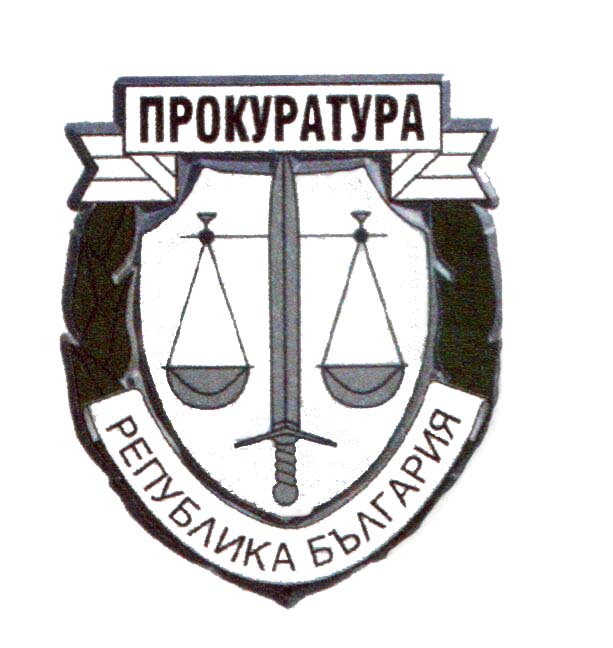 О Т Ч Е ТнаОКРЪЖНАПРОКУРАТУРАгр. Р У С Е2016 г.ОТЧЕТЕН ДОКЛАД ЗА ПРИЛАГАНЕТО НА ЗАКОНА И ДЕЙНОСТТА НА ОКРЪЖНА ПРОКУРАТУРА – РУСЕ И РАЗСЛЕДВАЩИТЕ ОГРАНИПРЕЗ 2016 ГОДИНАРАЗДЕЛ І ОБОБЩЕНИ ИЗВОДИ ЗА ДЕЙНОСТТА НА ПРОКУРАТУРАТА И РАЗСЛЕДВАЩИТЕ ОРГАНИ1.Резултати и тенденции в противодействие на престъпността.Съдебният окръг на Окръжна прокуратура – Русе включва Окръжната прокуратура и Районните прокуратури в гр.Русе и в гр.Бяла. В района на местната подсъдност на Районна прокуратура – Русе са включени населените места и землищата, намиращи се в Община Русе, Община Ветово, Община Иваново и Община Сливо поле. В  района на местната подсъдност на Районна прокуратура – Бяла попадат Община Бяла, Община Ценово, Община Борово и Община Две могили.  На тази територия са разположени поделенията на ОД на МВР – Русе, в които са включени сектори „Противодействие на криминалната престъпност”, „Противодействие на икономическата престъпност” и „Пътна полиция”, шест Районни управления на полицията и четири полицейски участъка. Дейности по превенция, разкриване и разследване на престъпления осъществяват структурите на Регионален граничен сектор – Русе, Граничен полицейски участък и Митница – Русе. В съдебния район функционира и Териториалната дирекция „Национална сигурност“. От значение за динамиката на престъпността в съдебния район са социално-икономическото развитие на региона, стандартът на живот на гражданите, граничната зона с Република Румъния, митническият контрол, осъществяван от служителите на Митница – Русе, големият трафик на стоки и хора, засиления трафик на превозни средства в региона, и други.През 2016 г. регистрираната от полицията престъпност в района е, както следва:Общият брой регистрирани в ОД на МВР – Русе престъпления през 2016г. е 2126 броя, при 2332 броя за 2015г. и 2780 броя за 2014г. Наблюдава се трайно продължаване на тенденцията за намаляване на регистрираните престъпления спрямо предходната година, както в абсолютна стойност – за 2016г. са с 206 броя по-малко, което представлява спад на регистрираните престъпления през отчетния период с 8,8 % спрямо 2015г. и с 23,5 % спрямо 2014г. От общия брой регистрирани престъпления през 2016г., такива по криминална линия са 1950 броя, при 2159 броя за 2015г. и 2601 броя през 2014г. По икономическа линия през отчетния период са регистрирани 176 престъпления, при 173 престъпления за 2015г. и 179 престъпления за 2014г., които са незначителна част от общата регистрирана престъпност и запазват относително стабилно ниво.Общо разкритите престъпления през 2016г. са 1071 броя, при 1060 броя за 2015 г., като отчетената разкриваемост на престъпленията по криминална линия от полицията през 2016г. е 51,2 %, при 42,8% за 2015г. и 35,6% за 2014г. Разкриваемостта на престъпленията по икономическа линия през отчетния период е 40,9%. Наблюдавания ръст на разкритата престъпност в района със 8,5% спрямо предходната година е положителен знак, както за работата на МВР, така и в съвместната работа на разследващите полицаи и прокурорите в съдебния район на Окръжна прокуратура – гр. Русе.В обобщение, отчетната 2016г., както и при предходната година, се основава на понижена престъпност и завишена разкриваемост от полицията в района. Обща разкриваемост на престъпленията по криминална линия от полицията в процентиПрез 2016 г. за трите прокуратури в съдебния район са били наблюдавани общо 4917 досъдебни производства, при 5316 досъдебни производства през 2015г. и 7009 броя досъдебни производства през 2014г. Анализът на тези данни възпроизвежда тенденцията за трайно намаляване на броя наблюдавани досъдебни производства, което е следствие от намаляването на регистрираната престъпност. Спрямо предходната 2015 г. това намаляване е със 7,5%, но спрямо 2014 г. разликата вече е съществена – с 29,9 %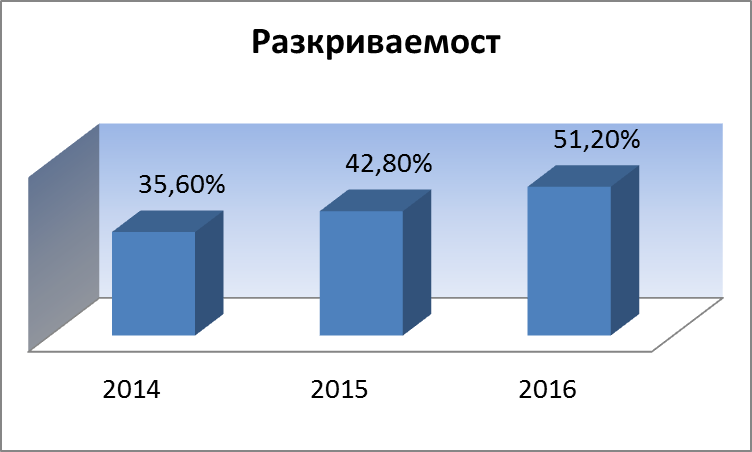 Общият брой на пострадалите физически лица от престъпления – предмет на разследване през 2016 год. е 1595 физически лица, от които 1014 мъже, 581 жени, а общия брой ощетени юридически лица е 222.Както и в предходните периоди, така и през 2016 година, приоритет в работата на прокуратурите в съдебния окръг на Окръжна прокуратура – Русе бе запазването на доброто ниво на координация в действието на прокуратурата и разследващите органи в ОД на МВР – Русе, Граничния полицейски участък, Митница – Русе и Окръжния следствен отдел при Окръжна прокуратура – Русе. Промените в законодателството, организацията на работа и съдебната практика в региона бяха периодично обсъждани на съвместни срещи – с оглед избягване на случаи на забавяне на разследването или понижаване на ефективността на работата. Това взаимодействие доведе до следните резултати:През 2016г. бе приключено разследването по 2679 броя досъдебни производства, при 2927 броя досъдебни производства през 2015г. и 3984 броя през 2014г. Обективно, на базата на по-малкия брой наблюдавани производства, то и по този показател се отчита спад на делата с приключено разследване спрямо предходната година (с 248 броя или с 8,5%). При съпоставката на горните данни се налага извода, че съотношението на приключените досъдебни производства спрямо наблюдаваните за периода 2014г. – 2016г. се задържа на относително стабилно ниво – около 55%. Факторите, обусловили този резултат, биха могли да се изведат в няколко насоки: Намаления състав на разследващите органи не позволи да бъдат приключени повече досъдебни производства. В ОД на МВР – Русе от общо на щат 51 разследващи полицаи, през годината реално работиха само 38, което е едва 74,5% разследващи полицаи от наличния щат. В ОСлО – Русе от месец март 2016г. броят на следователите бе намален от 14 на 13. Поставеният приоритет за приключване на разследването по делата образувани преди 5 и повече години забави работата по новообразуваните дела. Увеличаването на сроковете за разследване се дължи и на все по-често отчитаната необходимост от приложението на чл. 159а ал.1 от НПК и изискването на данни от предприятия, предоставящи обществени електронни съобщителни мрежи и/или услуги. Получаването на информацията от тях изисква време и така разследването не може да приключи в кратки срокове. Този способ се прилага при значителен брой дела от компетентността на Районните прокуратури – най-често по чл. 194 – чл. 196 от НК и по чл. 209 – чл. 211 от НК.По делата срещу известен извършител също се констатира забавяне на разследването. Намаляването на числения състав на разследващите полицаи в ОД на МВР – Русе с една четвърт наложи възлагане на делата с фактическа и правна сложност на следовател от ОСлО – Русе по реда на чл. 194, ал. 1, т. 4 от НПК. През отчетната година на 13 следователи бяха възложени по този ред общо 126 досъдебни производства. Не на последно място – значение за броя на делата с приключено разследване имат приключените бързи и незабавни производства, по които разследването приключва в съкратени срокове по особените правила на НПК. През отчетния период в Районна прокуратура – Русе, където броят на приключените дела по реда на гл. 24 и гл. 25 от част V на НПК е най-висок, т.е. дела, разгледани и решени по същество по посочените особени правила, възлиза на общо 274 дела – 202 БП и 72 НП, които са били внесени в съда или прекратени, а общо преобразувани за разследване по общия ред са 81 дела – 80 броя БП и 1бр. НП. За сравнение, през 2014г. са били приключени общо 250 бр. БП и НП по този ред, а общо 140 бр. са били преобразувани за разследване по общия ред. Анализът на тези данни сочи, че макар и наблюдавани и решени по-малък брой БП и НП, значително по-голяма част от тях (в сравнение с предходния отчетен период), са приключили в предвидените кратки срокове за разследване по гл. 24 и гл. 25 от част V на НПК – 70,5% за 2016г. при 56% за 2015г. С неприключило разследване през 2016г. остават 1155 дела, при 1089 дела за 2015г. и 879 дела през 2014г. Този показател е следствие от по-малко приключените разследвания по досъдебни производства, причините за което вече бяха анализирани. През 2016г. в съдилищата в съдебния окръг бяха внесени за разглеждане и решаване общо 774 дела, при 836 дела за 2015г. и 915 дела през 2014г. Отчетеният по-малък брой дела в съда (62 бр. дела) в сравнение с предходната година е пряко следствие от по-малкия брой дела с приключено разследване. На съд бяха предадени 933 лица, при 1114 лица за 2015г. и 1434 лица за 2014г. Установения спад през последните две години се дължи на обстоятелството, че делата, водени през 2014г. срещу значителен брой лица – предадените на съд за престъпления, свързани с преминаване на държавната граница, след първото тримесечие на 2015г. бележат значителен спад – предвид настъпилата промяна в пътя и начина на миграция. Внесените в съда за разглеждане и решаване дела се разпределят, както следва: 284 обвинителни акта срещу 355 лица, 366 споразумения срещу 431 лица и 131 постановления по чл. 78а от НК – срещу 147 лица. През 2016 г. са върнати за допълнително разследване от съда поради допуснати съществени нарушения на процесуалните правила са 13 дела. 9 броя от тях са били внесени в обвинителен акт. Не са били ободрени споразуменията по 9 ДП. Причината по 2 от тях са били допуснати съществени нарушения на процесуалните правила на досъдебното производство.  върнати са били и 2 дела, внесени в съда за разглеждане по реда на чл. 375 от НПК. Постановени са 21 броя оправдателни присъди и решения (РОП – 1, РРП – 19 , БРП – 1) срещу 33 лица. От тях 28 броя оправдателни присъди по внесени обвинителни актове, а по внесените постановления по реда на чл. 78а от НК са постановени 5 оправдателни решения. Броят на оправдателните присъди и решения през 2016г. е по-голям с 4 бр. от постановените 17 бр. оправдателни присъди и решения срещу 24 лица през 2015г. За 2016 г. оправдани с влязъл в сила съдебен акт са 22 лица. От тях 2 оправдани лица на ОП-Русе, 19 оправдани лица за РП-Русе, и 1 оправдано на РП-Бяла). Броят на оправдателните присъди и решения през 2016г. надвишава този показател, отчетен за 2015г. във връзка с това са предприети мерки, както за подобряване на качеството на работа на досъдебното производство, така и при участието на прокурорите в съдебната фаза с оглед законосъобразното и ефективно събиране и проверка на доказателствата, които да доведат до постановяване на осъдителни съдебни актове. Значително е подобрено качеството на работа по отношение на върнатите от съда дела. През 2016г. те са били само 13 броя, на фона на 23 броя през 2015г.Изложените по-горе резултати сочат на запазване на тенденцията за осигуряване на бързо и ефективно правосъдие за гражданите в съдебния район. Те се дължат на срочната и качествена работа на прокурорите и доброто взаимодействие и координация между тях и разследващите органи в съдебния район. Тенденциите в противодействието на престъпността в съдебния район са в пряка връзка с вида и характера на престъпленията, извършвани в него. Структурата на престъпността по новообразуваните наказателни производства по глави от НК е, както следва:През 2016г. са образувани 2485 досъдебни производства. Процентният дял на тези производства по Глави от Наказателния кодекс е следния:Глава Първа – няма ДП – 0 %Глава Втора – 176 ДП – 7,08 %Глава Трета – 23 ДП – 0,93 %Глава Четвърта – 45 ДП – 1,81 %Глава Пета –  1129 ДП – 45,43 %Глава Шеста – 163 ДП – 6,56 %Глава Седма – 19 ДП – 0,76 %Глава Осма – 153 ДП – 6,16 %Глава Осма „а“ – няма ДП – 0 %Глава Девета – 159 ДП – 6,40 %Глава Девета „а” – 7 ДП – 0,28 %Глава Десета – 68 ДП – 2,74 %Глава Единадесета – 541 ДП – 21,77 %Глава Дванадесета – 2 – 0,08 %Глава Тринадесета – няма ДП – 0 %Глава Четиринадесета – няма ДП – 0 %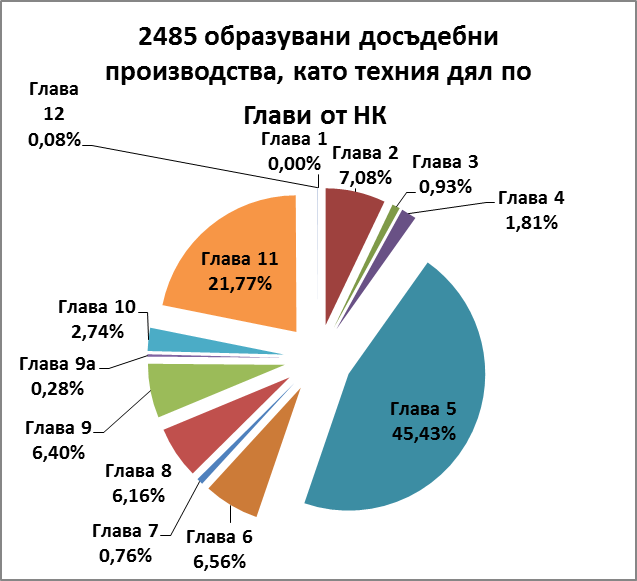 Общото намаляване на регистрираната престъпност е най-силно забележимо при делата по Глава V от НК – престъпления против собствеността (с 358 бр. дела по-малко спрямо предходната 2015 г.) Основна част от тях са делата за престъпления по чл. 194 – чл. 198 и чл. 209 – чл. 211 от НК. Съществен спад се констатира и в престъпленията по Глава VІІІ от НК – престъпления против дейността на държавни органи, обществени организации и лица, изпълняващи публични функции. Предвид настъпилите промени в миграционните процеси намалява броя на престъпленията по чл. 279 и чл. 280 от НК. През 2016г. прокурорите от съдебния район на Окръжна прокуратура – Русе са внесли в съда общо 774 досъдебни производства, като техния дял по Глави от Наказателния кодекс е следния:Глава Първа – няма внесени – 0%Глава Втора – 56 внесени – 7,24%Глава Трета – 4 внесени – 0,52%Глава Четвърта – 17 внесени – 2,20%Глава Пета – 173 внесени – 22,35%Глава Шеста – 70 внесени – 9,04%Глава Седма – 5 внесени – 0,64%Глава Осма – 62 внесени – 8,02%Глава Осма „а” – няма внесени – 0%Глава Девета – 44 внесени – 5,68%Глава Девета „а” – няма внесени – 0%Глава Десета – 34 внесени – 4,39%Глава Единадесета – 309 внесени – 39,92%Глава Дванадесета – няма внесени – 0%Глава Тринадесета – няма внесени – 0%Глава Четиринадесета – няма внесени – 0%Отразената промяна в структурата на образуваните досъдебни производства се отразява пряко на структурата на престъпността по внесените в съда дела. Намаляват делата за престъпления по Глава V и Глава VІІІ от НК, а ръст бележат общоопасните престъпления по Глава ХІ от НК.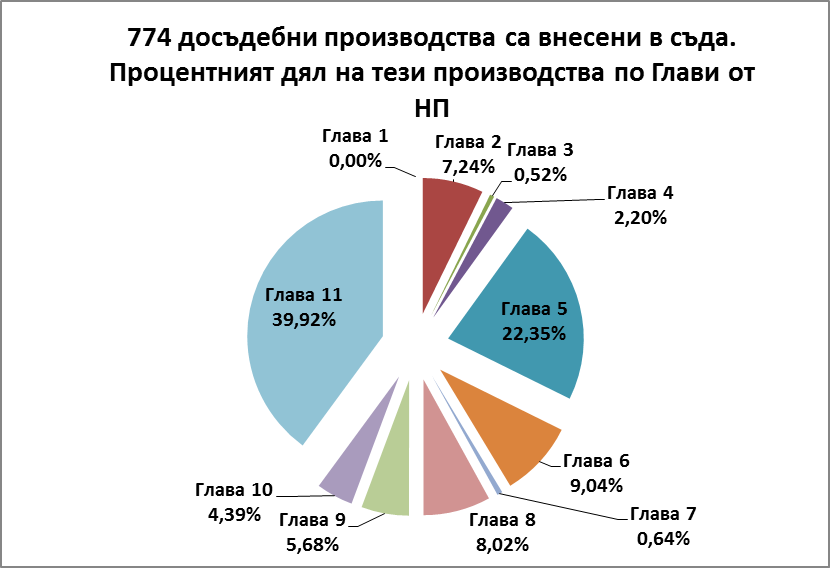 2. Необходими мерки и законодателни промени. Активно разследване и своевременно приключване на делата, по които е определен или са налице предпоставките за определяне от съда на срок за разглеждане на делото в съда по искане на обвиняемия – по реда на чл. 368 и чл. 369 от НПК.Продължаване на активната работа по делата, образувани преди повече от 5 години, както и делата, взети на специален надзор по Указанието за специален надзор, утвърдено със Заповед № ЛС – 729/18.03.2014г. на Главния прокурор на Република България.Намаляване на броя на оправдателните присъди с влязъл в сила съдебен акт и върнатите за доразследване от съда дела.Необходими законодателни промени:В краткосрочен план:Промени в НК и НПК в следните насоки:Установяване на по-дълъг първоначален срок на разследване и премахване на формализма при част от правните институти. Даване на възможност на наблюдаващия прокурор да удължава срока за разследване до 6 месеца, на административния ръководител на съответната прокуратура да го удължава до 1 година и на административния ръководител на по-горестоящата прокуратура да го удължава в изключителни случаи над 1 година. Предоставяне на възможност за искане до съда по реда на чл. 159а от НПК (предоставяне на данни от предприятия, предоставящи обществени електронни съобщителни мрежи и услуги) и за престъпленията по чл. 319а – чл. 319е от НК – „Компютърни престъпления“. В момента разкриването на извършителите на тези престъпления е изключително затруднено, поради законовата невъзможност за предоставяне на такава информация, защото престъпленията не са тежки, по смисъла на чл. 93, т. 7 от НК.Прецизиране на нормата на чл. 378, ал. 3 от НПК и връщане на делото на прокурора само, когато установеното ново фактическо положение налага изменение на обвинението. Даване на възможност за решаване със споразумение и на делата, по обвинение за престъпления, за които законът предвижда освобождаване от наказателна отговорност с налагане на административно наказание – по чл. 78а от НК. Тази необходимост е логична, тъй като ускореният ред за решаване на делата е допустим за престъпленията с по-висока степен на обществена опасност – които се разглеждат по общия ред, а е неприложим за по-леките престъпления, за които е предвидено наказване с административно наказание. Подобна възможност за решаване на дела, приключващи с административно наказване съществува отдавна в чл. 229а от Закона за Митниците. Необходими са промени в нормативни актове, които да оптимизират работата на прокуратурата, свързана с изпълнението на наказанията. Необходимо е да се преустанови по нормативен ред практиката за публикуване на решенията на съда на интернет-страниците им, преди да бъдат приведени в изпълнение. Съгласно чл. 94 от Правилника за администрацията в съдилищата /Издаден от Висшия съдебен съвет - ДВ, бр. 8 от 28.01.2014 г., изм. и доп., бр. 2 от 9.01.2015г./ се сочи, че „Съответният служител изпраща преписи от присъдата или споразумението, с които подсъдимият е осъден да изтърпи съответно наказание /без глоба и конфискация/ на прокурора за изпълнение най-късно в седемдневен срок от влизането им в сила или връщане на делото в съда”. Обявяването на влезлите в сила присъди, особено на тези с ефективни наказания „Лишаване от свобода“ дава възможност на осъдените лица да се укрият, тъй като решенията се публикуват на интернет-страниците на съдилищата много преди присъдата да се получи за изпълнение в прокуратурата. През този период от време осъдените лица узнават за наложеното им наказание, а прокуратурата не може да предприеме действия по изпълнение, тъй като титулът за това още не е получен от съответния първоинстанционен съд. Съобразно чл. 9, б. „а” и б. „б” от Указание за дейността на прокуратурата по надзора върху изпълнение на наказанията и други принудителни мерки, утвърдено със Заповед № 5306/24.11.2014г. на Главния прокурор на Република България, „Получените съдебни актове се привеждат в изпълнение веднага, след като прокурорът установи, че актът е влязъл в сила и наложеното наказание подлежи на изпълнение и са получени преписи от мотивите на присъдите и справка за съдимост на лицата, осъдени на доживотен затвор, лишаване от свобода и пробация”. В същото време, цитираната норма на чл. 94 от Правилника за администрацията в съдилищата не предвижда да се изпраща на прокурора справка за съдимост на осъденото лице или мотиви към присъдата, и в действителност, по-голямата част от съдебните състави в съдебния окръг не изпращат такива. Този проблем до известна степен се облекчи с разрешения допуск на прокуратурата до Бюро съдимост, но обективно, за надлежното комплектуване на изпълнителната преписка и изпращането й на органа по изпълнение, справката за съдимост следва да бъде изготвена и заверена от съда. Така, дори да се използва облекчената форма за изискване на справка за съдимост – със заявка по електронен път, то изпращането на съответните документи често отнема 2, 3 и повече дни, а в случаите, когато осъденият е роден в друго населено място, този период понякога достига седмица.  Наличието на актуална справка за съдимост е абсолютно необходима за да се направи преценка дали наложеното наказание подлежи на изпълнение, или същото би било изтърпяно – чрез групиране, например. За ликвидиране на гореизложения проблем би следвало да се инициират промени в цитирания правилник. Със ЗИДНК – ДВ бр. 95/29.11.2016г. беше изменена нормата на чл. 343, ал. 2 от НК, като са въведени две точки. В т. 2 е предвидено, че „Наказателното производство се прекратява, ако пострадалия поиска това, за престъпления по ал. 1, б. “б“, когато спрямо дееца не е било прекратявано наказателно производство на това основание през последните пет години“. Считаме, че за правилното прилагане на тази разпоредба е необходимо да бъде създаден нарочен регистър на лицата, спрямо които е било прекратявано наказателно производство на основание чл. 343 ал. 2 НК (сега чл. 343 ал. 2 т. 2 от НК), тъй като противното би наложило изискване на нарочни справки от всички районни прокуратури в страната. В част от случаите разследването по тези дела се провежда под формата на бързо производство и кратките срокове налагат бърз достъп до сигурна информация за цялата страна.В дългосрочен план:Осъвременяване на част от съставите на престъпленията и регламентиране на наказателната отговорност за деяния с по-ниска степен на обществена опасност (простъпки). Необходимо е да се създадат специални правила за реализиране на отговорност спрямо лица, извършили деяния с по-ниска степен на обществена опасност, за които не са приложили по-леконаказуемите състави от НК – например осъждани лица, които не могат да бъдат субект на нормите на чл. 218б от НК. С увеличаването на размера на минималната работна заплата се създават затруднения в реализирането на наказателната отговорност, тъй като стойностите на предмета на престъпленията против собствеността често са значително под тези размери. Липсата на такива състави води до ненаказуемост на извършителите, поради квалифициране на случаите като малозначителни. Създаване на лаборатории за изследване на всички видове наркотични вещества (амфетамини, матаамфетамини и др.) в апелативните зони. Сегашния начин на работа с назначаване на експертизи само в НИКК – София затруднява работата, тъй като е свързан с продължително време за изготвяне на експертното заключение, разходи за транспорт и охрана и др. Често по тези дела обвиняемите са задържани под стража и съществува риск от изтичане на сроковете за задържане по чл. 63, ал. 4 от НПК.РАЗДЕЛ ІІДЕЙНОСТ НА ТЕРИТОРИАЛНИТЕ ПРОКУРАТУРИДОСЪДЕБНА ФАЗА1. Преписки. Проверки по чл.145 от ЗСВ-срочност, резултати, мерки.През периода 01.01.2016 год. – 31.12.2016 год. прокурорите от Окръжна прокуратура - Русе са работили общо по 6536 преписки, от които 5321 новообразувани. Налице е спад спрямо предходния отчетен период – 2015 год. със 7,58 % /7072/ и спрямо 2014 год. – с 14,84 % /7675/. Това е пряка последица на регистрирания спад на престъпленията в региона, които за 2016 год. са 2126 броя, при 2332 броя за 2015г. и 2780 броя за 2014г. По сигнали на контролни органи са били образувани общо 123 преписки, по които са образувани 11 досъдебни производства, като за отчетния период е налице ръст в техния брой спрямо 2015 год., когато той бил 46 броя, по които образувани 5 ДП и спрямо 2014 год., когато той бил 47 преписки, по които са образувани 10 ДП . 116 преписки са образувани по сигнали от НАП – ТД – Русе, 6 преписки от Агенция „Митници”, 1 преписка, образувана по сигнал на Агенция за държавна и финансова инспекция и 11 преписки са образувани по материали, изпратени от ДАНС /по този показател е налице лек спад спрямо предходната година, когато преписките от ДАНС са били 13 броя/. Идентично с предходните две години е налице липса на материали изпратени от други контролни органи като – Сметна палата, Дирекция за национален строителен контрол, Агенция за следприватизационен контрол. Налице е ръст по отношение  на преписките образувани по сигнали на Агенция „Митници” в сравнение с предходната година - 4 броя и спад, в сравнение с 2014г., когато преписките са били 7 броя. Макар и да има увеличение на броя на подадените сигнали,продължава да е налице занижената сигнална функция на контролните органи, отразяваща се и на последяващите показатели на прокуратурата,относно вида на разследваните престъпления.През отчетният период има 13 случая, в които прокурор е отчел необходимостта да предприеме действия по започване на проверка – самосезиране, за 2015 год. техният брой бил 98, а през 2014 г.- 46.  По този показател е налице съществен спад със  86,73 % спрямо 2015 год. и с 71,74 % спрямо 2014 год. Впоследствие, по 11 от преписките били образувани и досъдебни производства. Общо за 2016 год. са решени 6076 преписки, които съставляват 92,96% от общо наблюдаваните /6536/. Така описаните данни показват ръст спрямо 2015 год., когато броят на решените преписки бил 6639 или 85,39 % от общонаблюдаваните и ръст спрямо 2014г.,когато броят на решените преписки бил 6336 броя или 92,34%.  През отчетния период по 3124 броя преписки e постановен отказ да се образува досъдебно производство, които са 52,20 % от общонаблюдаваните преписки /6536/.Налице е паритет по този показател,тъй като за 2015 год. посоченият процент е бил 52,77%, а за 2014 год.  - 52.92%.С постановление за образуване на ДП са решени – 1107 ДП, което съставлява 16,94% от общонаблюдаваните преписки. За същия период на 2015 год. техният брой бил 1336 ДП или 18,89%, а за 2014 год. техният брой  бил 1432 ДП или 18.65%.460 броя (7,04%) от общо наблюдаваните преписки са останали нерешени в края на 2016 год. За 2015 год. техният дял бил 6,12%, а през 2014 год. - 5.05%. Срочността на решаване на преписките от прокурорите от съдебния регион на Окръжна прокуратура – Русе не надхвърля 1 месец в голяма част от случаите. 66 преписки са решени в срок над 1 месец, което е незначителен дял в сравнение с общия брой решени преписки.С измененията на чл. 145 от Закона за съдебната власт (ДВ бр. 62/2016г.) и въведените срокове за извършване на проверките по чл. 145 ал. 2 ЗСВ и решаване на преписките, е разработена система за отчетност и контрол на сроковете. В тази връзка са издадени Заповеди на Административния ръководител на Окръжна прокуратура-Русе и на Административните ръководители на Районна прокуратура – Русе и Районна прокуратура-Бяла, с които е възложено също и създаване и разработване на електронен регистър, който да подпомага работата на административните ръководства, прокурорите и съдебните служители в Прокуратурите за спазване сроковете по чл. 145 ал. 2 от ЗСВ и изпълнение на посочените със заповедите дейности.Инстанционни препискиПрез 2016 год. прокурорите от ОП-Русе са работили общо по 492 инстанционни преписки, които представляват 26,06 % от общонаблюдаваните в ОП-Русе преписки (1888 броя). По този показател е налице ръст спрямо предходните две години, когато техният брой е бил съответно 300 преписки за 2015 год. и 354 бр. за 2014 год., като увеличението е съответно с 64%%  и 38,98 %. В обхвата на тези преписки са включени и проверените от ОП-Русе постановления за прекратяване на наказателните производство по дела на РП-Русе и РП-Бяла,като служебният контрол е бил упражнен при реда и условията на чл.243,ал.9 от НПК.От решените инстанционни преписки,с потвърдени актове на Районните прокуратури са 482 преписки, а 70 бр. са отменени. Налице е относително запазване на тенденцията по този показател спрямо предходните две години, когато броят на отменените постановления  бил съответно 65 и 63. Основната причина за отмяна на проверяваните актове се дължи на произнасяне на наблюдаващите прокурори при непълно изяснена фактическа обстановка. 	2. Следствен надзор.	2.1. Обобщени данни по видове досъдебни производства и съобразно систематиката на НК, вкл. по отношение на пострадалите лица и на ощетените юридически лица от престъпления.През настоящия отчетен период прокурорите от Окръжна прокуратура - Русе са наблюдавали и работили общо по 4917 досъдебни производства. Наблюдаваните производства без прекратените по давност са 3913. От тях 3236 ДП са били разследвани по общия ред от разследващ полицай (от всички структури на МВР, обслужващи съдебния район), 332 ДП от следовател при ОСлО при ОП – Русе, 11 ДП от разследващ митнически инспектор и 4 от прокурор.Общият брой на ДП с приключено разследване за 2016г. е 2679.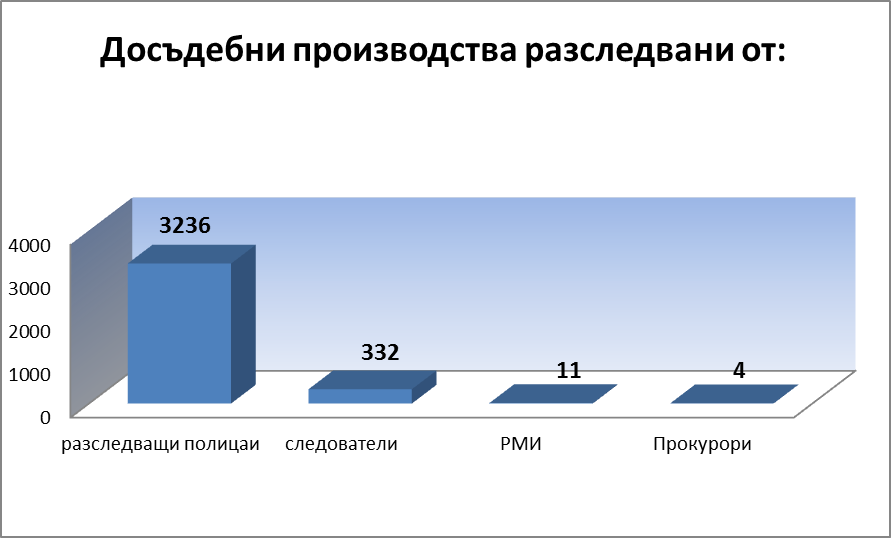 При така описаните показатели е налице тенденция към съществено намаление на общонаблюдаваните ДП – 7,51 % спад спрямо 2015 год. /5316 броя/  и с 29.85 % спрямо същия период на 2014 год. /7009 броя/. Делът на новообразуваните ДП за отчетния период е 2485 броя или 49,46 % от всички наблюдавани дела, при 53,99%  за 2015 год. и 49.06% за 2014 год. Коментираната тенденция на спад на общонаблюдаваните ДП, отчетена през 2016 год., се дължи на няколко обективни обстоятелства. Едно от тях е спадът на новообразуваните досъдебни производства – с общо 385 ДП спрямо предходния период, когато те били 2870, което е намаление с 13,41 %. Също така горното е пряка последица на регистрирания спад на престъпленията в региона, които за 2016 год. са 2126, при 2332 броя за 2015 год. и 2780 броя за 2014 год. 2.1.1. Незабавни производстваПрез отчетния период са наблюдавани 78 Незабавни производства (НП), като по този показател е налице спад с 27,78 % спрямо същия период на 2015 год., когато са били 108 броя и относително запазване на показателите за същия период за 2014 год., когато са били 85 бр. От страна на наблюдаващите прокурори в района на Окръжна прокуратура – Русе се налага практиката ДП започнали по този ред да приключват, без да е необходимо провеждане на допълнително разследване. Само по 1 от делата или 1,28% е постановено разследването да продължи по общия ред, което следва да се отчете като продължение на трайно установената тенденция разследването по незабавните производства да приключва в предвидените за това срокове. За предходната 2015г. този процент бил 8,34%, а за 2014 год. – 3.52 %. Всички досъдебни производства са решени незабавно от прокурора. Няма случаи на произнасяне от страна на прокурора извън установения в закона срок.При анализ на дейността по разследване на незабавните производства се налага извод, че относителният дял на незабавните производства спрямо всички новообразувани досъдебни производства е малък. За отчетния период той е 3,14 % /78 спрямо 2485/ от всички новообразувани производства при 3,76 % за 2015 год. и  2,47% за 2014 год. Причината за това е била предмет на анализ и в предходните годишни доклади и тя е непроменена, а именно: значителните практически трудности, които съществуват при тази форма на разследване – по администриране и окомплектоване на ДП с необходимите справки за съдимост, заключения на вещи лица и друга информация от различни административни органи.2.1.2. Бързи производства (БП).Наблюдаваните Бързи производства през 2016 год. са 341 броя, което сочи ръст с 4,92% спрямо 2015 год., когато са били 325 и лек спад – 11,66 % в сравнение с 2014 год., когато са били 386 броя.По 90 БП е постановено от наблюдаващия прокурор разследването да продължи по общия ред, което е 26,39 % от наблюдаваните БП. За 2015 год. това съотношение е 42,46% а за 2014 г.- 33,67%. Сравнителният анализ сочи,че през настоящата отчетна година е налице намаляване  на делата на производствата започнали като БП, по които е разпоредено разследване по общия ред.Всички дела са решени в тридневния срок от прокурора.2.1.3. Досъдебни производства, разследвани по общия ред (ДПОР).Прокурорите от района на Окръжна прокуратура – гр. Русе през отчетния период са наблюдавали 3585 при 3830 за 2015 год. и 4462 за 2014 год. Делът на тази категория производства не търпи промени спрямо предходните периоди, въпреки различията в абсолютните стойности на този показател. ДПОР традиционно са около 95% от всички ДП, наблюдавани в прокуратурата. За 2015 год. този процент е бил 93 %, за 2014 год. – 95 %. В настоящият период е 97,88 % /съотношението е между наблюдаваните ДПОР и общонаблюдаваните ДП без прекратените по давност/. През 2016 год. е налице тенденция за спад на броя на новообразувани ДПОР – 2076 с 15,20 % спрямо 2015, когато този показател бил 2448 броя и с 30,64 % спрямо 2014 год., (2993 бр.). И по този показател се наблюдава отчетената вече тенденция към намаляване броя на новообразуваните ДП.През отчетния период ДПОР са разпределени по разследващи органи, както следва: от разследващ полицай – 3236, при 3471 за 2015 год. и 4040 за 2014 год. Разследващите от ОСлО при ОП- Русе са работили по 332 дела, при същия брой – 332 дела за 2015 год. и 377 дела за 2014г., По този показател е налице абсолютно запазване на величината за 2015 год. и лек спад от 11,94 % в сравнение с 2014 год. Това се дължи на поддържането на възприетата от ръководството на ОП-Русе стратегия за намаляване броя на възложените по чл.194, ал.1, т.4 от НПК ДП за сметка приключването на дела с продължителен срок на разследване. През 2016 год. разследването на следовател е било възложено от Окръжния прокурор на ОП – Русе по 126 дела, при 152 дела за 2015 год. и 134 за 2014 год. В Окръжна прокуратура – Русе има 4 ДП разследвани от прокурор, без да са налице новообразувани такива. В предходния отчетен период броят на тези дела бил 11, а през 2014 год. - 10.2.1.4. Обобщени данни по видове досъдебни производства, съобразно системата на НК и по отношение на пострадали лица.Общият брой на пострадалите физически лица от престъпления – предмет на разследване по новообразуваните ДП през 2016 год. е 1595 души, от които 1014 мъже, 581 жени, а общият брой ощетени юридически лица - 222. През 2015 год. техният брой бил 1893 души, от които 1175 мъже, 718 жени, а общият брой ощетени юридически лица - 295. През 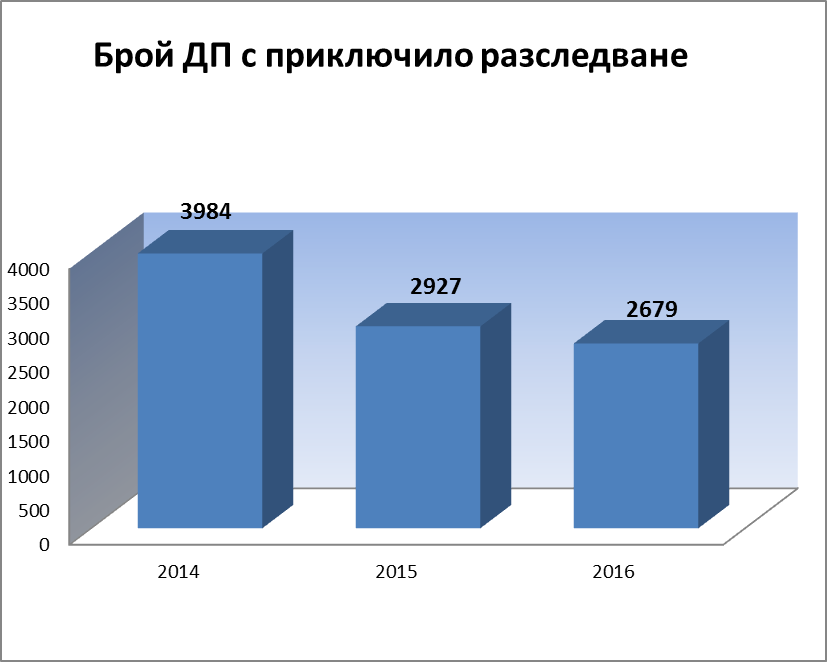 2014г. пострадалите били 2416 лица, от които 1454 мъже, 862 жени и 392 ощетени юридически лица. През отчетния период, с най-голям дял от всички новообразувани ДП – 2485 бр., разгледани по глави от НК, са разследванията водени за престъпления:по Глава V – престъпления против собствеността – 54,57% (1129 бр. престъпления), като за 2015 год. техния брой бил 1487, а за 2014 год. – 2076 бр. по Глава ХІ – общоопасни престъпления – 21,77% (541 престъпления), за 2015 год. те са били 502, а за 2014 год. – 498 бр.Налице е формираща се трайна тенденция за увеличаване броя на делата за тези престъпления.по Глава VІ – престъпления против стопанството – 6,56 % (163 престъпления), при 163 престъпления за 2015 год. и 185 за 2014 год.по Глава VІІІ – престъпления против дейността на държавни органи и организации - 6,16 % (153 престъпления), за 2015 год. – 246 бр. и за 2014 год. – 149 бр. по Глава ІХ – документни престъпления – 6,4 % (159 престъпления), при 135 престъпления за 2015 год. и 143 бр. за 2014 год.През отчетния период, по видове престъпления, се наблюдава най-голям ръст при деянията попадащи в: Глава ХІ – общоопасни престъпления (541 престъпления) – с 7,77 % спрямо 2015 год. (502 престъпления) и с 8,63 % спрямо 2014 год. (498 престъпления);Глава ІХ – документни престъпления - (159 престъпления), 17,78 % сравнено с 2015 год. (135 престъпления) и 11,19 % спрямо 2014 год. (143 бр.)Намалението на престъпленията по Глава V – престъпления против собствеността е 24,08% спрямо 2015 год. и 45,62% спрямо 2014 год.Така очертаната тенденция е пряк резултат от общото понижение на регистрирани престъпления и новообразувани ДП, както и от промяната в обществено политическата обстановка в страната ,свързана със социалните проблеми и нивото на правосъзнанието.От заемащите най-голям дял от новообразуваните ДП - престъпленията по Глава V от НК – престъпленията против собствеността – 1129 ДП са внесени в съда 173 ДП със 176 акта, срещу 264 лица. Броят на пострадалите от престъпления е както следва: 1078 физически лица и 192 ощетени юридически лица.На следващо място се нареждат престъпленията по Глава ХІ от НК – общоопасни престъпления. Общо през периода на анализ са образувани 541 ДП, от които са внесени в съда 309 ДП с 310 акта, срещу 313 лица. Пострадали от престъпленията са 218 физически лица и 12 ощетени юридически лица.Следват престъпленията по Глава VІ от НК – престъпления против стопанството. Общо през периода на анализ са образувани 163 ДП, от които внесени в съда 70 ДП със 70 акта, срещу 75 лица. Пострадали от престъпленията са 37 физически лица и 11 юридически.2.1.5 Контрол на мерките за неотклонение ”Задържане под стража” и „Домашен арест”.През 2016 год. прокурорите в района на Окръжна прокуратура - гр. Русе са отправили 137 искания за вземане на най-тежката мярка за процесуална принуда „задържане под стража”. За същия период на 2015 год. те са били 279, при  263 за 2014 год. Налице е спад от 50,90 спрямо 2015 год. и с 47,91 % спрямо 2015 год. Спадащият брой се дължи на намаления брой ДП, водени срещу лица извършили престъпления по чл. 279 от НК и чл. 280 НК, които в изключително голям процент са чужденци, без постоянен адрес и нерядко с неустановена самоличност,което през предходните периоди е обосновавало изготвяне на искания за вземане на мярка за неотклонение“Задържане под стража“. От всички искания били уважени 90,4 % (125 броя), при 98,5% за 2015 год. и 95 % за 2014 год. От всички изготвени искания 7 не са уважени, като в 2 от случаите е наложена мярка за неотклонение „Домашен арест”, а в 5 - друга мярка за неотклонение. Общият брой на лицата с взета мярка за неотклонение „задържане под стража” през визирания период е 125 и 2 лица с мярка „домашен арест”. По отношение на 38 лица, с определена мярка за неотклонение „Задържане под стража”, досъдебните производства в края на отчетния период не са приключили. Съответно за всяко от тях срока на задържане е, както следва - при 31 от тях е до 2 месеца, а при 7 - до 8 месеца, 0 - до 18 месеца. 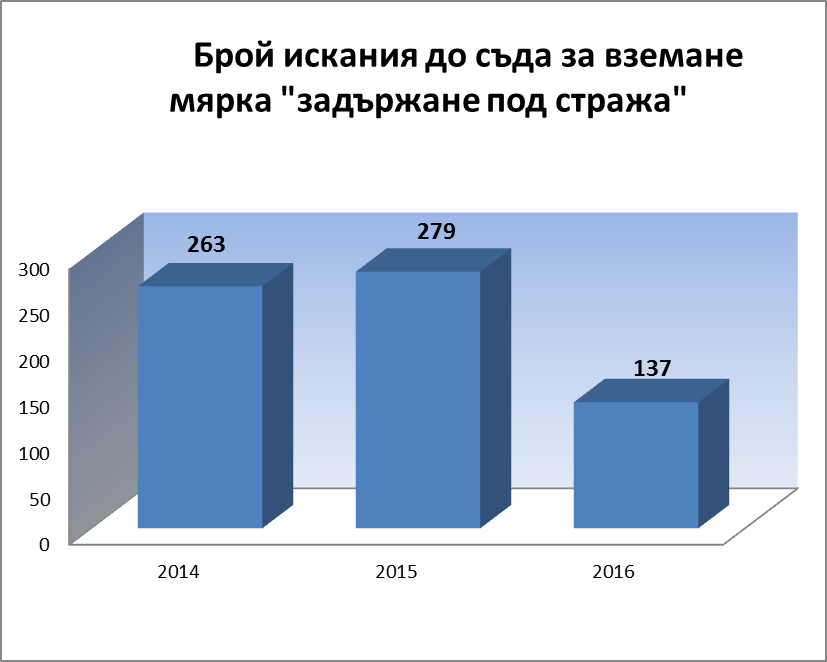 През отчетния период, по инициатива на наблюдаващия прокурор, на основание чл. 63, ал. 6 НПК са били изменени мерките на процесуална принуда на 11 лица и на 0 лица на основание чл. 63, ал. 5 НПК. В този отчетен период в 21 случая са отменени мерките за процесуална принуда на основание чл.234 ал.8 от НПК. За 2013г. и 2012г. няма такива случаи, за 2014 год. са 35бр., а за 2015 год. – 11 броя. Няма отстъпление в утвърдената положителна практика в работата на прокурорите – да не бъдат допускани случаи, в които лица с мярка за неотклонение „Задържане под стража” да престояват в местата за задържане продължителен период от време.	2.2. Срочност на разследването.	Делът на ДП с приключено разследване през 2016 год., спрямо всички дела, по които реално е работено от разследващите органи в отчетния период е 68,46 % /3913 е общият брой на делата, по които е работено, като в него не са включени прекратените по давност дела, а 2679 са общо приключените дела/. През 2015 год. този процент е бил 71%, а през 2014 г. - 83%.  	Останали дела с неприключило разследване в края на отчетния период са 1155, при 1089 за 2015 год. и при 879 за 2014г. Всички те са в законов срок.          Наблюдава се увеличение на неприключените ДП, което следва да бъде отчетено като отрицателна характеристика на фона на по-малкия брой общонаблюдавани ДП. Продължителността на досъдебната фаза през отчетния период е, както следва:До 7 месеца  -    863 дела;До 1 година  -    234 дела;Над 1 година -   204 дела.За 2015 год. тези показатели са били:До 7 месеца  -    1024 дела;До 1 година  -      204 дела;Над 1 година -     167 дела.За 2014г. тези показатели са били:До 7 месеца  -    1316 дела;До 1 година  -      163 дела;Над 1 година -     153 дела.Отчетеното забавяне на разследването се дължи на кадровата необезпеченост в разследващите структури на ОДМВР, обосноваващо се от голямо текучество и съответно повече на брой дела за разследване на всеки разследващ полицай.Към края на 2016г.тази необезпеченост до голяма степен вече е преодоляна,чрез назначаване на нови разследващи полицаи,което за в бъдеще следва да намери израз в повишаване броя на приключените досъдебни производства и на  срочността на разследването. 	2.3. Решени досъдебни производства от прокурор. Видове решения.През 2016 год. общо решените от прокурора ДП са 3710 дела, при 4125 броя за 2015 год. и 5982 броя за 2014 год. Относителният им дял спрямо наблюдаваните през годината ДП е 67,47 % /спрямо 4917/. През 2015 год. този показател бил 77.59%, а за 2014 год. – 85,34%, %. Налице е известно намаляване и по този показател, което обективно се дължи на по-малкия брой приключени ДП.Срочността на решаване на ДП от прокурорите е съобразно установените законни срокове, както следва: до 1 месец - 3682, над 1 месец - 28 ДП. За 2015 год. в срок до 1 месец са решени  4109,а над 1 месец -  16 ДП, а за  2014 год. в срок са решени 5954 ДП, а над 1 месец - 28 броя. Нерешени в края на отчетния период са останали 133 дела, при 105 за 2015 год. и 158 дела за 2014г. Разпределение на ДП по видовете решения на прокурорите през отчетния период и относителния дял на всеки вид от общо решените:- внесени в съда – 774 ДП – 28,89 % (спрямо 2679), през 2015 год. са били 20,27 % (836 дела), а за 2014 год. техният дял е бил 15,29% (915 дела);- спрени – 1248 ДП – 46,58%, през 2015 год. техният дял бил 35,55% (1425 дела), а за 2014 год. –34,47% (2062 дела);- прекратени/вкл. и тези поради изтекла давност/ – 1531 ДП – 57,15, спрямо 2015 год. - 42,64% или 1759, а през 2014 год. техният дял бил 48,91% (2926 дела).Увеличението на внесените в съда дела като процент от общо решените дела сочи на постигната по-висока ефективност на разследващите органи,реално упражняван прокурорски надзор и  на задълбочена преценка на предпоставките за образуване на досъдебните производства.Внесени в съда ДП.Общо през годината са внесени 774 ДП, по които през отчетния период са изготвени 781 прокурорски акта, срещу 933 лица. За същият период за 2015 год. тези показатели са следните: били внесени 836 ДП, по които през отчетния период са изготвени 846 прокурорски акта, срещу 1 114 лица, а за  2014 год. 915 ДП, с 932 акта, срещу 1 434 лица.Продължава установеният и през предходния период спад на внесените в съда дела като общ брой: с 7,42 % спрямо 2015г. и 15,41 % спрямо 2014г. Това отново се дължи на установеното намаление на регистрираната престъпност и общонаблюдаваните досъдебни производства спрямо предходните две години. Разпределението по видове актове в този дял е, както следва:- 284 обвинителни актове, внесени срещу 355 лица, за 2015 год. - 293 обвинителни актове, внесени срещу 361 лица и за 2014г.- 361 броя срещу 431 лица. - 366 споразумения, внесени срещу 431 лица, за 2015 год. - 473 споразумения, внесени срещу 671 лица и за 2014 год. - 468 броя срещу 898 лица. - 131 предложения по чл.78а от НК, внесени срещу 147 лица, спрямо 2015 год. - 80 предложения по чл.78а от НК, внесени срещу 82 лица, а през 2014 г. - 103 броя срещу 105 лица.Отчитайки броя на внесените през 2016 год. актове към броя на същите през предходните периоди е видно, че е налице запазване броя на обвинителните актове спрямо 2015 год. и намаление спрямо 2014 год., и се забелязва относително запазване на тенденцията за броя на споразуменията.По отношение броя на предложенията  по чл.78а от НК е налице тенденция за увеличение в сравнение с предходните две години.Спрени ДП.През 2016 год. общо спрените ДП са 1248 или 25,38 % от наблюдаваните /4917/ и 33,64 от решените /3710/. През 2015 год. общо спрените ДП били 1425 или 33,01% от наблюдаваните /5316/ и 34,55% от решените /4125/, а през 2014 год. 2 062 или 29,41% от наблюдаваните /7009/ и 34,47% от решените /5982/. Спрените ДП през периода се разделят, както следва:Срещу известен извършител - 93 делаСрещу неизвестен извършител - 1155 дела, поради неразкриване на извършителя на престъплението.От спрените в началото на отчетния период ДП, през 2016 год. прекратени по давност са 1004 дела. През периода са били възобновени 109 ДП. Съответно за 2015 год., тези показатели били 1200 дела, прекратени по давност и 326 – възобновени, а за 2014 год. - 2209 прекратени по давност и 412 възобновени. Преди произнасяне на прокурорите с постановление за спиране на съответното досъдебното производство, се изисква изготвен план за провеждане на ОИМ и в постановлението се вписва изрично задължението на съответния орган, за изготвяне и изпращане на периодични справки, с оглед резултата от издирването и отпадане на основанията за спиране. Регулярно от наблюдаващите прокурори се изготвят писма по досъдебните производства,водени срещу неизвестен извършител за получаване на справки за резултата от провежданите ОИМ и се следи за постъпването на същите.Провеждат се срещи с издирвателните и разследващи органи за съгласуване и резултат от действията им по издирването на извършителя и набелязване на мерки за тяхното установяване, с оглед своевременно приключване на разследването и недопускане изтичане на давностния срок.Упражнява се контрол върху работата по всички спрени досъдебни производство от административния ръководител.За подобряване ефективността от разследването по тези дела е създадена организация от административния ръководител относно спазване на сроковете за постъпване на съответните справки, като след административна санкция от административния ръководител, делата се докладват на наблюдаващите прокурори за изготвяне на писма.Прекратени ДП.	През отчетния период прокурорите от района на Окръжна прокуратура – Русе са прекратили общо 1531 ДП. За 2015 год. те били 1759 ДП, а за 2014 год. - 2 926 ДП. Прекратените ДП през отчетния период са 31,14 % от наблюдаваните /4917/ и 41,27 % от решените /3710/. За 2015 год. прекратените ДП били 33,09% от наблюдаваните /5316/ и 42,64% от решените /4125/, а за 2014 год. съответно - 41.74% от наблюдаваните ДП и 48.91% от решените.	1004 дела са прекратени по давност, при 1200 дела за 2015 год. и 2209 за 2014г. (3 от ДП са водени срещу известен извършител и 1001 срещу неизвестен). Причините довели до прекратяване на ДП поради изтекла давност са обективни - за ДП срещу известен извършител с неиздирен обвиняем, а за ДП срещу неизвестен извършител причината е неустановяване на извършителя от съответните оперативни служби на МВР, на които по законовата уредба е възложена тази дейност. През периода са прекратени на други основания 527 дела, от които 285 са водени срещу известен извършител и 242 - срещу неизвестен извършител.Както през 2015 год. и 2014 год., така и през настоящия отчетен период няма прекратени производства поради искане на обвиняемия по чл.368 от НПК.II.СЪДЕБНА ФАЗА1. Наказателно-съдебен надзор.1.1. Образувани, разгледани и решени от съда дела през отчетния период.А. Образуваните в съдилищата на съдебен район – Русе дела по внесени прокурорски актове през 2016 год. са общо 781 броя.По видовете, същите се разпределят както следва: - обвинителни актове			–	284 броя;- споразумения				–	366 броя;- предложения по чл. 78а от НК	–	131 броя.През предходната 2015 год. в съдебния район са били образувани дела по внесени прокурорски актове за периода - 848 броя. Разпределението по видове е както следва: - обвинителни актове			–	293 броя;- споразумения				–	473 броя;- предложения по чл. 78а от НК	–	  80 броя.Образуваните в съдилищата на съдебен район – Русе, по внесени прокурорски актове през 2014 год. дела са: 932 броя. Разпределени, както следва: - обвинителни актове			–	361 броя;- споразумения				–	468 броя;- предложения по чл. 78а от НК	–	103 броя.2016 год. не прави изключение, от установената през последните няколко години тенденция - за намаляване на броя внесените в съда дела. Спадът пред предходните години следва да бъде коментиран като устойчив, въпреки предприетите мерки и извършените анализи до момента. За отчетния период регистрираното намаление е: 7,8 % (67 акта) спрямо същият период на 2015 год., при 9,0% (84 акта) за 2015 год. и 19,9% (211 бр. акта) спрямо 2014 год. Налице са обективни предпоставки, пряко обвързани с този процес, върху които прокурорите от състава на съответните прокуратури при Окръжна прокуратура – Русе не могат пряко да влияят.Този процес най-сериозно е засегнал работата на Районна прокуратура – Русе, тъй като в съдебния район обслужван от трите прокуратури включени в състава на Окръжна прокуратура – Русе единствено в тази прокуратура е регистриран спад от 76 ДП внесени в съда. Последното се дължи на сериозното намаление на общия брой дела – наблюдавани и приключени от Районна прокуратура – Русе, имащи за предмет престъпления по Глава V „Престъпления против собствеността“ (за 2016 год. техният дял от всички производства е 48,2% при 55,2% през 2015 год.) и по Глава VІІІ „Престъпления против дейността на държавни органи, обществени организации и лица изпълняващи публични функции“ (за отчетния период техният дял е 6,8% при 9,6% през 2015 год.). Значителният – съществено отразяващ се на тези показатели, спад през отчетния период по посочените видове престъпления през 2016 год. се наблюдава при ДП имащи за предмет деяния по чл. 279 от НК.За 2016 год. от тази категория ДП в съда са внесени 36 ДП срещу 44 лица, при 113 ДП, срещу 241 лица – за 2015 год. През 2014 год. техният брой е бил - 56 ДП, водени срещу 258 лица. Спадът в сравнение с 2015 год. за престъпленията по чл. 279 от НК е 38,3%, а спрямо 2014 год. - 11,7%.Анализът на образуваните, разследвани и приключили ДП по този текст сочи, че регистрираното намалението има обективен характер и е в пряка връзка с намаляване на бежанския поток от лица от рискови страни – като Сирия, Афганистан, Пакистан и Ирак. Последното е и в пряка зависимост от приложените, значително по-засилените мерки за граничен контрол от органите на МВР.Тази категория производства се разследват изключително от разследващи полицаи при ОД на МВР – Русе и ГПУ – Русе. Намалението е най-сериозно при внесените с предложение за споразумение досъдебни производства - с 107 акта, за разлика от аналогичния период на 2015 год., когато това намаление е било най-сериозно при внесените обвинителни актове. Последното се дължи на сериозното намаление на делата внесени от Районна прокуратура – Русе на коментираното по-горе обстоятелство за значително намаляване на производствата имащи за предмет престъпления по Глава V „Престъпления против собствеността“ – за 2016 год. техният дял е 48,2% при 55,2% през 2015 год. и Глава VІІІ „Престъпления против дейността на държавни органи, обществени организации и лица изпълняващи публични функции“ – за отчетния период техният дял е 6,8% при 9,6% през 2015 год.Налице е сериозно увеличение, спрямо 2015 год. (с 51 акта) и 2014 год. (с 28 акта) на броя на внесените в съда предложения за прекратяване на наказателното производство с налагане на административно наказание по реда на чл. 78а от НК Това основно се дължи на приключените и внесени в съда повече ДП за престъпления по Глава ІХ „Документни престъпления“ и Глава ХІ „Общоопасни престъпления“, Раздел ІІ „Престъпления по транспорта“.Запазва се тенденцията, както и при предходни години броят на внесените обвинителни актове да е по-малък от броят на внесените предложения за споразумения, което произтича от същността и характера на института на споразумението – а именно: бързина и процесуална икономия.Налагащият се извод, от обсъдените по-горе данни, е че намалението на внесените дела, по които са образувани съдебни производства се дължи на обективни явления - общият спад на регистрираната престъпност, от който естествено следва спад при новообразуваните и съответно досъдебните производства с приключило разследване. Всеки един от тези показатели, през отчетния период търпи значително намаление.Въпреки това, следва да бъде отбелязано, че делът на внесените ДП от всички ДП с приключило разследване се запазва в рамките на 28,9 %, което съвпада със стойностите от 2015 год. и бележи увеличение спрямо 2014 год. с 5,9%.Б. По общо образуваните през 2016 год. от съда дела (в това число и внесените в предходен период, но образувани през отчетния) са разгледани и с постановени съответни съдебни решения – 793 броя, което сочи намаление спрямо същият период на 2015 год. с 13,4 % (с 123 броя) и с 19,3% (190 броя) спрямо 2014 год. Същите за отчетния период се разпределят, както следва:1. Решения по обвинителни актове 	– 291 броя, от тях	- с осъдителна присъда			–	203 броя;	- с оправдателна присъда			–	  18 броя;	- със споразумение				–	  52 броя;- с освобождаване от наказателна отговорност и налагане на административно наказание – 8 броя;- прекратени съдебни производства –	1 броя;- върнати на прокурора		   –	9 дела.2. Решения по предложения за споразумения – 371 броя, от тях:- одобрени от съда		–	362 броя;- неодобрени			–	    9 броя.3. Решения по внесени постановления за освобождаване от наказателна отговорност с налагане на административно наказание по реда на чл. 78а НК – 131 броя, от тях:- с наложени наказания	–	124 броя;- оправдателни решения	–	    3 броя;- с прекратяване 		–	    2 брой;- с връщане на прокурора	–	    2 броя.Относителен дял на образуваните за периода, спрямо внесените през 2016 год. дела е 100 %, което се наблюдава и при анализа на 2015 год. и 2014 год.Относителен дял на общо разгледаните и решените дела, спрямо внесените през 2016 год. е 101,5 %, като за 2015 год. техният дял е 108 % при – 105,5 % на този показател през 2014 год.Процентът на решените през отчетната 2016 год. дела е над 100 % спрямо внесените в съда дела, което, от една страна сочи стабилност при анализа на данните спрямо предишните години, а от друга е пряк резултат от тенденцията делата, внесени в предходен период и нерешени в съответната година, са били решени веднага през следващата година, което е довело до осъществяването на бързо и своевременно правосъдие, както и до намаляването на броя дела останали без решение от предходни години наказателни производства.4. През отчетния период общият брой на върнатите от съда дела на прокурор са 13, при 23 дела за 2015 год. и 18 за 2014 год.От тях 9 броя са по внесени с обвинителен акт ДП, при 16 броя за 2015 год. и 11 дела за 2014 год.Разпределението по основания е както следва:- чл. 249, ал. 2 от НПК		–	8 дела (11 дела за 2015 год.);- чл. 288, т. 1 от НПК		–	1 дела (3 дела за 2015 год.) и- чл. 334, т. 1 от НПК		–	  няма (2 дела за 2015 год.).Следва да се посочи, че при анализ на този показател е налице значително подобрение в работата на прокуратурите от състава на Окръжна прокуратура – Русе. В значителна степен е преодоляно установеното в предходни периоди увеличение при броя на ДП върнати на основание чл. 249, ал. 2 от НПК и чл. 334, т. 1 от НПК в Окръжна прокуратура – Русе и Районна прокуратура – Русе. Съгласно установения ред, за всеки от тези случаи е извършен анализ, обобщени са причините и са набелязани конкретни действия, за недопускане в бъдеще на установените слабости.1.2. Влезли в сила осъдителни и санкционни решения.През отчетния период общо 793 са постановените съдебни решения. За 2015 год. техният брой е бил 916, а през 2014 год. – 983. От тях, през 2016 год. 735 са влезли в сила, което съставлява 92,7% от всички решения. За същият период на 2015 год. техния дял е бил 93,9 % (860 броя), а за 2014 год. - 95,73 % (941 броя).Тенденцията за намаляване на влезлите в сила осъдителни и санкционни решения – като абсолютен брой, е пряка последица от общото намаление на делата с приключило разследване и внесените в съда дела. Разгледана като общ относителен дял, тази категория дела налага извода за стабилност на относителния дял на влезлите в сила осъдителни и санкционни решения, спрямо решените дела и общо внесените прокурорски актове.1.3. Осъдени и санкционирани лица:Предадените на съд лица през 2016 год., по внесени през периода на анализ актове са 933, което е с 16,2 % или 181 души по-малко спрямо 2015 год., когато техният брой е бил 1 114 и с 34,9 % (501 души) по-малко.Отчетеното сериозно намаление се дължи на спада на този показател при Районна прокуратура – Русе. За периода на анализ предадените на съд лица по дела наблюдавани в тази прокуратура са с 186 по-малко (или 20,5%) спрямо 2015 год., когато също е наблюдаван спад - с 328 по-малко спрямо 2014 год. Описаното е пряко следствие от обективни процеси, свързани намаления миграционен поток през ГКПП „Дунав мост“ – Русе, съответно и на регистрираните и разследвани престъпления по чл. 279, ал. 1 от НК за 2016 год. спрямо предходни периоди. Спад на този показател е налице и при Окръжна прокуратура – Русе. През 2016 год. прокурорите, работили в тази прокуратура са предали 80 души на съд, което е с 13 % по малко спрямо 2015 год., когато техният брой е бил 92 души. Описаната по-горе низходяща тенденция се отчита и при общият брой на осъдените и санкционирани през 2016 год. лица – 880, при 1 134 лица за 2015 год. и 1 420 лица за 2014 год.От тях с влязъл в сила съдебен акт – 876 души (при 1 119лица за 2015 год. и 1 444 за 2014 год.)През изминалата година спрямо 93,9% от предадените на съд лица съдебните процедури, с влязъл в сила съдебен акт са приключили. Това говори за бързина и ефективност на съдебния процес и е добър атестат за проведеното досъдебно производство. В този смисъл, може да бъде направен и извода, че се запазва тенденция от предходните периоди този показател трайно да е изключително висок. За периода на 2015 год. и 2014 год. техният дял е бил 100,5%. В случаят, следва да се посочи, този резултата се дължи - от една страна на по-малкият брой съдебни производства разгледани през годината, а от друга – че отражение дава и сравнително големият брой на внесените споразумения за решаване на делото, тъй като определенията, с които се одобряват споразуменията не подлежат на обжалване.1.4. Противоречива прокурорска и съдебна практика. Практическо приложение на съкратеното съдебно следствие.През отчетния период не са констатирани прояви на противоречива съдебна практика в нито едно от съдилищата на Русенския съдебен район по наказателни дела.94 са делата разгледани от съдилищата в съдебния район по общия ред дела, приключили с приложението на института на съкратеното съдебно следствие – по чл. 373, ал. 3, вр. с чл. 372, ал. 4, вр. с чл. 371, т. 2 от НПК през 2016 год.Налице е ръст спрямо 2015 год. с 47,9 %, когато техният брой е бил 49. За 2014 год. броят им е бил относително идентична величина - 97 броя. В случаят не е възможно да бъде изведена конкретна причина, с която да се обясни констатираната динамика, тъй като при всяка от трите прокуратури, се наблюдава идентично процентно увеличение – съответстваща на общият процент ръст по този показател. От тях няма такива с постановена оправдателна присъда, което е положителна тенденция, установена през 2015 год. и 2014 год.През отчетния период, отново основната част от делата, по които се прилага института на съкратеното съдебно следствие да са за обвинения за извършени престъпления против собствеността - особено в Районна прокуратура - Русе и Районна прокуратура - Бяла. 2. Върнати от съда дела и постановени оправдателни присъди.2.1. Общо върнатите през периода дела за допълнително разследване на прокуратурата от съда по внесените прокурорски актове са 13, при 23 за 2014 год. и 18 за 2014 год. което сочи значителен спад спрямо предходния период. От тях – 3 дела са били внесени от Окръжна прокуратура – Русе, при 6 дела за 2015год. и 3 за 2014 год.В Районна прокуратура – Русе - 9 са дела от тази категория, при 14 за 2015 год. и 13 за 2014 год., където е и на-сериозното намаление. В Районна прокуратура – Бяла – 1 производство при 3 дела от тази категория за 205 год. и 2 за 2014 год.. Разпределението по видове актове е както следва:- с обвинителен акт – 9 (при 16 за 2015 год. и 11 броя за 2014 год.)- със споразумение, неодобрени поради допуснати нарушения на процесуалните правила (в нарушение на чл. 381, ал. 2 и 3 от НПК) – 2 дела (при 2 за 2015 год. и 1 брой за 2014 год.). Описаните производства са били внесени от Окръжна прокуратура – Русе.- неодобрени споразумение на други основания – 7 броя – при 15 броя за 2015 год. (всички тези производства са били внесени от Районна прокуратура - Русе).- с предложение по чл. 78а от НК – 2 дела при 5 броя за 2015 год. и 6 за 2014 год.Относителен дял на върнатите дела, спрямо общо внесените прокурорски актове в съда за отчетния период е 1,7%, при 2,7% за 2015 год. и 1,9 % за 2014 год..Практически през периода на анализ се запазва положителната тенденция от предходни периоди - за нисък дял на върнатите от съда дела, както в абсолютна стойност, така и в процентно съотношение спрямо общо внесените в съда прокурорски актове. Отчетеният значителен спад е в резултат на подобрената работа на Окръжна прокуратура – Русе и Районна прокуратура – Русе. В края на 2015 год., в колегиума на двете прокуратури, е било проведено обсъждане на върнатите производства и причините за това. Наред с това е проведено обсъждане на негативните резултати с Административния ръководител на Районна прокуратура – Русе и прокурорите работещи по линия на наказателно-съдебния надзор. От страна на ръководството на двете прокуратури са създадени условия и са предприети конкретни стъпки за оказване на методическа помощ, в случаите в които наблюдаващите прокурори са установили необходимост от такава. Това превантивно е изиграло положителна роля за снижаване на броя на върнатите производства от тази категория. От страна на Окръжна прокуратура – Русе, през 2016 год. са били планирани и реализирани две проверки по линия на наказателно-съдебния надзор. Описаното налага извода, че предприетите мерки са повлияли за повишаване качеството на прокурорската работа през 2016 год. при изготвяне на обвинителни актове, споразумения и предложения за освобождаване от наказателна отговорност по реда на чл.78а от НК. Формираният положителен резултат е намерил и конкретно отражение в посочените по-горе стойности по съответните показатели.В тази насока следва да бъде обсъден и факта, че през 2016 год. от прокурорите от съдебния район на Окръжна прокуратура – Русе са били подадени общо 10 протеста срещу 13 съдебни акта, с които съответните съдилища са разпоредили връщане на делото в досъдебната фаза. От тях по:- чл. 249, ал. 3 НПК – 7, от които 6 разгледани и 5 уважени;- чл. 288, ал. 2 НПК – 3, от които 2 разгледани и 1 уважен.През 2015 год. техният брой съответно е бил 8 протеста, срещу 23 съдебни акта, а за 2014 год. – шест протеста, срещу 18 съдебни акта. 2.1.1 Анализ на върнатите дела:А. Окръжна прокуратура - Русе.Три са върнатите дела, поради допуснати процесуални нарушения от прокурор. От тях едно е внесено с обвинителен акт и 2 ДП с проект за споразумение, като Окръжен съд – Русе е преценил, че същото е сторено в нарушение на чл. 381, ал. 2 и 3 от НПК и не ги е одобрил. Няма върнати дела внесени с предложение по чл. 78а от НК. Основните причини за връщането на делата от Окръжен съд – Русе са допуснати съществени, отстраними нарушения на процесуалните правила. При всеки от случаите, Съдът е приел, че тези нарушения са довели до ограничаване на процесуалната възможност на обвиняемия да реализират правото си на защита в съответния процес. В актовете си Окръжен съд – Русе е констатирал, че при два от случаите, така формулираното обвинение не дава възможност обвиняемият да го разбере и да организира защитата си. В един от случаите Съдът е приел, че Окръжна прокуратура – Русе неправилно е счела – че от деянието няма причинени вреди и при нарушение на закона е приела производството да приключи със споразумение, поради което е върнал дело.1. Наказателно производство - преписка № 1883/2010 год. по описа на Окръжна прокуратура – Русе, водено срещу Б.К.И. за престъпление по чл. 255, ал. 3 вр. ал. 1, т. 2, пр. 1, т. 5, т. 6 и т. 7 вр. чл. 26, ал. 1 от НК е изготвен обвинителен акт и същото е внесено в Съда за разглеждане. Съдът, в свое Разпореждане № 1775/21.11.2016 год. е приел, че са допуснати няколко съществени, отстраними нарушения на процесуалните правила, водещи до засягане на правата на обвиняемия.. Същите са обобщени като: съществено противоречие между фактическите обстоятелства, отразени в обвинителния акт и правната квалификация на деянието и непълноти в диспозитива на обвинението. Посочените нарушения, Съдът е счел, че са попречили на обвиняемия да разбере, в какво е обвинен и съответно правилно да организира защитата си.Съдебният акт е бил протестиран и делото разгледано от Апелативен съд – Велико Търново. С определение № 69/14.12.2016 год. по ВЧНД № 382/2016 год. Апелативният съд е приел, че протестът е неоснователен и е потвърдил разпореждането на Окръжен съд – Русе. Понастоящем делото е в Окръжна прокуратура – Русе, предстои отстраняване на допуснатите процесуални нарушения и решаването му по същество.2. Наказателно производство - преписка № 601/2014 год. по описа на Окръжна прокуратура – Русе Д.Д.Г. е привлечен за извършено престъпление по чл. 252, ал. 2, пр. 2 вр. ал. 1 от НК. По делото е изготвено предложение за споразумение за решаване на наказателното производство сключено между Районна прокуратура – Русе и защитника на обвиняемия. При разглеждане на споразумението от съда, с Определение от 19.02.2016 год. по НОХД № 75/2016 год. било констатирано, че не са изпълнени всички условия на закона – за да е налице законова възможност за приключване на наказателното производство по този ред – не са били възстановени причинените с деянието щети. Делото е с приключено разследване и внесено в Окръжен съд – Русе с обвинителен акт – за решаване по същество.3. Наказателно производство - преписка № 1148/2009 год. по описа на Окръжна прокуратура – Русе се води срещу В.С.Е. – за престъпление по чл. 253, ал. 4 вр. ал. 3, т. 2 и т. 4 вр. ал. 1 пр. 1 и пр. 2 вр. чл. 20, ал. 2 от НК; чл. 255, ал. 3 вр. ал. 1, т. 2, пр. 2 и т. 3 пр. 2 и т. 4 пр. 3, т. 5 пр. 2, т. 6 пр. 2 вр. чл. 26, ал. 1 вр. чл. 20, ал. 2 от НК. Същото е внесено със споразумение за решаване на наказателното производство по същество в Окръжен съд – Русе. С определение от 24.08.2016 год. делото е върнато на Окръжна прокуратура – Русе, като причини за това са посочени, че деянието по чл. 253, ал. 4 вр. ал. 3, т. 2 и т. 4 вр. ал. 1 пр. 1 и пр. 2 вр. чл. 20, ал. 2 от НК е с неясно формулиран диспозитив, което създавало проблеми при изследването на въпросите свързани с връзката между предикатното престъпление и това по чл. 253 от НК. Наред с това Съдът е изразил становище, че така определеното наказание е в противоречие със закона и морала, поради което прекратил производството и върнал делото на прокуратурата. В края на анализирания период, разследването по делото е приключило и предстои решаването му по същество.Б. Районна прокуратура - Русе.През периода на анализ, както бе посочено по-горе, е налице значителен спад на върнатите от съда дела на Районна прокуратура – Русе спрямо предходните години. Общо върнати дела, поради допуснати процесуални нарушения от прокурор – 9 броя.От тях внесени с обвинителен акт – 7 броя и 2 ДП внесени с предложение по чл. 78а от НК. Няма внесени със споразумение, в нарушение на чл. 381, ал. 2 и 3 от НПК, и неодобрени.Неодобрени споразумение на други основания – 7 броя.Изразено в конкретни числа общо върнатите дела са 16 за анализирания период при 29 съответно 2015 год. и 20 за 2014 год. Намаленият брой на върнати дела касае основно тези, внесени с проекти за споразумения, но тази тенденция се е отразила и на делата, внесени в съда с обвинителен акт или с предложение за освобождаване от наказателна отговорност с налагане на административно наказание по реда на чл. 78а от НК.Причини за връщане на делата през 2016 год., внесени с обвинителни актове в Районен съд - Русе, са допуснати на досъдебното производство съществени отстраними нарушения на процесуалните правила, ограничаващи правото на защита на обвиняемото лице и на неговия защитник - в четири от описаните случаи. Налице връщането на едно от делата на прокуратурата поради допуснати, според преценката на Съда, съществени нарушения на процесуалните правила от досъдебното производство, което не би могло да бъде избегнато и при прецизна работа на прокурора. Районен съд - Русе е приел, че невръчването на изготвеното постановление за частично прекратяване единствено за нуждите на унифицираната информационна система (УИС) и с оглед спазване на Инструкцията за поддържане и използване на електронния регистър на лица с неприключили наказателни производство е нарушило правата на обвиняемите и пострадалите. След връщането на делата незабавно са били предприети мерки от наблюдаващите разследването прокурори за отстраняване на допуснатите процесуални нарушения с оглед възможността за повторно внасяне на делата в съда. Причините за връщането на дела по тези два пункта са били обсъждани при провеждането на събрания на прокурорите и те са били свеждани до знанието на всички с оглед препятстване на възможността да бъдат допуснати повторно.През анализираният период не се констатира връщане на дело от съда поради допуснати пропуски при изготвянето на обвинителния акт, които са в голяма степен очевидни и са могли да бъдат избегнати при прецизна работа на прокурора.Налице са три случая на връщането на дела от съда, поради констатирани от страна на съда пропуски при изготвяне на обвинителния акт, за които Районна прокуратура – Русе приема, че се касае за преценки на съда, представляващи отклонение от доминиращата съдебна практика и проява на прекален формализъм. Едното от делата е върнато, тъй като не било внесено с предложение за освобождаване от наказателна отговорност са налагане на административно наказание по реда на чл. 78а от НК, а с обвинителен акт. Другите два случая касаят изискване за посочване на повече норми, касаещи процесното деяние в обвинителния акт и диспозитива на обвинението, отколкото реално били посочени според преценката на наблюдаващия прокурор с оглед престъпленията, за които е провеждано разследването, а именно такива по чл. 323 ал.1 от НК. Поради относително малкия брой върнати на прокуратурата дела, внесени за разглеждане в съда с обвинителни актове (общо 7), през периода на анализа, считаме, че не са налице негативни тенденции, както и повтарящи се грешки и слабости в работата на прокурорите и органите на досъдебното производство. Всички прокурори от Районна прокуратура – Русе са запознати конкретните дела, както и с основанията на Съда за тяхното връщане с цел подобряване на работата и недопускане на идентични нарушения в хода на разследването по делата и при изготвянето на обвинителните актове. Налице са два случая на връщане на дела, внесени с предложение за освобождаване от наказателна отговорност с налагане на административно наказание поради отсъствието на предпоставките на чл. 78а от НК. В първият от тях Районен съд - Русе е преценил, че са налице доказателства и за други престъпления от общ характер, освен за това, за което обвиняемият е привлечен към наказателна отговорност. Въз основа на тази си преценка се произнесъл с неподлежащо на протест определение, с което върнал делото на прокуратурата. При другия случай на връщане на дело поради отсъствието на предпоставките на чл. 78а от НК, това е станало по искане на прокурора, явил се в съдебно заседание. Налице е един случай на върнато дело, внесено със споразумение, при наличие на законни пречки по чл. 381 от НПК, при което съдът преценил, че наказателното производство е следвало да се развие по реда на чл. 78а от НК, тъй като обвинението било за престъпление по чл. 343в ал. 2 от НК, а обвиняемият бил реабилитиран. При три от случаите на върнати дела, внесени с проекти за споразумения, Районен съд - Русе е изразил несъгласие са правната квалификация и вида и размера на наложените наказания. В единият от тези случаи обвиняемият и неговият защитник не се съгласили на предложената от съда промяна в наказанието, при което на практика прокурора е бил лишен от възможност да предотврати връщането на делото. Предвид общият брой дела, внесени с предложение за споразумение в съда, описаните случаи не са от естество да изразят наличието на някаква негативна тенденция или наличието на повтарящи се грешки и слабости в работата на прокурорите. Налице са само два случая на върнати от съда дела поради неявяване на обвиняемото лице или отказ на същото да го подпише в съдебно заседание.В. Районна прокуратура - Бяла.Едно дело е върнато от Районен съд – Бяла и то е било внесено с обвинителен акт от Районна прокуратура – Бяла. Анализирайки причините, за връщане на делото, се налага извода за противоречива съдебна практика в този район за идентични деяния.По НОХД № 21/2016 год., Районен съд – Бяла е приел, че след като обвинението е за документна измама - по чл. 212, ал. 1 НК трябва да се посочи конкретно длъжностно лице, което е било въведено в заблуждение и предприело акт на имуществено разпореждане. Обвинението е за документна измама, което се изразява в ползването на неистински документ и получаване на обществено имущество без правно основание с намерение за присвояване. Съдът не е взел предвид, че се касае за онлайн-кредитиране. Договорът е бланков и няма конкретно длъжностно лице, което да се разпореди с имуществото, тъй като се касае за кредитна институция, която в резултат на представения неистински документ е отпуснала заема и наредила паричния превод дистанционно. В материалите по делото се установява, че по тези договори работят няколко лица.Разпоредбата на чл. 246 от НПК определя изискванията към съдържанието на обвинителния акт, от гледна точка на пълното и прецизно посочване на елементите, съставляващи субективните и обективни признаци на обвинението, правната квалификация и участието на конкретно лице, което е привлечено. В обвинителния акт в пълнота са посочени всички факти и обстоятелства, на които се позовава обвинителната теза, посочена е с точност правната квалификация на деянието, с което реално е упражнено правото на защита на обвиняемите.Районна прокуратура – Бяла е развила в пълнота мотиви за неправилността на съдебният акт, като е протестирала същия пред Окръжен съд – Русе. Протестът е поддържан от Окръжна прокуратура – Русе, но въззивната съдебна инстанция не е приела аргументите на обвинението и е потвърдила решението на Районен съд – Бяла.В същото време по няколко производства, сред които и НОХД № 348/2014 год. на Районен съд – Бяла, с идентично формулирано обвинение (без посочване на конкретни длъжностни лица), Съдът постановил осъдителна присъда за същото обвинение, по отношение на същото лице. Присъдата е потвърдена от Окръжен съд – Русе като въззивна инстанция.Изложеното обосновава извода, че е налице противоречива практика, прилагана от Районен съд – Бяла и Окръжен съд – Русе.2.1.2. Взети мерки за отстраняване на слабостите, допуснати от прокурорите:През 2016 год. продължи практиката, административните ръководства на трите прокуратури в съдебен район - Русе да подлагат на обсъждане всяко върнато дело с наблюдаващия прокурор. Провеждат се персонални срещи с всеки от наблюдаващите прокурори, чиито дела са върнати от съда. Вземат се мерки за законосъобразното приключване на разследването. Обобщава се практиката и при констатиране на връщане на дела на едно и също правно основание се вземат мерки за недопускане на подобни нарушения от всички прокурори. Информацията по тях се обобщава и анализира и се обсъжда в колегиума на съответната прокуратура. Във всяка прокуратура е въведен е регистър за върнатите дела, към който се прилагат досието за всяко от делата, съдържащи акта на прокурора, акта на съда и всички последващи актове на прокурора до повторното решаване на делото по същество. Провеждат се и работни срещи в различен формат, като по време на същите се предоставя на разследващите органи информация за общия брой внесени в съда дела, броя на върнатите дела и основанията за връщане. Акцентира се върху допуснатите слабостите в работата в хода на досъдебното производство. Обсъждат се конкретни дела и се дават конкретни указания за недопускане на нарушения занапред. В тази връзка се изготвят аналитични доклади всяко шестмесечие на основание т. 1 раздел ІІІ от Указание № 154/28.03.2012 год. на Главния прокурор на Р България за подобряване организацията на работа в Прокуратурата на Р България с цел намаляване на върнатите от съда дела за доразследване и на оправдателните присъди.Наред с това, от страна на Окръжна прокуратура – Русе, през 2016 год. са били планирани и реализирани две проверки по линия на наказателно-съдебния надзор на двете първоинстанционни прокуратури. По две от върнатите дела на Районна прокуратура – Русе от завеждащия наказателно-съдебния надзор при Окръжна прокуратура – Русе е била извършена проверка непосредствено след връщането на съответното производство и съгласно т. 9 от Указанията за подобряване на организацията на работа в Прокуратурата на Р България по наказатално-съдебния надзор, като по едно от тях е било изготвено писмено становище до Административния ръководител на Районна прокуратура – Русе и са дадени и писмени указания, с оглед преодоляване на допуснатите нарушения.2.1.3. През отчетния период общият брой на прекратените от Съда дела са три. За 2015 год. техният брой е бил същият – 3 дела, при 1 за 2014 год. Всички дела от посочената категория са били внесени от Районна прокуратура – Русе. 1. Досъдебно наказателно производство – пр. преписка № 3019/2015 год. (ДП № 482/2015 год.) по описа на Районна прокуратура – Русе. Същото е внесено за разглеждане в Районен съд – Русе с обвинителен акт. С Разпореждане от 30.12.2015 год. по НОХД № 2420/2015 год. на Районен съд – Русе, VІ н.с. прекратил наказателното производство на основание чл. 250 ал. 1 т. 1 вр. чл. 24 ал. 1 т. 1 от НПК, като приел в мотивите си, че деянието не съставлява престъпление.Разпореждането на съда не било протестирано или обжалвано.2. Досъдебно наказателно производство – пр. преписка № 618/2015 год. (ДП № 74/2016 год.) по описа на Районна прокуратура – Русе, водено срещу В. Н. Т. за престъпление по чл. 343, ал. 1, б. „б“ вр. чл. 342, ал. 1, пр. 3 от НК е внесено в Районен съд – Русе с Постановление - с предложение за освобождаване отговорност с налагане на административно наказание по реда на чл. 78а от НК. По същото е образувано НАХД № 1521/2016 год., по описа на Районен съд – Русе, VІІІ н.с. С Решение № 508/14.09.2016 год. наказателното производство е прекратено на основание чл. 378, ал. 4, т. 3 вр. чл. 24, ал. 1, т. 6 от НПК вр. чл. 4, § 1 от Протокол № 7 ЕКЗПЧ – тъй като за същото деяние обвиняемият бил вече санкциониран по административен ред, като му било издадено наказателно постановление. По тази причина, наблюдаващият прокурор е изготвил сигнал до Окръжния прокурор при Окръжна прокуратура – Русе за изготвяне на предложение за възобновяване на административно – наказателното производство по реда на чл. 72, ал. 1 от ЗАНН. Изготвено е предложение, което е разгледано от Административен съд – Русе, предстои решаване на въпросите свързани с възобновяване и приключване на наказателното производство. 3. Досъдебно наказателно производство – пр. преписка № 936/2015 год. (ДП № 281/2015 год.) по описа на Районна прокуратура – Русе, водено срещу Д.П.Д., за престъпление по чл. 343в, ал. 2 от НК е внесено в Районен съд – Русе с Постановление от 16.11.2015г. с предложение за освобождаване отговорност с налагане на административно наказание по реда на чл78а от НК. В Районен съд – Русе е образувано НАХД № 2245/2015г., Х-ти н.с. С Решение № 27/22.01.2016 год. обвиняемият е признат за невинен и оправдан по обвинението за престъпление по чл. 343в, ал. 2 от НК. С Решение № 51/21.04.2016 год. по ВНАХД № 118/2016 год. на Окръжен съд – Русе, решението на първоинстанционния съд е отменено, а наказателното производство, водено срещу Д. Д. – прекратено на основание чл. 378, ал. 4, т. 3 вр. чл. 24, ал. 1, т. 6 от НПК вр. чл. 4, § 1 от Протокол № 7 ЕКЗПЧ. От страна на наблюдаващия прокурор бил изготвен сигнал до Окръжния прокурор при Окръжна прокуратура – Русе за изготвена на предложение за възобновяване на административно – наказателното производство по реда на чл. 72 ал.1 от ЗАНН, който било оставен без уважение поради изтичане на 2 – годишния срок по чл.71 от ЗАНН.2.2. Оправдателни присъди, анализ по брой и лица:2.2.1. Влезлите в сила оправдателни присъди и решения през 2016 год., които се отчитат от прокуратурите в района на Окръжен район – Русе са: 21 или 4,98% от постановените съдебни решения (общо 422 броя). От тях 18 са по внесени обвинителни актове и 3 дела образувани по внесено предложение за приложение на чл. 78а от НК. Същите са били разпределени както следва:Окръжна прокуратура – Русе – 1 брой, по внесен обвинителен акт.Районна прокуратура – Русе 	– 19 броя, от тях:по внесени обвинителни актове – 	16 броя;-	по внесено предложение за приложение на чл. 78а от НК – 3 броя.Районна прокуратура – Бяла 	– 1 брой, по внесен обвинителен акт.През 2015 год. общо влезлите в сила оправдателни присъди и решения са 17 броя или 3,97% от постановените съдебни решения (общо 428 броя), които са разпределени по прокуратури както следва:- Окръжна прокуратура – Русе – 1 брой, по внесен обвинителен акт;- Районна прокуратура – Русе 	– 15 броя, 13 броя по внесени обвинителни актове и 2 броя по внесени предложения за освобождаване от наказателна отговорност с налагане на административно наказание;- Районна прокуратура – Бяла 	- 1 брой, по внесен обвинителен акт.За същият период на 2014 год. броят на оправдателните присъди и решения е бил 14 броя - 2,76% - от общо 508 съдебни решения, а за 2013 год. – 14 броя или 1,9 % от общо 738 броя постановени съдебни решения. През периода на анализ са оправдани 33 лица, което съставлява 3,75% от всички осъдени (880 души). От тях 28 лица - по внесени обвинителни актове и 5 по внесени предложения за освобождаване от наказателна отговорност с налагане на административно наказание по реда чл. 78а НК.През 2015 год. показателите, свързани с тази категория лица са: 24 души - 3,75% от всички осъдени (1 134 души), от които 22 – по внесени обвинителни актове и 2 по постановления внесени по реда на чл. 78а от НК. За 2014 год. лица са 15 души – 1,1% от всички осъдени (1 420 души), от които 12 – по внесени обвинителни актове и 3 по постановления внесени по реда на чл. 78а от НК.През 2016 год. с влязъл в сила съдебен акт са оправдани 22 лица, което съставлява 2,5% от всички осъдени с влязъл в сила съдебен акт (876). За 2015 год. показателите по тази категория лица са: 20 души (1,8%), а за периода на 2014 год. - 16 (1,1%).През 2016 год. е налице леко увеличение в абсолютни цифри на броя оправдани лица, спрямо 2015 год. и 2014 год.. Същата тенденция се запазва и при броя на оправдателните съдебни актове: 2016 год. – 21; 2015 год. – 17 и 2014 год. - 14. Тук обаче следва да се посочи, че преобладаваща част от тях представляват присъди по дела, внесени в съда през предходните години, които са били предмет на разглеждане от различни състави, както на първоинстанционния съд, така и на въззивната инстанция, като при част от тях са налице и произнасяния на ВКС.Констатираното минимално увеличение в процентното съотношение между постановените оправдателни присъди от една страна и внесените прокурорски актове и разгледаните от съда дела от друга по-скоро следва да бъде отдадено на общото намаляване на броя на внесените дела в съда.По този показател от дейността на прокуратурите от съдебния район е налице устойчива тенденция за запазване на ниския брой на оправдателните присъди, което е следствие от създадената практика за следене, контрол и отчетност на постановените оправдателни присъди, както и на провеждане на индивидуална работа с прокурорите, които са допуснали внасянето на дела, по които е била постановена оправдателна присъда или решение.В периода на анализ няма оправдателни присъди и решения, постановени в съгласие с прокурорското заявление, както и през 2015 год. и 2014 год. Обобщаване на причините, довели до оправдателни присъди: В обобщение може да се посочи, че постановяването на оправдателните присъди не се дължи на допуснати от прокурорите в трите прокуратури груби нарушения на материалния и процесуалния закон. Основната група причини, за постановяване на оправдателните присъди, се съдържа в различно разбиране на съдържанието на материално-правните разпоредби на НК и на различна съвкупна преценка на доказателствата от страна на съда и на прокурора – касаещи обществената опасност на дееца и деянието.А.Окръжна прокуратура-РусеПрез отчетния период е влязла в сила една оправдателна присъда - Досъдебно производство – преписка № 128/2010 год., по описа на Окръжна прокуратура – Русе е водено срещу Р.Г.Р. за престъпление по чл. 282, ал. 2, пр. 1 и 2 вр. ал. 1, пр. 1, 2 и 3 вр. чл. 26, ал. 1 от НК и Е. И. А. за престъпление чл. 282, ал. 2, пр. 1 и пр. 2 вр. ал. 1 пр. 1 вр. чл. 26, ал. 1 от НК. Делото е внесено в Окръжен съд – В. Търново (съгласно правилата на местната подсъдност) с обвинителен акт на 08.11.2010 год. като е образувано НОХД 655/2010 год. по описа на съда. Въззивната и касационна инстанция, са приели, че: по отношение на Р.Г.Р.действително по делото са установени, описаните в обвинителният акт факти, но анализът им сочи, че липсва причинно-следствена връзка между – от една страна, нарушенията на служебните задължения и превишаването на правата на длъжностното лице и от друга - специалната цел, която се изисква, за да бъде съставомерно деянието по чл. 282 от НК при всеки от подсъдимите. Наред с това въззивният съд е акцентирал, а касационната инстанция е приела извода, че между Р.Г.Р. като Кмет на Община В. Търново и лицето представляващо и управляващо конкретно търговско дружество не са доказани по безспорен начин отношения, които да подкрепят тезата – че в случая е налице специална цел – облагодетелстване на търговското дружество. По отношение на Е.И.А. ВКС е приел, че част от нарушенията, описани в обвинението, не са били извършени, а при извършените такива не е изяснена причинна връзка между нарушаването на служебните задължения и и специалната цел, която се изисква за съставомерността на деянието по чл. 282 от НК.Обобщението, което може да бъде направено от така извършения анализ, че постановяването на влязлата в сила оправдателна присъда не се дължи на допуснати от Окръжна прокуратура - Русе груби процесуални нарушения. Анализирайки различната интерпретация в мотивите на всяка от съдебните инстанции, произнесли се по делото, характера на престъпленията, тяхната правна и фактическа усложненост и не на последно място сериозният обем на делото, се налага извода, че преобладаващата причина за постановяване на оправдателната присъда се дължи на различно тълкуване на съдържанието на материално-правните разпоредби на НК, на различно тълкуване и разнопосочната съдебна практика и на различна преценка на доказателствата от страна на съда и на прокурора. В подкрепа на това е обстоятелството, че една и съща съдебна инстанция се е произнасяла по няколко пъти с различни мотиви и крайно решение относно виновността на лицата и съставомерността на извършеното от тях престъпление. В този смисъл и не са налице основания персонално да бъде обсъждана работата на конкретен прокурор. През периода на анализ не е констатирана противоречива съдебна и прокурорска практика.Б. Районна прокуратура - РусеПрез анализираният период за 2016 год. в Районна прокуратура - Русе е налице слабо увеличение на броя на оправдателните присъди спрямо 2015 год. Изразено в числа то е 13 броя изцяло оправдателни и 5 броя частично оправдателни присъди при 9 броя изцяло оправдателни и 5 броя частично оправдателни присъди за предходният. Постановяването на оправдателните присъди в преобладаващата част от общия им брой се дължи на допуснати от Районна прокуратура – Русе нарушения в хипотезите на неправилно квалифициране на деянието с обвинителния акт и на пропуски, грешки или пасивност при събиране на доказателствата в хода на досъдебното производство. Същевременно, поради относително малкият брой на тези дела, спрямо общия брой на внесени в съда дела, не може да се приеме, че по този показател в Районна прокуратура – Русе е налице проявяваща се трайна негативна тенденция. По повод на тези оправдателни присъди в Районна прокуратура – Русе са проведени обсъждания на периодичните събрания на прокурорите, при които е извършен анализ на причините за тях, коментирана е актуалната съдебна практика, мотивите на конкретния съдебен състав и така са предприети мерки за недопускане на такива нарушения в бъдеще.Постановяване на оправдателни присъди в резултат на  пропуски и процесуална пасивност на прокурора в съдебната фаза или на неподаване на съответен протест при настоящия анализ не е констатирана за поредна година, което следва да се оцени като положителен критерии. Налице е един случай, при който постановяването на  оправдателна присъда се дължи на събирането на нови доказателства в съдебната фаза, които не са могли да бъдат установени на досъдебното производство. В една трета от общият брой дела, по които са налице влезли в сила оправдателни присъди, причината за тях се дължи на различно разбиране на съдържанието на материално-правните разпоредби на НК, на различно тълкуване и разнопосочната съдебна практика и на различна съвкупна преценка на доказателствата от страна на различните състави на съда и на прокурора. Особено показателни в този аспект са описаните наказателни производства в т. 5.1., т. 5.4 и т. 5.5. от „Анализ на причините за връщане на дела на прокуратурата и за постановяване на оправдателни присъди през 2016 год.“.На периодични съвместни съвещания прокурорите са запознати с конкретните актове и разнопосочната практика на съда по тези дела, с цел повишаване на прецизността при определяне на правилната правна квалификация на деянията. Освен това, тези дела са били предмет на разглеждане от различни съдебни състави, както и на инстанционен съдебен контрол. Част от съдилищата са приели, че повдигнатите от Районна прокуратура – Русе обвинения са били доказани по несъмнен и категоричен начин и са постановили осъдителни съдебни актове. Това дава основание да се приеме, че постановяването на оправдателните присъди в тези случаи не се дължи на допуснати от прокурорите нарушения при преценка на доказателствения материал, а се основава на различна оценка както на събраните доказателства, така и на материалноправните разпоредби от съда. Прокурорите от Районна прокуратура – Русе са запознати подробно с посочените решения на съдилищата и мотивите за постановяване на оправдателни съдебни актове.В. Районна прокуратура-БялаАнализирайки причините за оправдателна присъда (описана в т. 2 от „Анализ на причините за връщане на дела на прокуратурата и за постановяване на оправдателни присъди през 2016 год.“) следва да се отбележи, че действително в хода на досъдебното производство не са събрани достатъчно доказателства в подкрепа на обвинението. Наблюдаващият прокурор преценил, че след като са налице самопризнания на обвиняемия, направени в присъствието на назначения му служебен защитник, същите са достатъчни за постановяването на осъдителна присъда.Причините за оправдателна присъда за едно от престъпленията по НОХД № 301/2015 год., а именно по чл. 209, ал. 1 НК е, че в хода на съдебното следствие, проведените разпити  на свидетели и очни ставки са разколебали обвинението и съдът не е бил убеден, че пострадалият е бил въведен в заблуждение, а е извършил доброволен акт на имуществено разпореждане с парични средства.Предвид малкия брой оправдателни присъди в Районна прокуратура - Бяла не смятам, че са налице повтарящи се причини за постановяване на оправдателни присъди. За сравнение, през 2014 год. и 2015 год. няма оправдателни присъди, влезли в сила по актове на Районна прокуратура - Бяла.3. Въззивни и касационни протести. В 2016 год. от прокурорите в трите прокуратура от съдебния район са подадени общо 43 протеста. През 2015 год. техният брой е бил 45 протеста, при 37 през 2014 година.Разпределени по прокуратури данните са както следва:- Окръжна прокуратура – Русе – 21, от които 15 въззивни и 6 касационни. В предходния период е имало подадени общо 22, от които 17 въззивни и 5 касационни. За 2014 год. техният брой е бил общо 16 (13 въззивни и 3 касационни).- Районна прокуратура – Русе – 20 въззивни, при 22 през 2015 год., а за 2014 год. техният брой е бил също 22;- Районна прокуратура – Бяла – 2 въззивни протеста, при 1 протест през 2015 год. и без подадени протести през 2014 год.Процесуалните основания са по чл. 335, ал. 1, т. 1 от НПК, чл. 336, ал. 1, т. 1 и 2 от НПК – искане да се приложи закон за по-тежко наказуемо престъпление и да се осъди оправдан подсъдим; чл. 337, ал. 2, т. 1 и 2 – с искане да се увеличи наложеното наказание и да се отмени приложението на чл. 66 от НК.17 протеста са срещу частично или изцяло оправдателни присъди и решения, при 23 за 2015 год. и 25 през 2014 год.Относителен дял на изготвените протести през 2016 год., спрямо всички постановени решения по дела е 5,4 % при 4,9% за 2015 год. и 3,8 % за 2014 год.. Независимо от колебанията свързани с увеличаване или намаляване броят на протестите запазва приблизително една и съща бройка и сходно процентно съотношение към броя на решените дела.3.1. Уважени и неуважени протести. От общо подадените 43 протеста са:- уважени – 8 броя. 4 от тях са подадените от Окръжна прокуратура – Русе (2 въззивни и 2 касационни) и 4 са подадени от Районна прокуратура - Русе. Няма протести от тази категория изготвени от прокурорите от Районна прокуратура – Бяла.- неуважени – 15 броя. 6 от тях са подадени от Окръжна прокуратура – Русе (6 въззивни и 1 касационен), 7 от Районна прокуратура - Русе и един от Районна прокуратура – Бяла.- неразгледани – 20 броя. 8 от тях са подадени от Окръжна прокуратура – Русе (7 въззивни и 1 касационен) и 9 от Районна прокуратура - Русе и един от Районна прокуратура – Бяла.Няма неуважени протести, които не отговарят на изискванията на НПК.3.2. Протести срещу изцяло и частично оправдателни присъди:През 2016 год. техният брой е бил 26, при 23 за 2015 год. и 25 за 2014 год. За периода на анализ 20 са били подадени срещу въззивни съдебни решения (3 подадени от Окръжна прокуратура – Русе и 17 от Районна прокуратура - Русе) и шест срещу касационни съдебни решения. От тях през 2016 год. са:-	Уважени – 6 броя (4 въззивни и 2 касационни).-	Неуважени – 7 броя (6 въззивни и 1 касационен).-	Неразгледани – 13 броя (10 въззивни и 3 касационни). През отчетния период, както и през 2015 год. и 2014 год. няма оттеглени и върнати протестиАНАЛИЗ НА ПРИЧИНИТЕ ЗА ПОСТАНОВЯВАНЕ НАВЛЕЗЛИТЕ В СИЛА ОПРАВДАТЕЛНИ ПРИСЪДИВлезлите в сила оправдателни присъди и решения през 2016 год., които се отчитат от прокуратурите в района на Окръжен район – Русе по критериите на Указанията за подобряване на организацията на работа в Прокуратурата на Р България по наказателно-съдебния надзор, утвърдени със Заповед № ЛС – 4133/17.12.2013 год. на Главния прокурор са: 23 (от тях 19 са по внесени обвинителни актове и 4 дела образувани по внесено предложение за приложение на чл. 78а от НК). От тях 8 присъди са частично оправдателна.Същите са били разпределени както следва:Окръжна прокуратура – Русе 	– 	3 брой, от тяхИзцяло оправдателна 		– 	1 брой;Частично оправдателни 	–	2 брой.Районна прокуратура – Русе 		– 	18 броя, от тяхИзцяло оправдателна 		– 	13 броя;Частично оправдателни 	–	  5 броя.Районна прокуратура – Бяла 		–	2 брой, от тях,Изцяло оправдателна 		– 	1 брой;Частично оправдателни 	–	1 брой.През 2015 год. общо влезлите в сила оправдателни присъди и решения са 20. От тях 13 присъди са частично оправдателни.Същите са били разпределени както следва:Окръжна прокуратура – Русе 	– 	6 броя, от тях:Изцяло оправдателна 	– 	1 брой;Частично оправдателни 	–	5 броя.Районна прокуратура – Русе 		– 	14 броя;Изцяло оправдателна 	– 	9 брой;Частично оправдателни 	– 	5 броя.Районна прокуратура – Бяла 		-	няма. При извършения анализ, в общ сравнителен аспект спрямо предходни години, може да бъдат отчетени няколко извода.Окръжна прокуратура – Русе отбелязва значително подобряване на показателите в тази категория дела, като са намалели значително тези, които са частично оправдателни. По отношение на Районна прокуратура – Русе е налице относителна устойчивост на данните.Районна прокуратура – Бяла отбелязва две оправдателни присъди. Това формално сочи значителен ръст (през 2015 год. тази прокуратура не отчита оправдателни присъди) но разгледани в абсолютни стойности и отнесени към общия обем решени производства със съдебни актове, няма причина за обсъждане на наличие на негативна тенденция.Значителният ръст за настоящия период е в увеличението констатирано при Районна прокуратура – Русе, и то в показателите по т. 1 – в частта: неправилно квалифициране на деянието и материалноправната квалификация и т. 5 – досежно: наличието на противоречива съдебна практика, промяна на доминиращата практика или други обстоятелства, свързани с тълкуването на закона, които не компрометират тезата на прокурора, внесъл обвинителния акт или поддържал обвинението.От страна на Окръжна прокуратура – Русе е инициирано обсъждане с Административния ръководител на Районна прокуратура – Русе и прокурорите работещи по линия на наказателно-съдебния надзор.1. Оправдателната присъда се дължи в голяма степен на неправилно квалифициране на деянието с обвинителния акт (обстоятелствената част на обвинителния акт и материалноправната квалификация) – 7 броя. Относителен дял спрямо общия брой постановени оправдателни съдебни решения и присъди е 30 %.Окръжна прокуратура – Русе 	–	няма;Районна прокуратура – Русе 		–	7 броя, от които частично оправдателна присъди 3 броя;Районна прокуратура – Бяла 		– 	няма. Спрямо същият период на 2015 год. е налице значително увеличение в броя на оправдателните присъди – като абсолютна бройка, но се отчита и динамика по отношение на прокуратурите, допуснали такива по тази категория причини – тогава техният брой е бил 4 (с относителен дял спрямо общия брой оправдателни съдебни актове - 20 %), които са били по дела само на Окръжна прокуратура – Русе. Районна прокуратура – Русе и Районна прокуратура – Бяла не са имали оправдателни съдебни решения и присъди по техни производства. Основната причинна, довела до този значителен ръст, в тази категория е в недостатъчно ефективната работа на прокурора, при правния анализ на доказателствата и изграждане на обвинителната теза. Следва да бъде отчетено и че едно от делата ДП (Сл. дело) № 26/2012 год. по описа на Районна прокуратура – Русе е водено за престъпление по чл. 217, ал. 4, пр. 1 вр. ал. 1 вр. чл. 26, ал. 1 от НК, извършено в периода 29.04.2004 год. – 13.04.2006 год.. Съответно проведеното досъдебното производство, е значително отдалечено от провеждането на съдебното следствие, което допълнително е затруднило работата на прокурора в съдебна фаза и трудно това производство може да бъде коментирано като резултат от конкретна тенденция.Всяко от делата е обсъдено с Административните ръководители на Окръжна прокуратура – Русе и Районна прокуратура – Русе и прокурорите работещи по линия на наказателно-съдебния надзор, като са направени съответните изводи за подобряване на работата и преодоляване на установените проблеми.Районна прокуратура - Русе1. Досъдебно производство - преписка № 3672/2014 год. (ДП № 105/2014 год.) по описа на Районна прокуратура - Русе, водено срещу Д.Д. Д. и Б.Т. П. - за престъпления по чл. 290, ал. 1 от НК. Делото е внесено с обвинителен акт в Районен съд – Русе на 04.09.2015 год., където е образувано НОХД № 1624/2015 год., ХI наказателен състав.С Присъда № 164/12.11.2015 год. по описа на Районен съд – Русе подсъдимите Д.Д.Д. и Б.Т.П. са признати за невинни и оправдани по обвиненията за престъпления по чл. 290, ал. 1 от НК. С Решение от 12.02.2016 год. по ВНОХД № 8/2016 год. на Окръжен съд – Русе първоинстанционната присъда била потвърдена. За да постанови оправдателната присъда, съдът приел, че от доказателствата по делото не може да се направи несъмнен извод, че всяка от подсъдимите Д. Д. и Б.П. е осъществила състава на престъплението по чл. 290, ал. 1 от НК. В тази връзка в мотивите е акцентирано, че съгласно константната съдебна практика, касаеща престъплението по чл. 290, ал. 1 от НК деянието е съставомерно в случаите, когато са налице доказателства, че е деецът съзнателно е потвърдил неистина или затаил истината за факти и обстоятелства, които имат значение за правилното решаване на съответното производство. Съответно, само в тези случаи лъжесвидетелстването било от естество да попречи на правилното и обективно правораздаване. В случаите, когато лице в процесуалното си качество на свидетел потвърди неистина или затаи истината по отношение на факти и обстоятелства, които са извън предмета на делото и не представляват интерес за процеса, деянието се явява несъставомерно по чл. 290, ал. 1 от НК, тъй като изнесеното от свидетеля не е от естество да повлияе за правилното решаване на делото и да накърни обществените отношения, свързани с нормалното функциониране на правосъдната дейност. В този смисъл е посочена, че деянията на подсъдимите Д. Димитрова и Б. Пасева попадат именно в цитирания кръг на свидетелски показания, които макар и лъжливи не са били ориентирани пряко към изясняване на предмета на гражданското дело. Тази теза била напълно възприета от въззивния съд, който с решението си от 02.02.2016 год. потвърдил първоинстанционната присъда.2. Частично оправдателна присъда - Досъдебно производство – преписка № 6002/2014 год. (ДП № 241/2015 год.) по описа на Районна прокуратура - Русе, водено срещу К.П.В. за престъпления по чл. 345, пр. 1 от НК и чл. 345а, ал. 1 от НК. Делото е внесено с обвинителен акт в Районен съд – Русе на 17.07.2015 год., където е образувано НОХД № 1328/2015 год., VI наказателен състав.С Присъда № 188/16.12.2015 год. по НОХД № 1328/2015 год. подс. К. В. бил признат за невинен и оправдан само по обвинението за престъпление по чл. 345а, пр. 1 от НК. Със същата присъда той бил признат за виновен и осъден за престъплението по чл. 345, пр.1 от НК. За да произнесе оправдателна присъда досежно обвинението за престъпление по чл. 345а, ал. 1 от НК, Съдът приел, че то е било формулирано неправилно, което го прави и несъставомерно. Това е така, тъй като в него като предмет на интервенцията, свързана със заличаването на идентификационен номер, бил посочен автомобил – „Мицубиши паджеро“, който вече не съществувал, като бил предаден за скрап в един по–ранен период. Фактически било установено, че подсъдимият е бил спрян, когато управлявал друг автомобил, произведен като „Мицубиши Шогун“ и именно той е бил подложен на експертизиране в хода на наказателното производство. Този автомобил бил с неустановен номер на рама, като него били монтирани табелите с придаден рег. номер и на който били монтирани част от частите на автомобила „Мицубиши паджеро“. Така постановената присъда не е била протестирана пред Въззивната инстанция, поради съгласие с мотивите на съда.3. Досъдебно производство (Сл.) № 26/2012 год. по описа на Районна прокуратура - Русе, водено срещу Ф.К.К. - за престъпление по чл. 217, ал. 4, пр. 1 вр. ал. 1 вр. чл. 26, ал. 1 от НК. Делото е внесено с обвинителен акт в Районен съд – Русе на 14.08.2014 год., където е образувано НОХД № 1705/2014 год., VI наказателен състав.С Присъда № 151/30.10.2015 год. подс. Ф. К. е призната за невинна и оправдана по обвинението за престъпление по чл. 217, ал. 4, пр. 1 вр. ал. 1 вр. чл. 26, ал. 1 от НК. Районна прокуратура  -Русе е изготвила надлежен протест, като е изложила конкретни аргументи срещу присъдата на първа инстанция. С Решение № 22/15.02.2016 год. по ВНОХД № 655/2015 год. присъдата на първоинстанционния съд била потвърдена. За да постанови оправдателната присъда, съдът приел, че от доказателствата по делото не може да се направи несъмнен извод, че подсъдимата Ф. К. е осъществила състава на престъплението по чл. 217, ал. 4, пр. 1 вр. ал. 1 вр. чл. 26, ал. 1 от НК. В тази връзка в мотивите е акцентирано, че подписвайки 29 броя договори за кредит за текущо потребление и 3 броя становища през периода 29.04.2004 год. – 13.04.2006 год. тя не е ощетила при пряк умисъл чуждо имущество, собственост на ТБ „Банка ДСК“ АД и не следва да носи наказателна отговорност за злоупотреба с доверие или за друго престъпление. Изложената теза в мотивите на първоинстанционния съд били възприети и в мотивите на Окръжния съд – Русе, с които потвърдил оправдателната присъда.4. Досъдебно производство – преписка № 2151/2014 год. (ДП № 53/2015 год.) по описа на Районна прокуратура – Русе, водено срещу Д. А.М. за престъпление по чл. 293а от НК. Делото е внесено с Постановление на Районна прокуратура – Русе с предложение за освобождаване от наказателна отговорност по реда на чл. 78а от НК и налагане на административно наказание „Глоба“ в Районен съд – Русе на 04.11.2015 год., където е образувано АНД № 2108/2015 год., ХI наказателен състав.С Решение № 763/18.12.2015 год. на Районен съд - Русе Д.М. е признат за невинен и оправдан по обвинението за престъпление по чл. 293а от НК. Своевременно е бил изготвен протест от Районна прокуратура – Русе, като са изложени конкретни аргументи срещу Решението на първа инстанция.С Решение № 58/05.05.2016 год. по ВНОХД № 619/2015 год. на Окръжен съд – Русе е потвърдено решението на Районния съд. И двете съдебни инстанции се обединили в мотивите към съдебните си актове около становището, че по делото не са налице доказателства, установяващи, че обвиняемото лице е разполагало с имущество и пари, за да изпълни паричното задължение, на което било осъдено с влязъл в сила съдебен акт в пълен размер. В подкрепа на този извод се цитира и константната съдебна практика. Фактически, доказателствата, установяващи възможността на обвиняемия да изпълни паричното задължение са били налице в същия обем и към момента на приключване на досъдебното производство и решаването на делото по същество чрез внасянето му в съда по реда на чл. 78а от НК.5. Частично оправдателна присъда по досъдебно наказателно производство – преписка № 4658/2015 год. (ДП № 611/2015 год.) по описа на Районна прокуратура – Русе, водено срещу С.М.Я. за престъпления по чл. 196, ал. 1, т. 2 вр. чл. 195, ал. 1, т. 4, пр. 1 вр. чл. 194, ал. 1 вр. чл. 26, ал. 1 от НК и по чл. 211, пр. 2 вр. чл. 209, ал. 1 вр. чл. 18, ал. 1 от НК. Делото е внесено с обвинителен акт в Районен съд – Русе, където е образувано НОХД № 1137/2016 год., по описа на VІІІ н.с.С Присъда от 29.06.2016 год. С.М.Я. е бил признат за виновен и осъден за престъплението по чл. 196, ал. 1, т. 2 вр. чл. 195, ал. 1, т. 4, пр. 1 вр. чл. 194, ал. 1 вр. чл. 26, ал. 1 от НК. С описаната присъда подсъдимия е бил признат за невинен и оправдан по обвинението за престъпление по чл. 211, пр. 2 вр. чл. 209, ал. 1 вр. чл. 18, ал. 1 от НК. Съгласно мотивите към присъдата, наличните по делото доказателства установяват, че деянието неправилно е квалифицирано от прокурора като „измама“, а съставлява „кражба“ по смисъла на чл. 194, ал. 1 от НК и е следвало това деяние да бъде включено като част продължителна престъпна деятелност, която да бъде квалифицирана като продължавано престъпление по чл. 196, ал. 1, т. 2 вр. чл. 195, ал. 1, т. 4, пр. 1 от НК, по което подсъдимият бил признат за виновен и осъден.Прокуратурата е приела, че изложената от Съда теза е правилна и присъдата в оправдателната част не е протестирана.6. Досъдебно наказателно производство – преписка № 5951/2014 год. (ДП № 835/2014 год.) по описа на Районна прокуратура - Русе, водено срещу А.Й.Е. за престъпление по чл. 129, ал. 1 от НК. Делото е внесено в Районен съд – Русе с обвинителен акт, където е образувано НОХД № 561/2016 год. по описана ХІ н.с.С Присъда № 78/03.06.2016 год. по НОХД № 561/2016 год. Съдът е признал подсъдимия за невинен и го е оправдал. Срещу оправдателната присъда от Районна прокуратура – Русе бил внесен протест. С Решение № 140/28.10.2016 год. по ВНОХД № 447/2016 год. на Окръжен съд – Русе е потвърдена присъдата на първоинстанционния съд. В анализа си, на събраните по делото доказателства, първоинстанционният съд е приел, че доказателствата по делото установяват, че подсъдимия А. Е. е извършил деянието при условията на неизбежна отбрана по смисъла на чл. 12 от НК, поради което то не се явява общественоопасно и съответно не съставлява престъпление. Това е така, тъй като по отношение на подсъдимия е било налице неприключило противоправно нападение от пострадалото лице. Тази теза е приета безрезервно и в мотивите на въззивния съд, с чието решение присъдата е потвърдена.7. Частично оправдателна присъда по досъдебно наказателно производство – преписка № 7154/2013 год. (ДП (Сл.) № 9/2015 год.) по описа на Районна прокуратура - Русе, водено срещу В.Ц.С. – за престъпление по чл. 290, ал. 1 вр. чл. 20, ал. 3 от НК, В.И.Д. и И.Н.С. – всеки за престъпление по чл. 290, ал. 1 вр. чл. 20, ал. 2 от НК. Делото е внесено в Районен съд – Русе с обвинителен акт на 25.01.2016 год., където е образувано НОХД № 288/2016 год. по описана І-ви н.с. С Присъда № 60/20.04.2016 год. подсъдимите В.С. и И.С. били признати за невинни и оправдани по обвиненията, по които били предадени на съд. Със същата присъда подс. В.И.Д. била призната за виновна и осъдена за престъплението по чл. 290, ал. 1 от НК. Срещу присъдата от Районна прокуратура – Русе е внесен протест. С Решение № 152/18.11.2016 год. по ВНОХД № 367/2016 год. на Окръжен съд – Русе е потвърдена присъдата на първоинстанционния съд.При постановяването на оправдателната си присъда по отношение на подсъдимите В.Ц.С. и И.Н.С., първонистанциония съд приел, че по отношение на първия от тях по делото липсвали доказателства да е въздействала по отношение на лицата – свидетели по обстоятелствената проверка да посочат пред нотариуса изгодният за нея факт. По отношение на подс. И. Статев липсвали доказателства за субективната страна на престъплението по чл. 290 ал. 1 от НК, тъй като пресъздал в показанията си пред съда факти, които били съответни на неговите реални представи относно владението от страна на В.С. на имота – предмет на обстоятелствената проверка.Становището на първоинстанционният съд било възприето изцяло от въззивния съд.2. Оправдателната присъда се дължи в голяма степен на пропуски, грешки или пасивност при събиране на доказателствата в хода на досъдебното производство – 5 броя. Относителен дял спрямо общия брой постановени оправдателни съдебни решения и присъди е 22 %.Окръжна прокуратура – Русе 	–	 няма;Районна прокуратура – Русе 		–	 4 броя;Районна прокуратура – Бяла 		–	 1 брой. Спрямо същият период на 2015 год. техният брой е бил 4 (с относителен дял спрямо общия брой оправдателни съдебни актове - 20 %) е налице увеличение само в делата от тази категория при Районна прокуратура - Бяла, тъй като в предходния периода не е имало оправдателни съдебни решения по актове попадащи в тази група. Не е възможно да бъде коментиран ръст и конкретна тенденция при делата на Районна прокуратура - Русе. Видно от подробния анализ, развит за всяко от делата, във всеки конкретен случай е налице особеност при интерпретиране на доказателствата и съответно приетите като „безспорни“ обстоятелства изграждащи базата за развитие на правните изводи на решаващия орган.Въпреки това всяко от делата е обсъдено с Административния ръководител на всяка от прокуратурите и прокурорите работещи по линия на наказателно-съдебния надзор. А. Районна прокуратура - Русе1. Досъдебно производство - преписка № 271/2013 год. (ДП (Сл. дело) № 43/2013 год. по описа на Районна прокуратура – Русе, водено срещу И.Н.Д. за престъпление по чл. 201 вр. чл. 26, ал. 1 от НК. Делото е внесено с Обвинителен акт на 08.06.2015 год. в Районен съд – Русе, където било образувано НОХД № 992/2015 год. по описа на ХІ нак. състав. С Присъда № 152/29.10.2015 год. подс. И.Д. е признат за невинен и оправдан за престъплението по чл. 201 вр. чл. 26, ал. 1 от НК. Своевременно е бил изготвен протест от Районна прокуратура – Русе, като са изложени конкретни аргументи срещу присъдата.С Решение № 33/26.02.2016 год. по ВНОХД № 16/2016 год. на Окръжен съд – Русе първоинстанционната присъда била потвърдена. За да постанови оправдателно присъда първонистанционният съд приел в мотивите си, че не са събрани доказателства, установяващи че подсъдимият се е разпоредил с поверените му, чрез ползвана дебитна карта пари в свой интерес или въобще извън рамките на основанието на което те му били поверени. Посочено е, че доказателствата по делото сочат на липса, която съставлява щета с неустановен произход, без да налице такива, сочещи на конкретни действия на разпореждане от Д. - т.е. обвинението почивало единствено на предположение за наличие на такова разпореждане. Аналогична теза била възприета и в мотивите към Решението на Окръжен съд – Русе, в които също било посочено, че доказателствата по делото не установяват, а опровергават твърдяната от обвинението фактология, доколкото била уточнена и възможна за определяне при възприетата конструкция относно механизма на предмета на вменената на подсъдимия престъпна дейност.2. Досъдебно производство - преписка № 4501/2012 год. (ДП № 144/2013 год.) по описа на Районна прокуратура - Русе, водено срещу Д.С.Н. за престъпления по чл. 212, ал. 2 вр. ал. 1 от НК. Делото е внесено с обвинителен акт в Районен съд – Русе на 29.12.2014 год., където е образувано НОХД № 2630/2014 год., VI наказателен състав. С Присъда № 89/29.05.2015 год. по НОХД № 2630/2015 год. подс. Д.Н. е признат за невинен и оправдан по обвинението за престъплението по чл. 212, ал. 2 вр. ал. 1 от НК. Своевременно е бил изготвен протест от Районна прокуратура – Русе, като са изложени конкретни аргументи срещу присъдата на първа инстанция.С Решение № 3/15.01.2016 год. по ВНОХД № 560/2015 год. на Окръжен съд – Русе първоинстанционната присъда била потвърдена. За да постанови оправдателната присъда, Съдът е приел, че от доказателствата по делото не може да се направи несъмнен извод, че подс. Н. е съзнавал, че извършва невярно документиране и че съставените от него документи ще дадат възможност на дружеството, в което работи неоснователно да получи паричната сума – предмет на обвинението. Част от документите – предмет на обвинението не били от естество чрез невярното си съдържание да станат основание за плащане, тъй като не можели да създадат неверни представи в съзнанието на пострадалия въз основан на което той да извърши имущественото разпореждане.3. Частично оправдателна присъда по досъдебно наказателно производство - преписка № 3357/2010 год. (ДП № 948/2010 год.) по описа на Районна прокуратура – Русе, водено срещу Г.Д.Р., И.Г.С., Ф.С.А., В.Г.И., Р.Е.М. и Р.М.А. за престъпления по чл. 195, ал. 1, т. 4, пр. 1 и т. 5 вр. чл. 194, ал. 1 от НК.Делото е внесено с Обвинителен акт срещу шестте лица в Районен съд – Русе на 10.02.2016 год., където е образувано НОХД № 350/2016 год., по описа на VІ-ти н. с. Дата на постановяване на присъдата – 18.05.2016г. – Присъда № 73/18.05.2016 год. по НОХД № 350/2016 год. на Районен съд – Русе, с която Г.Д.Р. е признат за невинен и оправдан по обвинението за престъплението по чл. 195, ал. 1, т. 4, пр. 1 и т. 5 от НК. Със същата присъда И.Г.С., Ф.С.А., В.Г.И., Р.Е.М. и Р.М.А. са признати за виновни и осъдени за престъпленията, за които били предадени на съд. Срещу присъдата бил изготвен и внесен протест от страна на Районна прокуратура – Русе. С Решение № 120/09.10.2016 год. по ВНОХД № 447/2016 год. на Окръжен съд – Русе присъдата на Районен съд – Русе била потвърдена.Съдът приел в мотивите си, че липсват доказателства подс. Г.Д.Р. да е осъществил състава на престъплението, за което бил обвинен и го е оправдал. В тази насока не били налице нито преки, нито достатъчно косвени такива - установяващи участието му в престъплението. Единствените доказателства, сочещи на участието му в престъплението, се съдържали в обясненията на единия от останалите подсъдими, което съдът не е приел за достатъчно. Тази теза на първоинстанционния съд е възприета и в мотивите на въззивната инстанция, която потвърдила присъдата.4. Частично оправдателно решение по досъдебно наказателно производство - преписка № 5829/2014 год. (ДП № 255/2015 год.) по описа на Районна прокуратура – Русе, водено срещу Д.Д.А. – за престъпление по чл. 309, ал. 1 вр. чл. 20, ал. 2 вр. чл. 26, ал. 1 от НК и И.Д.Л. в – за престъпление по чл. 309, ал. 1 вр. чл. 20, ал. 2 вр. чл. 26, ал. 1 от НК.Делото е внесено с предложение за освобождаване от наказателна отговорност с налагане на административно наказание по реда на чл. 78а от НК с Постановление на Районна прокуратура – Русе от 11.03.2016 год. в Районен съд – Русе, където е образувано АНД № 582/2016 год. по описа на VІ-ти н. с.. С Решение от 06.04.2016 год. обв. Д.Д.А. бил признат за виновен по обвинението, по което бил предаден на съд и освободен от наказателна отговорност, с налагане на административно наказание „Глоба“. Обв. И.Д.Л. бил признат за невинен и оправдан по обвинението, по което бил предаден на съд. Срещу Решението на Съда е внесен протест, при което с Решение от 08.07.2016 год. Окръжен съд – Русе е потвърдил решението на първоинстанционния съд.За да признае за невинен и оправдае обв. И.Л. по обвинението за престъпление по чл. 309, ал. 1 вр. чл. 20, ал. 2 от НК, съдът е посочил в мотивите си, че деянието му се явява несъставомерно от обективна страна. По делото са налице доказателства, че този обвиняем е участвал единствено при съставянето на процесния документ. Липсват доказателства Л. да е ползвал документа и така да е осъществил втората част от изпълнителното деяние на престъплението. Ползването е било реализирано на два пъти единствено от обв. Д.А. Тази теза на първоинстанционния съд е възприета изцяло и в мотивите към решението на въззивния съд – Решение № 100/08.07.2016 год., по ВНАХД № 384/2016 год.Б. Районна прокуратура - БялаДосъдебно производство - ДП № 1081/2013 год. по описа на Районна прокуратура - Бяла, водено срещу Т.Л.С за престъпление по чл. 195, ал. 1, т. 3, пр. 1, т. 4, пр. 2 и т. 7 от НК. Делото е внесено в Районен съд - Бяла с обвинителен акт. където е образувано НОХД № 78/2015 год., по описа на съда.С присъда от 24.09.2015 год. Съдът е признал подсъдимия за невиновен. Своевременно е бил изготвен протест от Районна прокуратура – Русе, като са изложени конкретни аргументи срещу присъдата на първа инстанция.С Решение № 3/15.01.2016 год. по ВНОХД № 560/2015 год. на Окръжен съд – Русе първоинстанционната присъда била потвърдена. В мотивите си е посочил, че повдигнатото обвинение не е доказано. Основното доказателствено средство по делото е протокола за разпит на обвиняем в досъдебното производство, в който подсъдимият направил самопризнания пред назначения му служебен защитник. Съдът приел, че тези самопризнания не се подкрепят от останалите доказателства и сами по себе си не достатъчни за постановяване на осъдителна присъда.Подаден е протест срещу присъдата, който не е уважен.3.Оправдателната присъда се дължи в голяма степен на пропуски и процесуална пасивност на прокурора в съдебната фаза или на неподаване на съответен протест - няма.През същия период на 2015 год. също не е имало оправдателни съдебни актове попадащи в тази категория.4.Оправдателната присъда се дължи на събирането на нови доказателства в съдебната фаза, които не са могли да бъдат установени на досъдебното производство - 2 броя. Относителен дял спрямо общия брой постановени оправдателни съдебни решения и присъди е 9 %.Окръжна прокуратура – Русе 	– 	няма;Районна прокуратура – Русе 		– 	1 брой;Районна прокуратура – Бяла 		– 	1 брой, частично оправдателна. Спрямо същият период на 2015 год. е налице спад, тъй като тогава техният брой е бил 3 оправдателни присъди (с относителен дял спрямо общия брой оправдателни съдебни актове - 15 %) – всички по актове на Районна прокуратура – Русе. В този смисъл следва да се посочи, че в случая е налице положителна тенденция, сочеща подобряване на работата на прокурорите в Районна прокуратура – Русе.А. Районна прокуратура - РусеДосъдебно производство – преписка № 155/2014 год. (ДП № 487/2015 год.) по описа на Районна прокуратура - Русе, водено срещу И.В. К. за престъпление по чл. 129, ал. 1 от НК. Делото е внесено в Районен съд – Русе с Обвинителен акт на 12.10.2015 год., където е образувано НОХД № 1872/2015 год. по описа на І-ви н.с. С Присъда от 16.02.2015 год. подсъдимия И.К. е бил признат за невинен и оправдан по обвинението, по което бил предаден на съд. Срещу оправдателната присъда от Районна прокуратура – Русе е внесен протест. С Решение № 92/26.06.2016 год. по ВНОХД № 221/2016 год. на Окръжен съд - Русе присъдата на първоинстанционния съд била потвърдена.В хода на съдебното следствие била изготвена и приета комплексна съдебномедицинска – техническа експертиза, чието заключение разколебало  тезата, изложена в обвинителния акт относно механизма на причиняване на телесното увреждане. Налице били различия и в показанията на свидетелите, дадени първоначално на досъдебното производство и впоследствие в хода на съдебното следствие. При наличието на нови доказателства Съдът приел, че телесната повреда не е била причинена умишлено от подс. И.В.К. Тезата, изложена в мотивите на първоинстанционния съд в тази насока била възприета изцяло и в решението на Окръжен съд – Русе.Б. Районна прокуратура - БялаЧастично оправдателна присъда по Досъдебно производство – преписка ДП № 1124/2013 год. по описа на Районна прокуратура – Бяла е водено срещу С.Г.И. за престъпление по чл. 209, ал. 1 и по чл. 309, ал. 1 от НКДелото е внесено с обвинителен акт в Районен съд - Бяла и е било образувано НОХД № 301/2015 год. по описа на Съда. С Присъда от 07.06.2016 год. Съдът е признал обвиняемата за невиновна за извършеното престъпление по чл. 209, ал.1 от НК и я осъдил за престъпление по чл. 316, вр. чл. 309, ал. 1 от НК.В мотивите си първоинстанционният съд е приел, че липсват безспорни доказателства за действително въвеждане в заблуждение на пострадалия, предвид разпити на свидетели и извършени очни ставки в хода на съдебното следствие. Подаден е протест срещу присъдата, който не е уважен. Въззивната инстанция е уважила изцяло мотивите на Районен съд – Бяла.5.Оправдателната присъда се дължи на противоречива съдебна практика, промяна на доминиращата практика или други обстоятелства, свързани с тълкуването на закона, които не компрометират тезата на прокурора, внесъл обвинителния акт или поддържал обвинението - 9 броя. Относителен дял спрямо общия брой постановени оправдателни съдебни решения и присъди е 39 %.Окръжна прокуратура – Русе 	– 	3 броя, от които две – частично оправдателни;Районна прокуратура – Русе 		– 	6 броя;Районна прокуратура – Бяла 		– 	няма. Спрямо същият период на 2015 год. е налице спад, когато техният брой е бил 9 броя (с относителен дял спрямо общия брой оправдателни съдебни актове - 45 %) – две от тях са били по внесени актове от Окръжна прокуратура – Русе и 7 по актове на Районна прокуратурата – Русе. Не е възможно да бъде коментиран ръст и конкретна тенденция, тъй като видно от направеният подробен анализ по-долу всяко от делата е изключително усложнено от правна и фактическа страна, продължило е като разследване и обсъждане по същество от съответните съдебни и прокурорски инстанции изключително дълго – което пряко е повлияло върху категоричността на първоначално събраните доказателства. Въпреки това всяко от делата е обсъдено с Административния ръководител на всяка от прокуратурите и прокурорите работещи по линия на наказателно-съдебния надзор. А. Окръжна прокуратура - Русе1. Досъдебно производство – преписка № 128/2010 год., по описа на Окръжна прокуратура – Русе е водено срещу Р.Г.Р. за престъпление по чл. 282, ал. 2, пр. 1 и 2 вр. ал. 1, пр. 1, 2 и 3 вр. чл. 26, ал. 1 от НК и Е.И.А. за престъпление чл. 282, ал. 2, пр. 1 и пр. 2 вр. ал. 1 пр. 1 вр. чл. 26, ал. 1 от НК. Делото е внесено в Окръжен съд – В. Търново (съгласно правилата на местната подсъдност) с обвинителен акт на 08.11.2010 год.  като е образувано НОХД 655/2010 год. по описа на съда.С присъда № 50/26.04.2011 год. Р.Г.Р. за престъпление по чл. 282, ал. 2, пр. 1 и 2 вр. ал. 1, пр. 1, 2 и 3 вр. чл. 26, ал. 1 от НК бил признат за виновен по така повдигнатото обвинение и му било наложено наказание „Лишаване от свобода“ за срок от две години, чието изтърпяване било отложено за изпитателен срок от четири години по реда на чл. 66 от НК и и наказание по чл. 37, т. 6 от НК – забрана да заема обществена длъжност за срок от четири години. Е.И.А. била призната за невиновна в това да е извършила престъпление чл. 282, ал. 2, пр. 1 и пр. 2 вр. ал. 1 пр. 1 вр. чл. 26, ал. 1 от НК. Аргументите на Окръжен съд – В. Търново, по отношение на А., били че тя действително има длъжностно качество, което я прави годен субект по смисъла на чл. 282 от НК, съзнавала е че извършва нарушенията, описани в обвинението, но не е имала друг избор – тъй като била пряко подчинена на другия обвиняем, който към него момент е бил Кмет на Община В. Търново. Срещу присъдата своевременно бил подаден протест, в който прокуратурата посочела конкретни аргументи за нарушение на материалния закон.С присъда № 52/02.03.2012 год. по ВНОХД № 170/2011 год. Апелативен съд – В. Търново изменил присъдата на Окръжен съд – В. Търново в частта на определеното наказание по отношение на Р.Г. Р., като за описаното деяние му наложил три години „Лишаване от свобода“ и постановил ефективното му изтърпяване при първоначален общ режим. Отменил присъдата в оправдателната част по отношение на Е.И.А. и след като я признал за виновна по съответното обвинение й наложил наказание три години „лишаване от свобода“, чието изтърпяване било отложено за изпитателен срок от пет години, по реда на чл. 66 от НК. Частично оправдал подсъдимата за част от размера на причинените вреди. Срещу тази присъда били подадени жалби пред ВКС от двамата подсъдими.С Решение № 247/29.05.2012 год. по н.д. № 768/2012 год. на ІІІ-то н.о. при ВКС присъдата на Въззивната инстанция била изцяло отменена и върната за ново разглеждане. Касационният съдебен състав посочил, че са допуснати съществени процесуални нарушения изразяващи се в липсата на анализ и собствени изводи на апелативния съд досежно фактическата обстановка, обосноваване на съдебното решение със заключението на експерти по назначена по делото експертиза, които са се произнесли неправомерно по правни въпроси и е посочена предубеденост на въззивния състав при оценка на правнорелевантните факти. Дадени били указания, при новото разглеждане на делото въззивната инстанция да постанови акта си в съответствие с правилата на НПК при оценка на обективно установените факти и обстоятелства, както и да обоснове наличието на пряк умисъл и специална цел у всеки от подсъдимите. След получаване на делото в Апелативен съд – В. Търново всички съдии, които имали процесуална възможност да се произнесат по делото са си направили отвод и след изпращане на производството на ВКС, делото е изпратено в Апелативен съд – Пловдив.С Решение № 135/17.10.2013 год. по ВНОХД № 440/2012 год. Апелативен съд – Пловдив, изцяло потвърдил присъда № 50/26.04.2011 год. на Окръжен съд – В. Търново. Срещу това решение постъпили жалби от подсъдимите и протест на Апелативна прокуратура – В. Търново. А. обжалвала решението в частта на мотивите, с които била потвърдена първоинстанционната присъда.С Решение № 138/05.06.2014 год. по н.д. № 219/2014 год. на І-во н.о. Върховният съд отменил изцяло решението на Апелативен съд – Пловдив и върнал делото за ново разглеждане. Касационният съдебен състав посочил, че са допуснати съществени процесуални нарушения изразяващи се в липсата на анализ и обосновани изводи на въззивния съд при изграждане на мотивите в частта за наличието на пряк умисъл и специална цел пир извършване на престъплението, което сочело съществено нарушаване на процесуалните правила. Дадени били указания, при новото разглеждане на делото въззивната инстанция да постанови акта си в съответствие с правилата на НПК и да обоснове наличието на пряк умисъл и специална цел у всеки от подсъдимите.С Присъда № 729/27.11.2014 год. по ВНОХД № 219/2014 год. Апелативен съд – Пловдив, отменил присъда № 50/26.04.2011 год. на Окръжен съд – В. Търново, в частта с която Р.Г.Р. бил признат за виновен и го оправдал по така повдигнатото обвинение, а в останалата част я потвърдил. Апелативна прокуратура – В. Търново подала касационен протест, по който било образувано н.д. № 837/2015 год. на ВКС. С Решение № 373/22.03.2016 год. по н.д. № 837/2015 год. на І-во н.о. Върховният съд потвърдил присъдата на Апелативен съд – Пловдив.Въззивната и касационна инстанция, са приели, че: по отношение на Р.Г.Р. действително по делото са установени, описаните в обвинителният акт факти, но анализът им сочи, че липсва причинно-следствена връзка между – от една страна, нарушенията на служебните задължения и превишаването на правата на длъжностното лице и от друга - специалната цел, която се изисква, за да бъде съставомерно деянието по чл. 282 от НК при всеки от подсъдимите. Наред с това въззивният съд е акцентирал, а касационната инстанция е приела извода, че между Р.Г.Р. като Кмет на Община В. Търново и св. И. – като представляващ и управляващ търговско дружество не са доказани по безспорен начин отношения, които да подкрепят тезата – че в случая е налице специална цел – облагодетелстване на търговското дружество. По отношение на Е.И.А. ВКС е приел, че част от нарушенията, описани в обвинението, не са били извършени, а при извършените такива не е изяснена причинна връзка между нарушаването на служебните задължения и и специалната цел, която се изисква за съставомерността на деянието по чл. 282 от НК.2. Частично оправдателна присъда по Досъдебно производство – преписка № 356/2013 год., по описа на Окръжна прокуратура – Русе е водено срещу Н.С.С. за престъпление по чл. 219, ал. 2 от НК и С.И. К. за престъпление чл. 219, ал. 2 от НК и чл. 201 от НК. Делото е внесено в Окръжен съд – Русе с обвинителен акт на 09.04.2015 год. като е образувано НОХД 6/2016 год. по описа на съда.С присъда № 12/01.02.2016 год. Н.С.С. е била призната за виновна и осъдена в извършването на престъпление по чл. 219, ал. 2 от НК. Със същата присъда С.И.К. е призната за виновна в извършването на престъпление чл. 219, ал. 2 от НК, но оправдана в извършването на престъпление по чл. 201 от НК. Окръжна прокуратура – Русе е депозирала съответен протест, по който от Апелативен съд – В. Търново е образувано въззивно производство и с Решение № 127/21.06.2016 год., ВНОХД № 104/2016 год. първоинстанционната присъда е потвърдена изцяло. След разглеждане с Решение № 220/31.10.2016 год. ВКС е оставил в сила Решението на Апелативен съд – В. Търново.Съдът не е приел аргументите на Прокуратурата, че съгласно съдържанието на длъжностната характеристика на К. има право и задължение да съхранява и пази паричните средства, които са по сметката на юридическото лице – целодневна детска градина в обл. Русе, а само задължението да ги осчетоводява.Доводите на Съда са свързани с обстоятелството, че тя не е имала нарочно, писмено вменено право и задължение да тегли средства от банковата сметка на детската градина. Такива правни възможности е имало друго длъжностно лице. В описаните случаи е имало само устна уговорка за това между нея и Директора и това не дава възможност безспорно да се установи и докаже причинно – следствената връзка между установената липса, липсата на счетоводно оформяне на изтеглените парични средства и присвояването им. 3. Частично оправдателна присъда по Досъдебно производство – преписка № 526/2013 год., по описа на Окръжна прокуратура – Русе е водено срещу:В.Д.М. - за деяния по чл. 316 вр. чл. 308, ал. 3 вр. ал. 2 вр. ал. 1 вр. чл. 20, ал. 3 и 4 вр.чл. 26, ал. 1 от НК, по чл. 309, ал. 1 вр. чл. 20, ал. 3 и 4 от НК, по чл. 211, ал. 1 вр. чл. 209, ал. 1 вр. чл. 20, ал. 3 и ал. 4 от НК и по чл. 253, ал. 5 вр. ал. 4 вр. ал. 1 вр. чл. 20, ал. 3 и 4 от НК;А.Д.А.- за деяния по чл. 316 вр. чл. 308, ал. 3 вр. ал. 2 вр. ал. 1 вр. чл. 20, ал. 3 и 4 вр.чл. 26, ал. 1 от НК, по чл. 309, ал. 1 вр. чл. 20, ал. 3 и 4 от НК, по чл. 211, ал. 1 вр. чл. 209, ал. 1 вр. чл. 20, ал. 3 и ал. 4 от НК и по чл. 253, ал. 5 вр. ал. 4 вр. ал. 1 вр. чл. 20, ал. 3 и 4 от НК;П.Т.П.- за деяния по чл. 316 вр. чл. 308, ал. 3 вр. ал. 2 вр. ал. 1 вр. чл. 20, ал. 2 вр.чл. 26, ал. 1 от НК, по чл. 309, ал. 1 вр. чл. 20, ал. 2 от НК, по чл. 211, ал. 1 вр. чл. 209, ал. 1 вр. чл. 20, ал. 2 от НК и по чл. 253, ал. 5 вр. ал. 4 вр. ал. 1 вр. чл. 20, ал. 2 от НК;И.П.И. – - за деяния по чл. 211, ал. 1 вр. чл. 209, ал. 1 вр. чл. 20, ал. 2 от НК и по чл. 253, ал. 5 вр. ал. 4 вр. ал. 1 вр. чл. 20, ал. 2 и 4 вр. чл. 26, ал. 1 от НК.С присъда № 16/25.03.2015 год. по НОХД № 430/2014 год. Окръжен съд – Русе е признал подсъдимите за виновни по всички обвинения. Присъдата е била обжалвана и с Решение № 212/04.12.2015 год., по ВНОХД № 236/2015 год. Апелативен съд - В. Търново частично са оправдани за едно от престъпленията, за които са предадени на съд, съответно: В.Д.М. за деянието по чл. 253, ал. 5 вр. ал. 4 вр. ал. 1 вр. чл. 20, ал. 3 и 4 от НК; А.Д.А..за деянието по чл. 253, ал. 5 вр. ал. 4 вр. ал. 1 вр. чл. 20, ал. 3 и 4 от НК;П.Т. П. за деянието по чл. 253, ал. 5 вр. ал. 4 вр. ал. 1 вр. чл. 20, ал. 2 от НК;И.П.И. за едно от деянията включени в престъплението по чл. 253, ал. 5 вр. ал. 4 вр. ал. 1 вр. чл. 20, ал. 2 и ал. 4 вр. чл. 26, ал. 1 от НК.След протест на Апелативна прокуратура – В. Търново, с Решение № 14/14.09.2016 год., по КНД № 448/2016 год. на І-во н.о. ВКС частично са оправдани за едно от престъпленията, за които са предадени на съд, като е потвърдил оправдателното решение на АС – В. Търново в частта за:В.Д.М. - за деянието по чл. 253, ал. 5 вр. ал. 4 вр. ал. 1 вр. чл. 20, ал. 3 и 4 от НК; А.Д.А. - за деянието по чл. 253, ал. 5 вр. ал. 4 вр. ал. 1 вр. чл. 20, ал. 3 и 4 от НК;П.Т.П. - за деянието по чл. 253, ал. 5 вр. ал. 4 вр. ал. 1 вр. чл. 20, ал. 2 от НК;И.П.И. – изцяло за престъплението по чл. 253, ал. 5 вр. ал. 4 вр. ал. 1 вр. чл. 20, ал. 2 и ал. 4 вр. чл. 26, ал. 1 от НК.Въззивната и касационна инстанция, не са приели анализа на доказателства на Прокуратурата и Окръжен съд – Русе, относно целта и начина на използване на паричната сума – предмет на престъплението по чл. 253, ал. 5 вр. ал. 4 вр. ал. 1 вр. чл. 20, ал. 2 и ал. 4 вр. чл. 26, ал. 1 от НК, осъществено от подсъдимите.Касационната инстанция е обобщила в мотивите си, че обективираното поведение на подсъдимите за разходване на получената сума от престъпната им деятелност е лично облагодетелстване, а не дейност насочена към прикриване/затрудняване на установяване на произхода на средствата – поради което и това им деяние се явява несъставомерно.Б. Районна прокуратура - Русе1. Досъдебно производство – преписка № 2873/2013 год., (ДП (Сл. дело) № 46/2013 год.) по описа на Районна прокуратура - Русе, водено срещу С.П.С., за престъпление по чл. 311, ал. 1 вр. чл. 20, ал. 2 от НК и И.Й.Г.за престъпление по чл. 311 ал. 1 вр. чл. 20, ал. 3 от НК. Делото е внесено в Районен съд – Русе с обвинителен акт на 09.02.2015 год., където е образувано НОХД № 196/2015 год. по описана ХІ нак. състав.С Присъда от 30.04.2015г. на Районен съд - Русе подсъдимите били признати за виновни в извършване на престъпленията, за които били предадени на съд. С тази присъда на всеки един от подсъдимите И. Г. и С. С. било наложено наказание „лишаване от свобода” за срок от три месеца, чието изтърпяване на основание чл. 66 ал. 1 от НК било отложено за изпитателен срок от три години.Срещу присъдата били подадени жалби и с Решение № 100/09.09.2015 год. по ВНОХД № 347/2015 год. на Окръжен съд – Русе първоинстанционната присъда била изменена, като по отношение на всеки един от подсъдимите било наложено и наказание по чл. 37, ал. 1 т. 6 от НК, а именно „Лишаване от право да се заема държавна или обществена длъжност“ за срок от три години. В останалата си част присъдата на Районен съд - Русе била потвърдена. С Решение № 123/09.06.2016 год. по КНОХД № 102/2016 год. на Великотърновския Апелативен съд – на основание чл. 425, ал. 1, т. 2 пр. последно вр чл. 422, ал. 1, т. 5 вр чл. 24, ал. 1, т. 1 от НПК и чл. 426, вр. чл. 347, ал. 2 от НПК е отменил по реда на възобновяването Присъда от 30.04.2015 год. на Районен съд – Русе по НОХД № 196/2015 год., ХІ н.с. и Решение № 100/09.09.2015 год. по ВНОХД № 347/2015 год. на Окръжен съд – Русе. Със същото решение е оправдава И.Й.Г. и С.П.С. съответно по обвиненията за престъпления по чл. 311, ал. 1 вр. чл. 20, ал. 3 от НК и чл. 311, ал. 1 вр. чл. 20, ал. 2 от НК.  Налице са били два съдебни акта на първоинстанционния и въззивния съд, с които е възприета тезата на прокуратурата и предадените на съд лица са били признати за виновни и осъдени за престъпленията по чл. 311 ал.1 вр. чл. 20 ал.3 от НК и чл. 311 ал.1 вр. чл. 20 ал.2 от НК.  С произнасянето на апелативния съд по реда на възобновяване на наказателните дела е възприета коренно противоречива теза, а именно, че датата на съставянето на процесния документ, в конкретният случай фиш за налагане на глоба за извършено нарушение по ЗДвП е несъществен елемент от съдържанието на документа и промяната й не поражда съществени правни последици.2. Досъдебно производство – преписка № 5175/2013 год. (ДП № 945/2013 год.) по описа на Районна прокуратура - Русе, водено срещу Р.С.Т. за престъпление по чл. 286, ал. 1 вр. чл. 26, ал. 1 от НК. Делото е внесено с обвинителен акт в Районен съд – Русе на 26.03.2015 год., където е образувано НОХД № 2630/2014 г., VI наказателен състав.С Присъда № 135/08.10.2015 год. подс. Р.С.Т. е призната за виновна и осъдена за престъплението по обвинението в което била предадена на съд. Срещу присъдата е била подадена жалба от лицето.С Присъда № 7/14.01.2016 год. по ВНОХД № 619/2016 год. на Окръжен съд – Русе, първоиснтанционната присъда била отменена, като Стойкова е призната за невинна и оправдана по обвинението за престъплението по чл. 286, ал. 1 вр. чл. 26, ал. 1 от НК. Първоначално по делото е налице осъдителна присъда, с която е възприета тезата на прокуратурата, че анализът на събраните по делото доказателства установява наличието на извършено от  Р.Т. престъпление по чл. 286, ал. 1 вр. чл. 26, ал. 1 от НК. С решението на Окръжния съд, с което е отменена присъдата е възприета тезата, че в подадените от нея жалби липсват категорични фактически твърдения за извършено от конкретно лице деяние, съдържащо макар и в обобщен вид всички признаци на състава на престъпление кражба или на друго престъпление по смисъла на Наказателния кодекс. При така изложените в жалбите фактически твърдения относно наличието само на отделни признаци на престъпленията „кражба“ и „обсебване“, обвинението за набеждаване в конкретно престъпление почивало само на предположения. Фактически в двата коментирани акта на съда била извършената коренно различна интерпретация на събраните по делото доказателства. След изискване на мотивите и задълбочено обсъждане от страна на Окръжна прокуратура – Русе е преценено, че няма основание за изготвяне на касационен протест.3. Досъдебно производство – преписка № 5520/2015 год. (ДП № 608/2015 год.) по описа на Районна прокуратура – Русе, водено срещу В.И.С. за престъпление по чл. 227б, ал. 2 вр. ал. 1 от НК. Делото е внесено с предложение за освобождаване от наказателна отговорност с налагане на административно наказание по реда на чл. 78а от НК в Районен съд – Русе, където е образувано НАХД № 1752/2015 год., ІІ наказателен състав.С Решение № 578/24.11.2015 год. по НАХД № 1752/2015 год. на Районен съд – Русе В.С. бил признат за виновен в извършване на престъплението по чл. 227б, ал. 2 вр. ал. 1 от НК и на основание чл. 78а от НК освободен от наказателна отговорност, като му било наложено административно наказание „Глоба“.С Решение № 14/04.02.2016 год. по ВНАХД № 49/2016 год. на Окръжен съд – Русе решението на първоинстанционния съд било отменено, а С. признат за невинен и оправдан по обвинението за престъпление по чл. 227б, ал. 2 вр. ал. 1 от НК. За да постанови съдебният си акт, въззивният съд възприел друга теза на базата на същия доказателствен материали, а именно, че не била доказана субективната страна на престъплението. В случаят, че В. С. не бил надлежно уведомен за наличието на влязло в сила съдебно решение, с което представляваното от него дружество било осъдено за плати парично задължение на кредитор. От страна на прокурора при Окръжна прокуратура – Русе, явил се в съдебното заседание пред въззивната инстанция било прието, че няма основание за оспорване на отменителния съдебен акт.4. Досъдебно наказателно производство – преписка № 3644/2012 год. (ДП № 256/2013 год.) по описа на Районна прокуратура - Русе, водено срещу Д.В.К. за престъпление по чл. 206, ал. 1 от НК.Делото е внесено с обвинителен акт в Районен съд – Русе на 11.02.2015 год., където е образувано НОХД № 226/2015 год. по описа на ІI-ри н.с. С Присъдата от 14.09.2015 год. Д.В. К. по обвинението, за което е бил предаден на съд. По жалба на лицето, с присъда от 03.12.2015 год. по ВНОХД № 564/2015 год. на Окръжен съд – Русе присъдата на първоинстанционния съд била отменена и постановена нова, с която подсъдимият бил признат за невинен и оправдан. Срещу оправдателната присъда бил внесен протест от Окръжна прокуратура – Русе. С Решение от 12.03.2016 год. присъдата на Окръжен съд – Русе била отменена и делото било върнато на друг състав на този съд.С присъда от 14.04.2016 год. по ВНОХД № 125/2016 год. на Окръжен съд – Русе присъдата на първоинстанционния съд била отново отменена и постановена нова, с която подсъдимият отново бил признат за невинен и оправдан. Срещу оправдателната присъда бил внесен протест от Окръжна прокуратура – Русе. С Решение №165/2016 год. от 26.09.2016 год. по н.д. № 565/2016 год. на ВКС присъдата на Окръжен съд – Русе била оставена в сила.Първоначално по делото била произнесена осъдителна присъда, с която е възприета тезата на прокуратурата, че анализът на събраните по делото доказателства установява наличието на извършено от Д. К. престъпление по чл. 206, ал. 1 от НК. За да признае за невинен и оправдае Д.К. по обвинението за престъпление по чл. 206 ал.1 от НК в мотивите на въззивните и касационни инстанции е възприета тезата, че не е било налице обсебване на лизингова вещ, тъй като е предприел правомерни действия по оспорване на дължимостта на исканите от страна на лизингодателя суми и изчаквайки решението на съда не е променил субективното си отношение към вещта, а продължил да го ползва в обичайната си търговска практика.5. Досъдебно наказателно производство - преписка № 1699/2012 год. (ДП № 407/2012 год.) по описа на Районна прокуратура - Русе, водено срещу В.М.В. за престъпление по чл. 325, ал. 3 вр. ал. 2, пр. 2 и пр. 3 вр. ал. 1 вр. чл. 26, ал. 1 от НК.Делото е внесено в Районен съд – Русе с Обвинителен акт на 23.08.2013 год., където е образувано НОХД № 1895/2013 год. по описа на VІІ н.с. С Присъда от 19.11.2013 год. на Районен съд – Русе подсъдимият бил признат за невинен и оправдан. След протест на Районна прокуратура – Русе, с Решение № 95/12.06.2014 год. по ВНОХД № 158/2014 год. Окръжен съд – Русе е отменил първоинстанционната присъда била и делото върнато за разглеждане от друг състав на Районен съд – Русе. С Присъда № 149/28.10.2015 год. по НОХД № 1219/2014 год. по описа на Районен съд – Русе, V-ти н.с., подс. Върбанов бил признат за виновен и осъден за престъплението по чл. 325, ал. 3 вр. ал. 2, пр. 2 и пр. 3 вр. ал. 1 вр. чл. 26, ал. 1 от НК. Същото било обжалвано и с Решение № 102/12.07.2016 год. по ВНОХД № 52/2016 год. на Окръжен съд – Русе присъдата на първоинстанционния съд била потвърдена. С Решение № 229/06.10.2016 год. по КНД № 242/2016 год. на Великотърновския Апелативен съд – на основание чл. 425, ал. 1, т. 2 вр. чл. 422, ал. 1, т. 5 вр. чл. 348, ал. 1, т. 1 от НПК било възобновено ВНОХД № 52/2016 год. на Окръжен съд – Русе, а решението по него отменено изцяло, с което е потвърдена първоинстанционната присъда и подс. В.В. бил признат за невинен и оправдан по обвинението за престъплението по чл. 325, ал. 3 вр. ал. 2, пр. 2 и пр. 3 вр. ал. 1 вр. чл. 26, ал. 1 от НК.Налице са два съдебни акта на първоинстанционния и въззивния съд, с които е възприета тезата на прокуратурата и предаденото на съд лице са били признато за виновно и осъдено за престъплението по чл. 325, ал. 3 вр. ал. 2, пр. 2 и пр. 3 вр. ал. 1 вр. чл. 26, ал. 1 от НК. С произнасянето на апелативния съд по реда на възобновяване на наказателните дела е възприета коренно противоречива теза, а именно, че действията на подсъдими не били непристойни, а укорими и освен това не изразявали явно неуважение към обществото. Нанасянето на побой на две лица сочело на осъществяване на престъплението по чл. 130 ал.1 от НК, което се явява такова от частен характер.6. Досъдебно наказателно производство - преписка № 6208/2014 год. (ДП № 467/2015 год.) по описа на Районна прокуратура - Русе, водено срещу Н.Р.И. за престъпление по чл. 227б, ал. 2 вр. ал. 1 от НК.Делото е внесено с Постановление на Районна прокуратура – Русе от 15.01.2016 год. с предложение за освобождаване на Н.И. от наказателна отговорност по реда на чл. 78а от НК с налагане на административно наказание „Глоба“. В Районен съд – Русе е образувано АНД № 103/2016 год. по описа на Х-ти н.с. С Решение № 220/08.04.2016 год. обв. И. е признат за виновен в извършване на престъплението по чл. 227б, ал. 2 вр. ал. 1 от НК, като на основание чл. 78а от НК бил освободен от наказателна отговорност, като му било наложено административно наказание. Срещу решението на първоинстанционния съд е внесена жалба. С Решение № 123/29.09.2016 год. по АНД № 103/2016 год.на Окръжен съд – Русе решението на първоинстанционния съд е отменено и обвиняемият е признат за невинен и оправдан по обвинението за престъпление по чл. 227б ал.2 вр. ал.1 от НК.При разглеждане на делото въззивният съд е приел тезата, че състоянието на неплатежоспособност следва да се установява единствено и само посредством назначаването на съдебно – счетоводна експертиза, без да се прилагат презумптивните разпоредби на специалния закон. С оглед на това и била назначена  такава експертиза, която не установила състояние на неплатежоспособност по отношение на търговското дружество, чийто управител и представител бил обвиняемия.Причини за постановените оправдателни присъди по дела от особен обществен интерес.За периода на анализ, няма постановени оправдателни присъди по дела от внесените от прокуратурите в Окръжен район – Русе, които да са с предмет :- престъпления, свързани с организирана престъпност;- престъпления свързани с изпиране на пари, злоупотреба със средства и фондове на ЕС, както и за данъчни престъпления;- престъпления, свързани с изготвяне, прокарване в обръщение и използване на неистински и преправени парични знаци и кредитни карти, свързани с незаконен трафик на наркотични вещества и контрабанда и с незаконен трафик на хора.В категорията дела от „особен обществен интерес“ и „корупционни престъпления“, съгласно установения критерий е постановена една оправдателна присъда по акт внесен от Окръжна прокуратура – Русе – Досъдебно производство – преписка № 128/2010 год., по описа на Окръжна прокуратура – Русе е водено срещу Р.Г.Р. за престъпление по чл. 282, ал. 2, пр. 1 и 2 вр. ал. 1, пр. 1, 2 и 3 вр. чл. 26, ал. 1 от НК и Е.И.А. за престъпление чл. 282, ал. 2, пр. 1 и пр. 2 вр. ал. 1 пр. 1 вр. чл. 26, ал. 1 от НК. Аргументите на съответните съдебни инстанции и прокуратурата са подробно описани в раздел ІІ. 1, т. 5 от настоящия анализ.Крайното решение на последните две съдебни инстанции, които са решили делото по същество е, че подсъдимите са имали качеството „длъжностно лице“, има извършени нарушения и превишаване и неизпълнение на служебни задължения, но при описани в обвинението техни действия не е изяснена причинна връзка между нарушаването на служебните задължения и и специалната цел, която се изисква за съставомерността на деянието по чл. 282 от НК.В категорията „корупционни престъпления“ от делата, внесени от Районна прокуратура – Русе попадат две дела:- Досъдебно производство - преписка № 271/2013 год. (ДП (Сл. дело) № 43/2013 год. по описа на Районна прокуратура – Русе, водено срещу И.Н.Д. за престъпление по чл. 201 вр. чл. 26, ал. 1 от НК. Аргументите на съответните съдебни инстанции и прокуратурата са подробно описани в раздел ІІ. 1, т. 2 от настоящия анализ.- Досъдебно производство – преписка № 2873/2013 год., (ДП (Сл. дело) № 46/2013 год.) по описа на Районна прокуратура - Русе, водено срещу С.П.С., за престъпление по чл. 311, ал. 1 вр. чл. 20, ал. 2 от НК и И.Й.Г. за престъпление по чл. 311 ал. 1 вр. чл. 20, ал. 3 от НК. Аргументите на съответните съдебни инстанции и прокуратурата са подробно описани в раздел ІІ. 1, т. 5 от настоящия анализ.ЗАКЛЮЧИТЕЛЕН АНАЛИЗА. Окръжна прокуратура-Русе.Обобщението, което може да бъде направено от така извършения анализ, че постановяването на влязлата в сила оправдателна присъда не се дължи на допуснати от Окръжна прокуратура - Русе груби процесуални нарушения. Анализирайки различната интерпретация в мотивите на всяка от съдебните инстанции, произнесли се по делото, характера на престъпленията, тяхната правна и фактическа усложненост и не на последно място сериозният обем на делото, се налага извода, че преобладаващата причина за постановяване на оправдателната присъда се дължи на различно тълкуване на съдържанието на материално-правните разпоредби на НК, на различно тълкуване и разнопосочната съдебна практика и на различна преценка на доказателствата от страна на съда и на прокурора. В подкрепа на това е обстоятелството, че една и съща съдебна инстанция се е произнасяла по няколко пъти с различни мотиви и крайно решение относно виновността на лицата и съставомерността на извършеното от тях престъпление. В този смисъл и не са налице основания персонално да бъде обсъждана работата на конкретен прокурор. През периода на анализ не е констатирана противоречива съдебна и прокурорска практика.Б. Районна прокуратура - Русе.В заключение може да се обобщи, че постановяването на оправдателните присъди в преобладаващата част от общият им брой се дължи на допуснати от Районна прокуратура – Русе нарушения в хипотезите на неправилно квалифициране на деянието с обвинителния акт и на пропуски, грешки или пасивност при събиране на доказателствата в хода на досъдебното производство. Същевременно, поради относително неголемият брой на тези дела, спрямо общия брой внесени в съда дела, не може да се приеме, че по този показател в Районна прокуратура – Русе е налице задълбочаваща се негативна тенденция. На периодични съвместни съвещания прокурорите са запознати с конкретните актове и практиката на съда по тези дела, с цел повишаване на прецизността при определяне на правилната правна квалификация на деянията. В една трета от общият брой дела, по които са налице влезли в сила оправдателни присъди, причината за тях се дължи на различно разбиране на съдържанието на материално-правните разпоредби на НК, на различно тълкуване и разнопосочната съдебна практика и на различна съвкупна преценка на доказателствата от страна на съда и на прокурора. Освен това, както подробно е посочено по-горе тези дела са били предмет на разглеждане от различни съдебни състави, както и на инстанционен съдебен контрол. Част от съдилищата са приели, че повдигнатите от Районна прокуратура – Русе обвинения са били доказани по несъмнен и категоричен начин и са постановили осъдителни съдебни актове. Това дава основание да се приеме, че постановяването на оправдателните присъди в тези случаи не се дължи на допуснати от прокурорите нарушения при преценка на доказателствения материал, а се основава на различна оценка както на събраните доказателства, така и на материалноправните разпоредби от съда. Прокурорите от Районна прокуратура – Русе са запознати подробно с посочените решения на съдилищата и мотивите за постановяване на оправдателни съдебни актове. Независимо от това следва да се постави въпросът за по-качествено и по отговорно отношение към събирането и закрепването на доказателствата, както и към тълкуването на приложените материалноправни разпоредби на НК. През периода на анализ не е констатирана противоречива съдебна и прокурорска практика. Относно противоречивото тълкуване на част от фактите и изграждането на различни правни изводи, е направен анализ по всяко конкретно дело, но обсъденото не е от естеството на противоречива съдебна практика В. Районна прокуратура - Бяла.Анализирайки причините за оправдателна присъда (описана в т. 2, ч. ІІ от настоящият анализ) следва да се отбележи, че действително в хода на досъдебното производство не са събрани достатъчно доказателства в подкрепа на обвинението. Наблюдаващият прокурор преценил, че след като са налице самопризнания на обвиняемия, направени в присъствието на назначения му служебен защитник, същите са достатъчни за постановяването на осъдителна присъда.Причините за оправдателна присъда за едно от престъпленията по НОХД № 301/2015 год., а именно по чл. 209, ал. 1 НК е, че в хода на съдебното следствие, проведените разпити  на свидетели и очни ставки са разколебали обвинението и съдът не е бил убеден, че пострадалият е бил въведен в заблуждение, а е извършил доброволен акт на имуществено разпореждане с парични средства.Предвид малкия брой оправдателни присъди – две, в Районна прокуратура - Бяла не смятам, че са налице повтарящи се причини за връщане на делата и постановяване на оправдателни присъди.За периода на анализ не е констатирана противоречива съдебна практика. За сравнение, през 2014 год. и 2015 год. няма оправдателни присъди, влезли в сила по актове на Районна прокуратура - Бяла.3. Гражданско съдебен надзор.  3.1 Предявени искове от прокурор. Уважени и неуважени искове.През изминалата 2016 година дейността на Прокуратурата в съдебния район по осъществяване на гражданско съдебния надзор е изпълнявана в Окръжна прокуратура – Русе от трима  прокурори, в Районна прокуратура – Русе от трима прокурори, а в Районна прокуратура – Бяла от един прокурор. През отчетната година прокуратурата е извършвала гражданско-съдебния надзор съобразно правомощията си и в случаите определени от закона. Не са констатирани никакви проблеми, свързани със своевременното уведомяване от съда и процесуалното участие на прокурорите по тези дела.3.1.1.Предявени искове от прокурор. Уважени и неуважени искове.3.1.1.1.Районна прокуратура-Русе.През 2016 година прокурорите от Районна прокуратура  – Русе не са предявявали в Районен съд – Русе искове с правно основание чл. 131 от СК и чл. 132 от СК , както и през 2015г. и 2014г.  3.1.1.2.Районна прокуратура-Бяла.Прокурорите от Районна прокуратура - Бяла през 2016 година също не са предявявали искове. Така е било и през 2015 и 2014 год. 3.1.1.3.Окръжна прокуратура-Русе.През 2016г. Окръжна прокуратура – Русе е предявила общо 21 иска /спрямо 22 иска през 2015г./. От тях 2 иска са по чл. 336 ал. 1 от ГПК, като всички   предявени искове са разгледани и уважени. През отчетния период Окръжна прокуратура – Русе е предявила и 19  иска за прекратяване на дружество по чл. 155 т. 3  и чл. 252 от Търговския закон.Налице е запазване  на броя на внесените от страна на Окръжна прокуратура – Русе искови молби през 2016 година, в сравнение с тези през 2015г. Взето е отношение по всеки един сигнал до Окръжна прокуратура - Русе и са изготвени искови молби във всички случаи, когато са били налице законови основания за това. Окръжна прокуратура-Русе е била сезирана и по други случаи за поставяне под запрещение на лица, но не е предприела процедурата по чл. 5 от ЗЛС вр. чл. 336 от ГПК, поради липсата на установени законови основания  за това.3.1.2.Участие по закон.3.1.2.1.Районна прокуратура-Русе.През 2016г. прокурорите от Районна прокуратура - Русе са участвали в граждански производства във всички случаи, в които това е задължително, както и по собствена преценка, в случаите , когато участието не е задължително. През отчетната година прокурорите от Районна прокуратура –Русе  са участвали в  общо 124 граждански дела /от които 116 са решени/, спрямо 145 граждански дела за 2015г. Разпределение на делата с участие на прокурорите при РРП, разгледани през 2016г., по вид:-76  дела за лишаване от родителски права и настаняване в  на деца в семейство на роднини или близки, в приемно семейство, социални услуги  и специализирани институции ; -1 дело за обезщетение по чл.2 ал.1 т.3 от  ЗОДОВ с ответник ПРБ; -4 дела за обявяване на отсъствие или смърт;  -6 дела по установяване на факти-чл.542-548 от ГПК ; -37 дела за промяна на име по чл.19 ал.1 от ЗГР – чл. 436 от ГПК  Общият брой на съдебните заседания по всички видове граждански дела, в които са участвали прокурори от Районна прокуратура-Русе са 139 броя /спрямо 153 за 2015г./. Прокурорите са участвали в производствата добре подготвени, проявявали са активност при събирането на доказателства с оглед изясняване на спора от фактическа страна, аргументирали са тезите си и са изразявали мотивирани становища с ясна позиция по предмета на спора, които в повечето случаи са били възприети от Съда. В Районен съд - Русе през 2016г. е образувано 1 дело по ЗОДОВ, спрямо 2 броя дела през 2015г. и 3 броя за 2014г. Налице е намаляване на броя на образуваните дела спрямо 2015г. и 2014г. Броят на този род дела, като новообразувани за отчетния период спрямо предходни такива периоди, е функция на засиления интерес на оправданите лица с влязла в сила присъда, да търсят обезщетение за причинени им вреди. Тъй като тази правна възможност е обусловена и в пряка зависимост от броя на влезлите в сила оправдателни присъди, както и от прекратените досъдебни производства срещу лица привлечени преди това като обвиняеми, то условно малкият брой на образувани на основание чл. 2 ал. 1 от ЗОДОВ дела с ответник Прокуратурата на Република България се дължи на ниския процент  подобни актове.По ЗОДОВ през 2016г., прокурорите от Районна прокуратура –Русе  са участвали в съдебното производство по 1 дело.3.1.2.2.Районна прокуратура-Бяла.През 2016г. прокурорите от Районна прокуратура - Бяла са участвали в 3 броя  граждански дела, спрямо 1 брой през 2015г.3.1.2.3.Окръжна прокуратура-Русе.През 2016г. прокурорите в Окръжна прокуратура – Русе са участвали в 80 първоинстанционни граждански дела, от които 16 по предявени искове от прокуратурата /вкл. и 7 от предходен период/ и  5 по въззивни граждански дела. По 12 бр. от предявените искове от ОП-Русе през 2016г. все още не са насрочени съдебни заседания/.Процесуалното поведение на прокурорите е било подчинено на строго спазване на материалните и процесуалните закони, сериозна подготовка и активно участие в събирането и проверката на доказателствата. По всички граждански дела участващите прокурори са давали задълбочени, обосновани и подчинени на вътрешното им убеждение заключения.През 2016 година прокурорите в Окръжна прокуратура –Русе са участвали в общо 117 заседания по 85  граждански дела.Производствата са както следва:    по ЗОДОВ – 4 първоинстанционни/с ответник ПРБ/;по ЗОПДНПИ – 2 дела;по СК /осиновяване/ - 33 първоинстанционни  граждански дела ;по  чл. 336 ГПК - 26 броя, от които 2 броя по предявени искове от прокуратурата през 2016г.; по чл. 155 от ТЗ – 14 първоинстанционни дела, по предявени искове от прокуратурата.по чл. 258 от СК, чл. 131 от СК и др. -5 въззивни граждански дела.По чл. 2а от ЗОДОВ /с ответник КОНПИ/-1 първоинстанционно гражданско дело.   В почти всички производства, решаващият съд се е съобразил със становището на участвалия в делото прокурор и решението му е съвпаднало с него. Наблюдава се известно увеличение на  броя на делата по ТЗ, с които се иска прекратяване на дружество, поради смърт на управителя или липса на управител за период по-голям от три месеца .Дейност на прокуратурата по Закона за отнемане в полза на държавата на имущество придобито от престъпна дейност. За отчетния период на 2016г. в Окръжна прокуратура - Русе била създадена нужната организация по изпълнение на всички указания на горестоящите прокуратури и ЗОПДНПИ. По всяко едно от производствата, по които е била уведомена ТД на КУИППД се образува адм. преписка, която се води в отделен дневник. През 2016 година, Районна прокуратура - Русе е изпратила на съответната Комисия  за установяване на имущество, придобито от престъпна дейност –Велико Търново общо 79 писмени уведомления със съответните документи за прилагане разпоредбите на ЗОПДНПИ по отношение на лицата, като обратна информация не е постъпвала в прокуратурата. Районна прокуратура - Бяла през 2016 година  е изпратила 3 броя уведомления по ЗОПДНПИ.За 2016г. Окръжна прокуратура – Русе е изпратила 41 уведомления по реда на ЗОПДНПИ. Прокурори от ОП–Русе са участвали в 2 граждански производства /протекли в 12 заседания/, образувани за отнемане на имущество по влезли в сила осъдителни присъди по текст от НК, визиран в този закон.В ОП - Русе и РП - Русе и РП - Бяла е създадена нужната организация по изпълнение на всички указания на горестоящите прокуратури  и ЗОПДНПИ. По всяко едно от производствата, по които е била уведомена ТД на КУИППД се образува адм.преписка, която се води в отделен дневник.          4. Осъдителни решения срещу Прокуратурата на Република България на основание Закона за отговорността на държавата и общините за вреди (ЗОДОВ). Изготвени протести (жалби).4.1.Окръжна прокуратура-Русе.През отчетния период ОП-Русе е участвала в общо 10 дела по ЗОДОВ. От тях 9 бр. са първоинстанционни, а 1 бр.-второинстанционно.По 4 бр. са били постановени решения от Съда-3 първоинстанционни и едно въззивно. Срещу тези решения са били подадени общо 3 бр. жалби-всички срещу първоинстанционни решения.4.1.1.Влезли в сила осъдителни решения.Общ брой-4 бр. осъдителни решения, влезли в сила.1.По гр.дело №969/2014г. с ответник ПРБ и ищец П.П.П. и цена на иска 35 500 лева. Исковата претенция е за претърпени вреди от незаконно обвинение в престъпление по чл. 215 от НК по НОХД, по което ищецът е бил оправдан. С Решение №14/14.01.2015г. по гр.дело №969/2014г. по описа на РОС ПРБ е осъдена да заплати на ищеца сумата от 6 000 лева, представляваща обезщетение за претърпени неимуществени вреди от повдигнато обвинение в извършването на престъпление, за което е оправдан, ведно със законната лихва върху сумата, считано от 10.10.2014г. до окончателното й изплащане, както и 87,40 лева разноски в съдебното производство, съобразно уважената част от иска. Искът за обезщетение за неимуществени вреди над 6 000 лева до 35 000 лева е отхвърлен .Срещу това Решение на 02.02.2015г. е подадена въззивна жалба от РОП. С Решение №161/19.06.2015г. по вгр.дело №160/2015г. на ВТАС Решение №14/14.01.2015г. по гр.дело №969/2014г. на РОС е отменено в частта, с която ПРБ е осъдена да заплати на ищеца сума над 1 000 лева до присъдения размер от 6 000 лева и е отхвърлен искът за разликата от 5000 лева /от 1 000 лева до 6 000 лева /.С Решение №172/09.08.2016г. по гр.дело №5003/2015г. на ВКС е отменено Решение №161/2015г. на ВТАС в отхвърлителната част за разликата над 1 000 до 1 500 лева и вместо него ПРБ е осъдена да заплати общо 1 500 лева ведно със законната лихва от 10.10.2014г. и разноски.Присъдено обезщетение в общ размер 1 500 лв. и лихви.2.По гр.дело №156/2015г. по описа на РОС, образувано по искова молба на Г.Н.В. от град П., с която срещу ПРБ са предявени два обективно съединени иска за неимуществени вреди:-с правно основание-чл. 2 ал. 1 т. 1 от ЗОДОВ  в размер на 25 100 лева обезщетение за неимуществени вреди в резултат на незаконно задържане под стража за 72 часа и като мярка за неотклонение по пр.пр. №4-4545/2009г. по описа на СГП /сл.дело №161/2009г. на СО по описа на СГП/ от 23.10.2009г. до 03.11.2011г., ведно със законната лихва върху посочената сума , считано от 31.10.2011г. до окончателното й изплащане;-с правно основание чл. 2 ал. 1 т. 3 от ЗОДОВ в размер на 25 100 лева обезщетение за неимуществени вреди от обвинение за престъпление  от общ характер по сл.дело №161/2009г. на СОС при СГП, наказателното производство, по което е частично прекратено поради недоказаност с Постановление  от 14.06.2010г.   на Софийска Градска прокуратура, влязло в сила на 23.06.2010г. за деяния, осъществени през 2008г.  и от  обвинение, приключило с оправдателна присъда за престъпление по чл. 302 т. 2 вр. чл. 301 ал. 1 от НК по НОХД №С-852/2010г. по описа на Софийски градски съд ,  влязла в сила в оправдателната част на 27.05.2011г., ведно със законната лихва върху сумата, считано от 31.10.2011г. до окончателното й изплащане. С Решение №374/22.07.2015г. на РОС по гр.дело №156/2015г. по описа на РОС ПРБ е осъдена да заплати на Г.В. сумата от 20 000 лева, представляваща обезщетение по чл. 2 ал. 1 т. 1 от ЗОДОВ за претърпени неимуществени вреди вследствие на незаконно задържане под стража включително като мярка за неотклонение по ДП по описа на СГП, ведно със законната лихва от 31.10.2011г. до окончателното плащане, както и сумата от 7 000 лева, представляваща обезщетение по чл. 2 ал. 1 т. 3 от ЗОДОВ за претърпени неимуществени вреди  вследствие на незаконно обвинение, за което лицето частично е било оправдано и за частично прекратяване на наказателното производство поради това, че деянието не е извършено от лицето, ведно със законната лихва от 31.10.2011г. до окончателното плащане, както и 437,40 лева –деловодни разноски. В останалата част искът е отхвърлен.Срещу Решението е подадена въззивна жалба, като с Решение  №57/18.03.2016г. по вгр.дело №505/2015г. по описа на ВТАС първоинстанционното решение е отменено и вместо него ПРБ е  осъдена да заплати сумата от 5 000 лева /обезщетение за неимуществени вреди, претърпени в резултат на повдигнато обвинение и незаконно задържане, ведно със законната лихва, считано от 30.01.2013г. и разноски в размер на 164 лева. В останалата част предявеният иск е отхвърлен .Решението  влязло в сила на 11.11.2016г.Присъдено обезщетение в общ размер на 5 000 лв. и лихва.3.По гр.дело №1163/2014г. по описа на РОС с ищец И.М.. с ответник ПРБ с правно основание чл. 2 ал. 1 т. 3 от ЗОДОВ и цена на иска в размер на 50 000 лева неимуществени вреди и 35 242 лева имуществени вреди. Исковата претенция е за претърпени вреди от незаконно обвинение в престъпление по чл. 290 от НК по ДП№2/2010г. по описа на Районна прокуратура–Русе, наказателното производство, по което е приключило с влязла в сила оправдателна присъда по НОХД№1285/2011г. на РС-Русе /Решение от 17.07.2014г. по нд №300/2014г. по описа на ВКС/. С Решение №566/21.12.2015г. по гр.дело №1163/2014г. по описа на РОС ПРБ е осъдена да заплати на И.М. сумата от 20 000 лева, представляваща обезщетение за неимуществени вреди, ведно със законна лихва върху тази сума, считано от 17.07.2014г. до окончателното й изплащане, сумата 700 лева, представляваща обезщетение за имуществени вреди–платени разноски за адвокатска защита, ведно със законна лихва върху тази сума, считано от 23.12.2014г. до окончателното й изплащане, както и сумата от 282 лева–разноски в съдебното производство. Искът в останалата му част е отхвърлен. Срещу Решението е подадена въззивна жалба на 21.12.2015г. С Решение №74/06.04.2016г. по вгр.дело №87/2016г. е отменено първоинстанционното решение, в частта, в която ПРБ е осъдена да заплати на ищеца неимуществени вреди над 10 000 лева, както и в частта за разноските над сумата от 145,61 лева, а в останалата част е потвърдено. Решението влязло в сила на 14.10.2016г.   Присъдено обезщетение в общ размер на 10 000 лв. за неимуществени вреди, 700 лв. за имуществени вреди и лихва.4. По гр.дело №507/2015г. по описа на РОС, образувано по искова молба на Н.Д.П.  срещу ПРБ с правно основание чл. 2 ал. 1 т. 3 от ЗОДОВ и с цена на иска-60 000 лева неимуществени вреди  в резултат на обвинение за престъпление по чл. 290 ал. 1 вр. чл. 20 ал. 2 от НК по ДП№161/2009г. по описа на РРП, за което П. бил оправдан с Решение №264/23.10.2010г. по н.д. №677/2014г. по описа на ВКС, постановено в производство по възобновяване, ведно със законната лихва върху сумата, считано от 23.10.2014г. до окончателното изплащане, както и разноски по делото. С Решение №555 от 11.12.2015г. по гр.дело №507/2015г. по описа на РОС ПРБ е осъдена да заплати сумата от 5 000 лева, представляваща обезщетение по чл. 2 ал. 1 т. 3 от ЗОДОВ за претърпени неимуществени вреди вследствие обвинение в извършване на престъпление по чл. 290 ал. 1 вр. чл. 20 ал. 2 от НК по ДП№93/2011г. по описа на ОСЛО при РОП, за което Петров бил оправдан с Решение на ВКС, ведно със законната лихва, считано от 23.10.2014г. до окончателното плащане, както и сумата от 209,17 лева разноски по делото. В останалата част искът бил отхвърлен. Въззивна жалба срещу решението е изготвена на 06.01.2016г. С Решение №97/28.04.2016г. по вгр.дело №116/2016г. е отменено първоинстанционното решение в частта, с която ПРБ е осъдена да заплати сумата над 1 000 лева,ведно със законната лихва и разноски над 43,33 лева.Решението влязло в сила на 23.11.2016г.  Присъдено обезщетение в общ размер на 1 000 лв. и лихва.4.1.2.Невлезли в сила решения.Общ брой жалби-3 бр. срещу първоинстанционни решения:1. По гр.дело №254/16г. по описа на Окръжен съд –Русе, образувано по искова молба на Н.Т.А. срещу ПРБ с правно основание чл. 2 ал. 1 т. 3 от ЗОДОВ. Исковата претенция е за претърпени неимуществени вреди  в размер на 30 000 лева от незаконно обвинение в престъпление по чл. 302 т. 2 б. “а“ вр. чл. 301 ал. 1 от НК по ДП№26-П82010г. на Следствен отдел при СГП /пр. 04-4474/2010г./, наказателното производство, по което било прекратено срещу ищеца с Постановление от 07.04.2015г.  на СГП, потвърдено с влязло в сила на 12.06.2015г. определение №253/22.05.2015г. по чнд №249/2015г. на Окръжен съд–Русе. С Решение №284/14.07.2016г. по гр.дело №254/16г. на Окръжен съд–Русе, ПРБ е осъдена да заплати сумата от 20 000 лева, представляваща обезщетение за претърпени неимуществени вреди, вследствие обвинение за извършено престъпление, за което наказателното производство било прекратено, ведно със законната лихва, считано от 08.04.2016г.  разноски в размер на 1 006,33 лева. Въззивна жалба е подадена на 05.08.2016г. С Решение №272/02.12.2016г. по вгр.дело №448/2016г. на ВТАС първоинстанционното решение е отменено в частта за обезщетение над сумата от 5 000 лева и разноски.Към 31.12.2016г. решението не е влязло в сила. 2.По гр.дело №305/2016г. по описа на Окръжен съд-Русе, образувано по искова молба на С.Р.Н. срещу ПРБ с правно основание чл. 2 ал. 1 т. 3 от ЗОДОВ. Исковата претенция е за имуществени вреди в размер на 500 лева и неимуществени вреди в размер на 30 000 лева от незаконно обвинение  по чл. 144 ал. 3 от НК  по ДП№534/2014г. по описа на Районна прокуратура–Русе, по което ищецът е оправдан  с Присъда от 03.06.2015г. по НОХД №238/2015г. на РС-Русе, потвърдена на 09.10.2015г. по ВНОХД №407/2015г. по описа на ОС –Русе. С Решение №450/17.11.2016г. по гр.дело №305/16г. на Окръжен съд –Русе ПРБ е осъдена да заплати сумата от 6 000 лева, представляваща обезщетение за претърпени неимуществени вреди, както и сумата от 500 лева за претърпени имуществени вреди, ведно със законната лихва, считано от 09.10.2015г., и разноски в размер на 596 лева. Въззивна жалба срещу решението е подадена на 02.12.2016г. и до настоящия момент по нея няма произнасяне от ВТАС .4.2.Районна прокуратура-Русе.През отчетния период е влязъл в сила един съдебен акт, с който Прокуратурата на Република България е осъдена на основание Закона за отговорността на държавата и общините за вреди.Гражданският иск е предявен през 2015г. с правно основание чл. 2 ал. 1 т. 3 от ЗОДОВ срещу Прокуратурата на Република България, за претърпени неимуществени вреди вследствие на обвинение в извършване на престъпление по чл. 290 ал. 1 вр. чл. 20 ал. 2 от НК, за което лицето е било оправдано с влязло в сила решение на ВКС, ведно със законната лихва и разноски по делото. Районна прокуратура-Русе е изготвила отговор и е оспорила иска по основание и размер, като недоказан. Първоинстанционният съд е уважил частично гражданския иск за неимуществени вреди за сумата от 3 000 лева и го е отхвърлил за сумата от 3 001 лв. до сумата от 4 000 лв., както и иска за заплащане на сумата от 700 лв.-имуществени вреди за адвокатско възнаграждение. В законоустановения срок Районна прокуратура-Русе е депозирала въззивна жалба от името на Прокуратурата на Република България до Окръжен съд-Русе срещу това решение. С влязло в сила въззивно решение частично е отменено решението на РС-Русе в частта, с която ПРБ е осъдена да заплати обезщетение по чл. 2 ал. 1 т. 3 от ЗОДОВ за претърпени неимуществени вреди над 2 000 лв. до 3 000 лв., като неоснователен, както и в частта, с която е отхвърлен иска срещу ПРБ за присъждане на обезщетение за имуществени вреди в размер на 500 лева, вместо което ПРБ е осъдена да плати обезщетение за имуществени вреди в размер на 500 лева. Със същия съдебен акт е потвърден първоинстанционния съдебен акт на РРС в частта, в която е искът за заплащане на неимуществени вреди е уважен в размер на 2 000 лв. и е отхвърлен над 3 000 лева до 4 000 лв., както и в частта, в която искът за заплащане на имуществени вреди е отхвърлен над 500 лв. до 700 лв.Присъдено обезщетение в общ размер на 2 000 лв.за причинени неимуществени вреди и 500 лв. за имуществени вреди и лихви.През 2016г. в Районен съд-Русе е образувано едно гражданско дело срещу Прокуратурата на Р България с правно основание чл. 2 ал. 1 т. 3 пр. 1 от ЗОДОВ, което не е приключило с влязъл в сила съдебен акт.4.3.Районна прокуратура-Бяла.През отчетния период срещу Прокуратурата няма заведени дела и няма осъдителни решения на основание Закона за отговорността на държавата и общините за вреди в Районен съд-Бяла .РП-Бяла не е участвала в производства по ЗОДОВ.Няма подадени жалби и протести по ЗОДОВ.Дейност на Прокуратурата по прилагане на производството, предвидено с разпоредбите на  чл.83а - 83 е от ЗАНН, за налагане от съда на имуществена санкция на ЮЛ, които са се обогатили или биха се обогатили от извършени престъпления.Дейността на прокуратурата на Република България за прилагане на производството по чл. 83а – чл. 83е от ЗАНН е регламентирана през годините с Методически указания изх. № 230/22.06.2010г. на Главния прокурор на Република България. Те са изменени със Заповед № 665/17.03.2011г. на Главния прокурор на Република България. В нормативната уредба на чл. 83а – чл. 83е от ЗАНН са внесени съществени изменения и допълнения с ДВ бр. 81/2015г., в сила от 21.11.2015г. Съгласно действащата в момента редакция на чл. 83б, ал. 1 от ЗАНН, производството по чл. 83а се образува по мотивирано предложение до Окръжния съд по седалището на юридическото лице на прокурора, който е компетентен да разгледа делото или преписката за съответното престъпление. С това отпадна общата компетентност на Окръжните прокуратури за иницииране на производство и по престъпленията от чл. 83а от ЗАНН, родовоподсъдни на Районен съд като първа инстанция. Измененията в нормативната уредба и компетентността на конкретния наблюдаващ делото или преписката прокурор да изготви и внесе мотивирано предложение по чл. 83б, ал. 1 от ЗАНН наложи през отчетната година да бъдат разработени вътрешни правила за дейността на Окръжна прокуратура – Русе по това направление. Така, със Заповед на административния ръководител от 15.12.2016г. бяха утвърдени такива правила за работа. С тях се регламентира реда за образуването на новата преписка, деловодната й обработка, разпределението на наблюдаващия прокурор и докладването й за произнасяне. Относно предоставената законова самостоятелност за работа на наблюдаващите прокурори от Районните прокуратури от съдебния окръг, Окръжна прокуратура – Русе е планирала извършването на проверки на дейността по реда на Указанието за контролната дейност в Прокуратурата на Република България, утвърдено със Заповед № 6113/29.12.2014г. на Главния прокурор на Република България.        5. Изпълнение на наказанията и другите принудителни мерки.Привеждане на присъдите в изпълнение:През 2016 година в Окръжна прокуратура Русе, Районна прокуратура Русе и Районна прокуратура Бяла са били получени за изпълнение общо 442 присъди и споразумения при 491 за 2015г., 569 за 2014г.. Това е със 49 присъди и споразумения по-малко от 2015 година, т.е налице е намаление от около 9,97% , което е показател  за устойчиво намаляване на броя на получените за изпълнение присъди в сравнение с предходните години.  От тях 52 присъди и споразумения са на Окръжна прокуратура – Русе, срещу 51 за 2016г.;26 за 2014г. и 49 за 2013г.,т.е.с 1 повече в сравнение с 2015г.  И с 26 повече в сравнение с 2014г. Районна прокуратура – Русе -317 при 384 за 2015г.; 460 за 2014г.  или с 67 по-малко от 2015г. И със 143 по-малко от 2014г. Районна прокуратура - Бяла – 73 при 56 за 2015г. И при 83 за 2014г.  или със 17 повече от 2015г. И с 10 по-малко от 2014г.При Районна прокуратура-Русе също е налице трайна тенденция към намаляване на този обем.От общо получените за изпълнение присъди и споразумения – има една такава с наложено наказание «доживотен затвор»;218  са с наложено наказание лишаване от свобода,при 227 за 2015г. и 249 за 2014г. , 151 са с „Лишаване от права”, при 144 за 2015г. и 163 за 2014г. ; 74 са с „Пробация” при 143 за 2015г. и 153 за 2014г.  и 26 за „Обществено порицание”при 32 за 2015г. И 58 за 2014г.  От всички постъпили присъди и споразумения са приведени в изпълнение 437 броя. В края на 2016 година са останали неприведени в изпълнение присъди по отношение на общо 6 лица при 28 за 2015г.,17 за 2014г. и 22 за 2013г. ,  от които с наложено наказание лишаване от свобода - 2,при 16 за 2015г. и 6 за 2014г.,като 5 от тях чакат влизане в сила на определения за групиране,а по една присъда е отложено изпълнението на наложеното наказание»лишаване от свобода».Контрол по изпълнението на присъдите:През 2016 година реално са били приведени в изпълнение общо 437 присъди и споразумения срещу 425 за 2015г. и 548 за 2014г.   	През отчетния период прокуратурите в района са внесли в съдилищата общо 79 предложения по реда на чл.306 от НПК,като от тях 12 не  са разгледани. Неуважени няма,а 67 са уважени.От тях Окръжна прокуратура-Русе е внесла 5 предложения за групиране на наказания по реда на чл.25 вр-чл.23 от НК . Районна прокуратура-Русе е внесла 63 предложения за групиране на наказания по реда на чл.25 вр-чл.23 от НК,а Районна прокуратура-Бяла-11. През 2016г.прокурорите от РОП са участвали в 7 производства,респ.в 9 заседания по Глава 35 от НПК за замяна на наказанието «Пробация»с наказание «лишаване от свобода».         През 2016г. няма случаи на задържане на осъдени на лишаване от свобода лица над срока на присъдите, постановени от съда.Прокурорите от РП-Русе и РП-Бяла са упражнявали надзор за законност при изпълнението на наказанието»Пробация»,като са участвали във всички заседания на пробационните съвети при ОС»ИН»-Русе.Също така през 2016г.са били извършени 25 проверки в следствения арест.Принудителни мерки.През 2016 година в Прокуратурата са били образувани 154 преписки при 138 за 2015г. И  268 преписки за 2014г. с оглед приложението на принудителни мерки. От тях 93 преписки са били новообразувани.През 2016 година са внесени общо 32 предложения в съда за прилагане на принудителни мерки. От тях са разгледани от съда 31,като са били уважени 30. Една преписка е прекратена от съда,а неуважени  предложения няма. Прокурорите са взели участие в общо 264 заседания по дела за прилагане на принудителни мерки.Като цяло може да се направи обобщение, че през 2016 година прокуратурата своевременно и законосъобразно е изпълнявала задълженията си по изпълнение на присъдите и споразуменията. Потвърждава се отново, както при предходни години, че основната причина за несвоевременното привеждане в изпълнение на присъдите са предимно проблемите с приложението на чл. 25 вр. чл.23 от НК,както и изпращането от Районния и Окръжния съд в гр.Русе на присъди за изпълнение,без да са окомплектовани с необходимите преписи,мотиви и свидетелства за съдимост.При изпращането на присъдите от РС-Бяла такъв проблем не стои,тъй като те се изпращат за изпълнения на РП-Бяла винаги комплектовани с необходимия брой преписи,както и с актуално към датата на изпращане свидетелство за съдимост. Изготвят се редовно и съответните справки в изпълнение на указанията на Върховна касационна прокуратура, имащи отношение към тази част от дейността на прокуратурата.Изложеното налага извода, че дейността по надзора за изпълнение на наказателните и другите принудителни мерки е извършвана законосъобразно и с възможната бързина и прецизност.Като насока през 2017 година следва да се определи запазване на постигнатите резултати.ІІІ. ДЕЙНОСТ ПО ИЗПЪЛНЕНИЕ НА ПРЕПОРЪКИТЕ В РАМКИТЕ НА МЕХАНИЗМА ЗА СЪТРУДНИЧЕСТВО И ПРОВЕРКА. СПЕЦИАЛЕН НАДЗОР И НАКАЗАТЕЛНИ ПРОИЗВОДСТВА, ОБРАЗУВАНИ ЗА НЯКОИ КАТЕГОРИИ ТЕЖКИ ПРЕСТЪПЛЕНИЯ И ТАКИВА ОТ ОСОБЕН ОБЩЕСТВЕН ИНТЕРЕС.1. Специален надзор. През отчетния период, съобразно изискванията и указанията, дадени със Заповед на Главния прокурор № 729/08.03.2014 год.,  и приетото с нея Указание за специален надзор през отчетния период в Окръжна прокуратура – Русе са наблюдавани 7 ДП, взети на специален надзор.Тези дела се явяват 0,14% от общо наблюдаваните 4917 ДП. Всички дела взети на специален надзор са образувани и водени в Окръжна прокуратура-Русе, както следва: - 1 ДП срещу длъжностно лице за престъпление по чл.219 от НК. - 1 ДП срещу нотариус за престъпление по чл.282 от НК. - 1 ДП за престъпление по чл.202 и по чл.248а от НК. - 1 ДП срещу длъжностни лица от Община Русе за престъпление по чл.282, ал.2 от НК. - 1 ДП срещу нотариус и длъжностно лице за престъпления по чл. чл.282 от НК и чл. 227б от НК	 - 1 ДП срещу четири лица, едно от които полицейски служител за престъпление по чл.354а ал.1 от НК и  чл.357 ал.1 от НК.- 1 ДП за престъпление по чл.311 от НК.Разследването по три от посочените дела е приключено, като и трите са прекратени. По останалите 4 ДП разследването продължава.2. Досъдебни производства, образувани за някои категории тежки престъпления и такива от особен обществен интерес.2.1.Организирана престъпност.В района на Окръжна прокуратура - Русе е наблюдавано  едно останало ДП, образувано за престъпление, свързано с организирана престъпност. 2.2. Корупционни престъпления.В Окръжна прокуратура - Русе са наблюдавани  64 ДП, свързани с корупционни престъпления, от които 21 са новообразувани. От тях са приключени 27 бр. – 15 бр. прекратени и 8 бр. внесени с прокурорски актове в съда. 2 ДП са спрени. Лицата по внесените в съда актове са 8. През отчетния период са осъдени с влязла в сила  присъда общо 10 лица. 3 лица са оправдани. През 2015 год. делата от тази категория са били 72 бр., през 2014 год. – 81 бр., а през 2013г. и 2012г.- 34бр., съответно 39бр. Анализът на тези данни сочи, че се запазва тенденцията от предходната година към  увеличение в разследването на този род дела спрямо предишните години.2.3. Изпиране на пари.В Окръжна прокуратура - Русе са наблюдавани 25 ДП за изпиране на пари, от които 4 са новообразувани. От тях са приключени 11 бр., като  за анализирания период няма ДП внесени с прокурорски актове в съда.От приключените дела 6 са прекратени и 1 е спряно. Продължава да е налице наблюдаваната  тенденцията на увеличение на ДП, образувани за изпиране на пари в сравнение с предходните години, като за 2015 год. те били – 31 броя, за  2014г. - 29 дела, за 2013г.- 28 бр., за 2012г.- 18бр., за 2011г- 19бр., за 2010г. - 8бр., а през 2009г.- 5бр. 2.4. Престъпления с предмет – имущество и/или средства от фондове, принадлежащи на Европейския съюз или предоставени от Европейския съюз на българската държава.В Окръжна прокуратура - Русе са наблюдавани общо 21 ДП, образувани за престъпления свързани със злоупотреба със средства и фондове на Европейския съюз, от тях новообразувани са 17. Разследването по 3 от делата е приключено. През отчетния период е внесено в съда 1 дело срещу 2 лица.Другите 2 дела са прекратени. Няма постановени присъди. През 2015 год. делата са били 6, през 2014 год. – 2, през 2013г.- 3 бр., 2012г. - 5 бр. Това сочи на висок ръст на делата от тази категория.2.5.Престъпления против паричната и кредитната система – изготвяне и прокарване в обръщение и използване на неистински и преправени парични знаци и кредитни карти.В Окръжна прокуратура - Русе са наблюдавани 69 ДП за престъпления против паричната и кредитната система, 40 от които са новообразувани. От тях 50 дела са приключени, а по останалите разследването продължава. 40 са спрени, 2 са прекратени, а 6 от делата са внесени в съда срещу 7 лица. През отчетния период 12 лица са осъдени с влязла в сила присъда. Оправдани лица няма. Наблюдава се лек спад на наблюдаваните ДП, образувани за престъпления против паричната и кредитната система в сравнение с предходните години, като за 2015 г. същите били 90 бр., за 2014г. били 87бр., през 2013г.- 65бр., през  2012г.- 72бр, през 2011г.- 55бр., през 2010г.- 45бр., а през 2009г.- 30бр.2.6. Данъчни престъпления. Престъпления с предмет  ДДС.Общо за данъчни престъпления:През 2016 година в  района на Окръжна прокуратура - Русе са наблюдавани общо 157 ДП за данъчни престъпления и свързаните с тях документни престъпления, които са явяват 3,19 % от общо наблюдаваните  4917 ДП в прокуратурата за отчетния период. През 2015 г. този процент бил 3,03%, а през 2013 г. - 2,49%. От общо наблюдаваните 75 ДП са новообразувани за отчетния период. Престъпленията, за които са наблюдавани тези дела са следните:По чл. 212, чл.212а от НК – 16 дела. По чл. 234 от НК – 59 делаПо чл.255  - чл.259 от НК – 71 дела.По чл. 308 чл.313 и чл.316 от НК – 11 дела.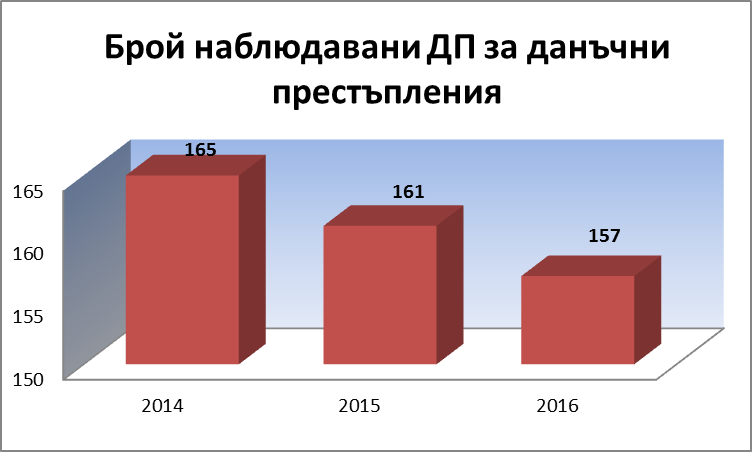 От общо наблюдаваните ДП за данъчни престъпления през отчетния период са приключени 91. По тези дела най-ясно се очертава тенденцията за по-голяма продължителност на разследването, тъй като същите се отличават с фактическа и правна сложност. Решените от прокурорите при Окръжна прокуратура – Русе дела за отчетния период са общо 91. През годината са спрени 15 ДП, прекратените са 17. В съда са внесени 53 ДП срещу 56 лица. 50 лица са общо осъдените с влязла в сила присъда по дела, образувани за данъчни престъпления през отчетния период, а едно е оправдано. Настоящият отчетен период се характеризира с продължаващ спад на посочените дела, които през 2015 г. са били 161 броя, през 2014 г. - 165, а през 2013г.- 180бр., докато през 2012г. са били 218 бр.Престъпления с предмет ДДС:В Окръжна прокуратура - Русе от общо наблюдаваните 157 ДП за данъчни престъпления и свързаните с тях документни престъпления 52 са с предмет ДДС, като новообразуваните са 13. От тях 19 дела са приключени,като 14 са решени, а по останалите разследването продължава. От решените дела, 7 са спрени, 4 са прекратени, 2 са внесени в съда и 1 е изпратено по компетентност.2.7. Престъпления с предмет незаконен трафик на наркотични вещества и контрабанда.През 2016 година в района на Окръжна прокуратура - Русе са наблюдавани общо 107 ДП за престъпления от посочената категория. През предходната година са били 94, а през 2014 година са наблюдавани 76 дела. От общо наблюдаваните ДП са приключени 60. Решените от прокурорите в Окръжна прокуратура – Русе дела за отчетния период са общо 70. От тях са внесени в съда 35 дела по 35 прокурорски акта срещу 38 обвиняеми лица. По тях 38 лица са осъдени с влязла в сила присъда. Няма оправдани лица. Спрени са 5 дела, а 23 са прекратени. В сравнение с предходния отчетен период се наблюдава увеличение на броя на наблюдаваните дела за тези престъпления. Продължава тенденцията от предходните години, че престъпленията с предмет наркотични вещества и прекурсори се извършват предимно от млади лица, голяма част от които наркотично зависими. Това се налага от обстоятелството, че не малка част са делата за престъпления по чл.354а ал.3 и ал.5 от НК /за държане на наркотични вещества/ - общо 62 бр., които в най-честите случаи са за малки количества. За контрабанда с предмет наркотични вещества са били наблюдавани през отчетния период общо 5 ДП, 1 от които било внесено в съда – с 1 прокурорски акт, срещу 1 лице. За отчетния период, с влезли в сила осъдителни присъди са осъдени общо 2 лица, като оправдани няма. 2.8. Незаконен трафик на хора.През 2016 година в прокуратурата са наблюдавани общо 13 ДП за престъпления, свързани с незаконен трафик на хора. От тях 3 са новообразувани през отчетния период. Приключени са 5 дела. Решени са 7. От тях са спрени 2 ДП, в съда е внесено 1 дело срещу 1 лице, а са прекратени 2 дела. За периода няма осъдени с влязла в сила лица и оправдани такива. Пострадалите лица от престъпленията по Глава втора от НК – трафик на хора - вътрешен и външен са следните: общо са пострадали 17 лица, от които 5 са непълнолетни. 3 лица са от мъжки пол, а14 са жени. 9 са пострадалите от престъпления по чл.159а от НК/вътрешен трафик/, а останалите 8 са пострадали от престъпления по чл.159б от НК /външен трафик/.Наблюдава се лек ръст на наблюдаваните ДП, образувани за трафик на хора, като за 2015 г. те са били 9 бр., за 2014г. – 10 бр., а за 2013г.- 7 бр. Но за   2012г. и 2011г.  са били по 16 бр., а през 2010г. и  2009г. съответно 18бр. и 20 бр.2.9.Дейност на прокуратурата по дела за престъпления, извършени от непълнолетни. През отчетния период на 2016г. Окръжна прокуратура - Русе е наблюдавала общо 92 ДП за престъпления, извършени от непълнолетни лица, като новообразуваните са били 58. През 2015 год. наблюдаваните дела били 101, през 2014г.- 135 ДП, а през 2013г.- 142 ДП.Наблюдаваните дела за престъпления извършени от непълнолетни лица представляват 1,87% от общия брой 4917 наблюдавани производства за отчетната 2015г., при 1,9% от общия брой наблюдавани производства през 2015 г. и 1,92% за 2014 г. Налице е устойчивост на броя на наблюдаваните ДП срещу непълнолетни лица,съпоставени с реалния брой наблюдавани дела спрямо предходните две години. От делата, водени срещу непълнолетни лица през отчетния период са приключени общо 69 ДП. Решени по същество са общо 67 ДП. 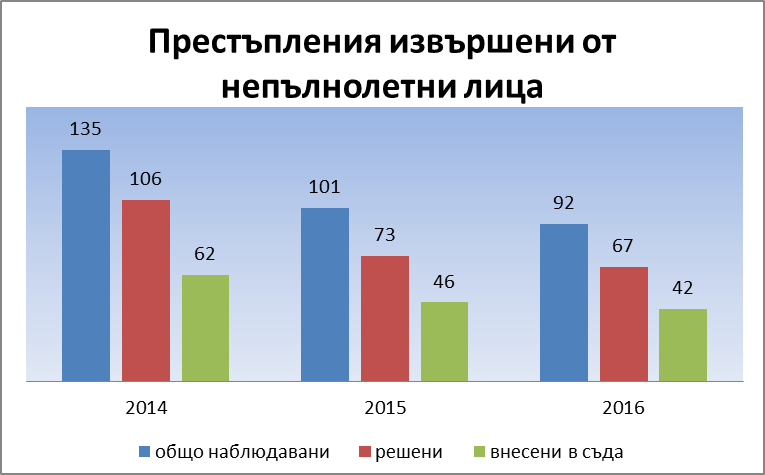 Те съставляват 1,81% от всички решени дела през отчетния период, които са 3710 бр. Този показател през 2015 г. и 2014г. бил 1,77%. Налице е запазване на този показател спрямо последните две години. Прекратените дела през отчетния период са 22 или 1,44% от общия брой прекратени дела /1531/. От общия брой прекратени ДП, водени срещу непълнолетни лица за отчетният период,  по реда на чл. 61 от НК са били прекратени 10 дела, при 11 за 2015 г. и 19 за 2014 г. В съда са внесени общо 42 дела срещу 47 непълнолетни лица, което представлява 6,07 % от общия брой 774 дела, които са внесени в съда за отчетния период. За 2015г. това съотношение е било 5,5%, а за 2014 г. -  6,78%.От ДП за престъпления извършени от непълнолетни лица с обвинителен акт са внесени в съда 16 дела, със споразумение 19 дела и 7 дела с предложение по чл.78а от НК.През отчетния период осъдените непълнолетни лица са били 45 лица, при 56 лица за 2015 г. и 95 лица за 2014г. Наложените наказания на непълнолетните извършители на престъпления са, както следва:Условно осъдени на лишаване от свобода – 24 лица, при 41 лица за 2015 г., и 65 лица за 2014г. Лишаване от свобода - ефективно –3 лица, при 2 лица за 2015 г. и 5 за 2014 г. Обществено порицание и пробация – 22 лица, при 31 лица за 2015 г. и 53 за 2014г. Освобождаване от наказателна отговорност с налагане на адм.наказание – 3 лица, като за 2015 г. също били 3, през 2014 г. – 8 лица и 2012г.- 1 лице. През отчетния период няма оправдани от съда лица, също както и в предходните отчети, с изключение на 2015 г., когато 1 непълнолетно лице е оправдано от съда. IV. МЕЖДУНАРОДНО-ПРАВНО СЪТРУДНИЧЕСТВО1.Европейска заповед за арест.1.1.Окръжна прокуратура-РусеПрез изминалата 2016 година в Окръжна прокуратура - Русе са били образувани 14 бр. преписки във връзка с получени за изпълнение ЕЗА, като по отношение на 13 лица Окръжен съд - Русе е взел мярка за неотклонение „Задържане под стража”.По отношение на четиринадесетата ЕЗА е постановено прекратяване, поради липса на установено и задържано лице на територията на съдебен район-Русе.Във връзка с изпълнение на влезли в сила присъди с наложени наказания ”Лишаване от свобода” от Окръжна прокуратура - Русе са били изготвени и изпратени за изпълнение 4 бр. ЕЗА. Нито една от тях не е изпълнена.Във връзка с досъдебни производства са били изготвени и изпратени 1 бр. ЕЗА, като по същата няма изпълнение към края на отчетния период.1.2.Районна прокуратура-Русе.През 2016г. в Районна прокуратура – Русе са изготвени ЕЗА във връзка с разследванията по 7 бр. досъдебни производства, с които било искано предаване на обвиняеми – български граждани и граждани на Европейския съюз.  Във връзка с изпълнението на влезли в сила Присъди с наложени наказания „Лишаване от свобода”, през отчетния период са били изготвени и изпратени общо 4 бр. ЕЗА по отношение на 3 лица. За същия период няма изготвени искания до ВКП за обявяване на лица за международно издирване с цел арест и екстрадиция – за случай, при който е установено, че лицето се намира в страна извън Европейския съюз.1.3.Районна прокуратура-Бяла.Във връзка с изпълнение на две влезли в сила присъди с наложено наказание „лишаване от свобода” са били изготвени 2 бр. ЕЗА.През изтеклата година и двете не са били изпълнени.2.Екстрадиции2.1.По искане на местна прокуратура.2.1.1. ОП-РусеПрез изминалата година Окръжна прокуратура - Русе няма направени предложения на ВКП във връзка с искане за екстрадиция на обвиняеми лица. 2.1.2.РП-РусеВъв връзка с едно досъдебно  наказателно производство  РП – Русе е изготвила общо 1 бр. искане до ВКП за обявяване на едно лице за международно издирване с цел арест и екстрадиция – за случаи, при които е установено, че лицето се намира в страни извън Европейския съюз.2.2.По искане на друга държава.През отчетната година са налице 3 бр. искания за екстрадиция от друга държава.По 2 броя съдът е взел мярка за неотклонение „Задържане под стража“, а в последствие исканата екстрадиция е била допусната, а по отношение на третата на лицето е била взета мярка за неотклонение „Парична гаранция“, след което исканата екстрадиция е била отказана. 3.Молби за правна помощ3.1.Изпратени3.1.1. ОП-РусеОт Окръжна прокуратура – Русе през изминалата 2016 година са били изготвени по 13 досъдебни производства общо 18 бр. молби за правна помощ. Всички те са били изпратени за изпълнение в страни - членки на ЕС.Общо са били изпълнени 10 молби.3.1.2. РП-РусеПрез отчетния период от Районна прокуратура – Русе са били изготвени и общо 53 бр. молби за правна помощ по досъдебни производства, които са били изпратени за изпълнение на съдебните органи в страни от ЕС. За същия период в Районна прокуратура – Русе са постъпили 18 молби за правна помощ от съдебен орган на страна от ЕС във връзка с провеждано разследване в чужбина. Отправените молби касаели искане за провеждане на разпит на свидетели и събиране на документи. От тях 11 са изпълнени и изпратени на молещите държави в срок, а 7 са останали неизпълнени.3.1.3. РП-БялаПрез отчетния период в РП-Бяла по две досъдебни производства е искано съдействие чрез съдебна поръчка в чужбина във връзка с разследване. По едната е налице частично изпълнение, а другата не е изпълнена.3.2.Получени за изпълнение 3.2.1. Окръжна прокуратура - РусеПрез 2016 година в Окръжна прокуратура - Русе са били получени за изпълнение от страни - членки на ЕС общо 21 бр. молби за правна помощ, 17 бр. от които са били изпълнени, 3 бр. е изпратен по компетентност на друга прокуратура за изпълнение, а 1 бр. не е била приета за изпълнение. 3.2.2. Районна прокуратура - БялаВ Районна прокуратура - Бяла е била получена за изпълнение 1 бр. съдебна поръчка от други държави. Същата е изпълнена своевременно. 4.Молби за международно-правно сътрудничество4.1. Окръжна прокуратура - РусеПрез отчетния период в ОП-Русе са били получени за изпълнение от страна-членка на ЕС 25 бр. молби за международно-правно сътрудничество и взаимопомощ касаеща само размяна/връчване на книжа.Няма такива от страни, които не са членки на ЕС. Изпълнени са 14 молби, 1 са изпратени по компетентност, а 5 бр. не са били изпълнени по причина, че лицата, за които се отнасят, не живеят в Р България.1 бр. молба не е била приета за изпълнение, а 2 бр. са били върнати поради липса на превод.4.2. Районна прокуратура - РусеПрез отчетния период, в РП Русе постъпили 4 бр. молби за международно-правно сътрудничество и взаимопомощ, касаещи само размяна/връчване на книжа изпълняването, на които е извършено своевременно.4.3.Районна прокуратура-Бяла.Няма изготвени и получени молби за МПС в РП-Бяла.5.Трансфер на досъдебно производство.5.1.Трансфер в друга държава5.1.1.Окръжна прокуратура - Русе.През годината е изготвено и изпратено до ВКП предложение за трансфер на 1 бр. досъдебно производство. Същото не е уважено от ВКП и е било върнато. Налице са две уважени молби от предходни на отчетната години.5.2.Трансфер от друга държаваПрез годината е налице 1 бр. молба за трансфер на наказателно производство от друга държава. С оглед компетентността същото е било изпратено на РП-Русе.V. АДМИНИСТРАТИВНА И КОНТРОЛНО - РЕВИЗИОННА ДЕЙНОСТ1. Кадрово обезпечение и квалификация на прокурори и разследващи органи. В края на отчетния период общият  утвърденият щат за магистрати в съдебния район на Окръжна прокуратура Русе е  54 щатни бройки -  40 за прокурори и 14 за следователи, които се разпределят, както следва: В края на отчетния период общият  утвърденият щат за магистрати в Окръжна прокуратура Русе е  26 щатни бройки - 12 прокурори - в т.ч. административен ръководител и двама заместници на административния ръководител и девет прокурори, следователи 14 щ.бр. – в т.ч. един завеждащ ОСлО“. Към 31.12.2016г. от прокурорския щат са заети 12 щатни бройки.Заетите щатни бройки за следователи в Окръжен следствен отдел при Окръжна прокуратура – Русе са 13 щ.бр., в т.ч. Завеждащ ОСлО. Едната щатна  бройка на следовател е освободена след като следовател от ОСлО след спечелен конкурс е преместен на длъжност „прокурор“ в Окръжна прокуратура – Русе, считано от 01.03.2016 г. Към края на годината няма обявен конкурс за свободната щ.бр. следовател.В края на отчетния период утвърденият щат на Районна прокуратура – гр. Русе за прокурори е 24 щатни бройки, които се разпределят, както следва:Административни ръководители и техните заместници: 3 щатни бройки – Административен ръководител – Районен прокурор и 2 щатни бройки Заместник на административния ръководител – Заместник – Районен прокурор. Магистратски длъжности – 21 щатни бройки за прокурори, от които три щатни бройки са за длъжност „младши прокурор“. Заетите щатни бройки за магистрати са 18. Налице са две незаети щатни бройки за длъжност „прокурор“, за които е обявен конкурс за преместване – съгласно Решение на Прокурорската колегия на ВСС по Протокол № 5/08.06.2016г., обнародвано в ДВ бр. 46/17.06.2016г. Незаета в края на отчетния период е и една щатна бройка „младши прокурор”. За последната, с Решение на Прокурорската колегия на ВСС по Протокол № 10/13.07.2016г. е приет окончателен списък на одобрените кандидати за „младши прокурори“ съобразно заявеното им желание и понастоящем определеният кандидат за Районна прокуратура – Русе провежда обучение в НИП.В края на отчетния период е налице един магистрат, заемащ длъжността „младши прокурор“, командирован за работа в друга прокуратура.През отчетния период в РП-Бяла са работили двама прокурори - Районен прокурор и един прокурор. Средният брой работили прокурори през годината е 2. Щатът на прокуратурата е четирима прокурори, като свободните две места са обявени за конкурс.През 2016 година продължи повишаването на квалификацията на прокурорите и следователите от съдебния район на Окръжна  прокуратура – Русе чрез участие в семинари и работни срещи с представители на други държавни институции и неправителствени организации  в страната и чужбина. Например: „Престъпления с предмет средства, принадлежащи на ЕС или предоставени на българската държава от ЕС – проблеми при разследването и доказването; формулиране на обвинението“, „Организация на работа по корупционни престъпления в ПРБ. Подкуп и търговия с влияние – материално-правни проблеми и особености при разследването“, "Интернет престъпления, свързани с нарушаването на интелектуалната собственост", "Споделяне на опит и най-добри практики в борбата с трафика на културни ценности","Укрепване на ефективната работа на българската и румънската прокуратури в областта на работа с жертвите на престъпления и насърчаване на сътрудничеството с местни и чуждестранни организации за подкрепа на жертвите", „Международно сътрудничество по наказателни дела“ – организиран от Европейска мрежа за съдебно обучение и проведено в Лисабон, Португалия; „Права на децата, участващи в правни процедури“ – организиран от Върховна касационна прокуратура; Прокурор от РП-Русе участва в международен стаж – организиран от Европейската мрежа за съдебно сътрудничество и проведено в Болоня, Италия. Трима прокурори  са взели участие в семинари, организирани от НИП на основание чл.261, ал.1 от ЗСВ – относно „Наказателно право и наказателен процес“. Прокурор от ОП-Русе взе участие в обучение в Европейския съд по правата на човека в гр. Страсбург Франция и един прокурор участва в обучение в областта на престъпленията срещу околната среда в гр. Будапеща Унгария.Четирима следователи от ОСлО в ОП – Русе са взели участие в програмата за обмен на магистрати от ЕС в различни държави, членки на ЕС.Оценяваме положително всяка една от тези възможности за обучение, тъй като води до повишаване капацитета на прокуратурата, знанията и уменията на всеки отделен магистрат. През 2016г. общата численост на съдебните служители в съдебния район възлиза на 58 щатни бройки.Структурата на администрацията в Окръжна прокуратура – Русе е съгласно утвърденото от Главния прокурор на РБ длъжностно разписание на съдебните служители в ОП-Русе  за 2016г. общата численост на съдебните служители в Окръжна прокуратура Русе възлиза на 30 щатни бройки, разпределени както следва: Обща администрация 14 щатни бройки и Специализирана администрация 16 щ. бройки. През 2016 г. специализираната администрация е увеличена с една щатна бройка на длъжност „Прокурорски помощник“, считано от 22.02.2016 г. със Заповед №РД-08-136/17.02.2016 г. на Главния прокурор на РБ. След проведен конкурс е назначен служител на длъжност „прокурорски помощник“.В щата на Районна прокуратура – Русе са включени и 23 съдебни служители, като към 31.12.2016г. утвърдения щат е зает. През отчетната година всички те изпълняваха съвестно поставените им задачи.Квалификацията на всички съдебни служители съответства на изискванията за заемането на длъжностите им. Броят на съдебните служители е оптимален спрямо обема на работата. Високата натовареност на РП – Русе предполага и голям документооборот – средно 7000 – 8000 броя на година. Наличната специализирана администрация (12 съдебни деловодители и 1 архивар) под ръководството на завеждащия служба „Регистратура, деловодство и архив“ съумява да обезпечи дейността – прокурорските актове се обработват ден за ден в деловодствата и в УИС, текущите справки се изготвят в срок. Деловодителите извършват първоначална деловодна обработка и регистрация на постъпилата кореспонденция; приемат, разпределят и предават делата и преписките по предназначение; размножават документи и групират в дела; приемат, съхраняват и предават по принадлежност веществени доказателства; подготвят за експедиция изходящите документи; архивират приключените дела и преписки.С оглед спецификата на дейността, деловодната дейност в РП – Русе е организирана между съдебните деловодители и диференцирана по видове преписки и дела. Всички съдебни деловодители водят електронни таблици с огледално съдържание на съответните дневници, с оглед точна и бърза статистика.Това разпределение на работата дава добри резултати. Работата се затруднява в случаите, когато се наложи някой да отсъства. Щатна обезпеченост в специализираната администрация е ефективна при наличие на целия личен състав.В Районна прокуратура Бяла към края на отчетния период всичките 5 щ.бройки са заети и се разпределят, както следва:  административен секретар, главен специалист – административна дейност, съдебен деловодител, шофьор - призовкар и чистач. Квалификацията на всички служители отговаря на изискванията по длъжностните им характеристики. 	През отчетната година няма случаи на нарушаване на служебната дисциплина от тяхна страна.	Даваните през годината указания и заповеди относно  административно-организационната дейност улесниха работата на административните ръководители и установиха определени изисквания и правила в работата на прокуратурата. Съотношението „прокурор : съдебен служител“ за всяка от прокуратурите е както следва:В Окръжна прокуратура Русе  26:30, т.е 1:1.15 (на един прокурор се падат по 1.15 служители);Съотношението „прокурор : съдебен служител” в Районна прокуратура - Русе е 24:23, т.е. 1:0,96 (на 1 прокурор се пада 0,95 служители);В Районна прокуратура Бяла съотношението „прокурор : съдебен служител” е 4:5 (т.е. на 1 прокурор се пада 1,25 служители).През отчетната година всички съдебни служители  изпълняваха съвестно поставените им задачи.Квалификацията на всички съдебни служители от трите прокуратура съответства на изискванията за заемането на длъжностите им. 2. Проверки и ревизии. Образувани дисциплинарни и наказателни производства срещу магистрати. Наложени наказания на прокурори и следователи. Окръжна прокуратура – Русе през 2016 г. е извършила следните проверки и ревизии в Районна прокуратура- Бяла:Комисия от Окръжна прокуратура – Русе  е извършила проверка относно спазване принципа за случайно разпределение на преписките и делата в Районна прокуратура гр.Бяла в модула за случайно разпределение в УИС-2. Период на проверката 01.01.2016 г. – 31.07.2016 г. В изготвения доклад е констатирано, че в първа група: „От компетентността на административния ръководител“ трябва да се разпределят само преписките, свързани с изключителната компетентност на Районния прокурор по НПК. За прецизност следва наименованието на групата да се допълни с израза „Районен прокурор“. При разпределението на преписки с административно-организационен, финансово-стопански и информационно-аналитичен характер не би следвало да се определя група. В тази група следва да се включи и втория прокурор по щат в РП-Бяла, на когото в отсъствие на Административния ръководител се възлага да упражнява функциите му. Освен това е констатирана неправилна практика при разпределението на преписките в група: „Изпълнение на наказанията“ на условните присъди. Указано е получените за сведение влезли в сила решения за освобождаване от наказателна отговорност с налагане на административно наказание или условни присъди да се завеждат в отделна преписка. В заключение е посочено, че е констатирано спазване на установените параметри за разпределение на преписките и досъдебните производства на принципа на случаен подбор, както и пълно съответствие между записванията в Модула за случайно разпределение в УИС-2 и действащите през проверявания период заповеди. Със Заповед РД-04-47/ 25.03.2016 г. на Окръжния прокурор е извършена извънредна тематична ревизия за цялостната работа на прокурорите от Районна прокуратура – Бяла по направлението „Законосъобразност на прекратяването на наказателните производства по реда на чл.243, ал.1 НПК. Проверяван период 30.06.2014 г. – 30.06.2015 г. В хода на ревизията са проверени 28 прекратени досъдебни производства наблюдавани от прокурор от РП-Бяла. От тях са потвърдени 27 постановления за прекратяване, а едно е отменено. Направени са препоръки: Да се подобри анализът и оценката на събраните доказателства, като се прави съвкупна преценка на всички такива, а не само на отделни доказателствени източници. Да се извършва задълбочена преценка за наличие на предпоставки за образуване на досъдебни производства. Извършена бе проверка за дейността на РП-Бяла по т.6 от Плана за ревизии и проверки на Окръжна прокуратура – Русе за 2016 г. - „Проверка на дейността на РП-Бяла по решаването на преписките и делата в срок. Използване на Регистъра за срочността на разследването и предприети мерки за ограничаване на решаване извън законовия срок”. В доклада за извършената проверка е отразено, че в РП-Бяла не са установени случаи на решаване на преписки и дела извън законовия срок. Не са предприемани специални мерки за ограничаване на такива случаи. Контролът се осъществява чрез докладните книги и регистъра. Проверяващият екип формирал извод, че преписките и досъдебните производства в РП-Бяла се решават в установения от закона срок, а информацията от електронния регистър за срочността на разследването се използва по предназначение. Не са отправени препоръки и предложения за подобряване на работата по това направление. Със Заповед №РД-04-168/21.11.2016 г. определената комисия от Окръжна прокуратура – Русе извърши тематична проверка на РП-Бяла по завеждането, съхранението и разпореждането с веществени доказателства. В доклада на комисията е посочено, че в РП-Бяла липсва специален печат, с който да се удостоверяват дейностите и нарочно възложените функции на служителя, определен със заповед на Административния ръководител. Освен това към съответната книга не са прилагани копия от протоколите за следствени действия, при които са иззети съответните доказателства. Комисията предложила в РП-Бяла да бъде осигурен специален печат и да бъдат изготвени копия на визираните документи, с които са иззети веществените доказателства.Със Заповед РД-04-176/29.11.2016 г. беше извършена Проверка за дейността на РП-Бяла по Указанието за дейността на прокуратурата по надзора върху изпълнението на наказанията и другите принудителни мерки, утвърдено със Заповед № 5306/24.11.2014 г. на Главния прокурор на Република България. В доклада е направена една препоръка, а именно: В азбучника за осъдените лица, в раздела, в който се описват осъдените лица, по отношение на които е била взета мярка за неотклонение „Задържане под стража“ или „Домашен арест“, а постановеното спрямо тях наказание е условно лишаване от свобода или глоба по реда на чл.78а НК да се посочват точно началната и крайната дата на периода, през който тези лица са били с визираните мерки за неотклонение. В останалите аспекти на тази дейност работата на РП-Бяла е изцяло в съответствие с Указанието и е оценена като отлична.Извършена е Тематична проверка на РП-Бяла за върнатите от съда дела за допълнително разследване. Причини за връщане. Начин на решаване на делата след връщането им от съда. Предприети мерки за ограничаване. В доклада е анализирано върнатото дело през 2016 г. на РП-Бяла. При проверката не са констатирани нарушения и с доклада не са дадени препоръки.През отчетния период в Районна прокуратура – гр. Русе бяха извършени следните проверки:През периода м. март - м. юни 2016г. бе извършена извънредна тематична ревизия на цялостната работа на прокурорите от Районна прокуратура – Русе по направлението „Законосъобразност на прекратяването на наказателните производства по реда на чл. 243 ал. 1 от НПК“, поставени през периода 30.06.2014г. – 30.06.2015г. Предоставения ни доклад от извършена бе поставен на обсъждане на работна среща, проведена на 08.07.2016г., в която участие взеха всички прокурори в Районна прокуратура – Русе. Наред с направените констатации, отразени в доклада, обсъдени бяха и дадените препоръки.През м. август 2016г. бе извършена планова проверка – съгласно т. 2 от Плана за ревизии и проверки на Окръжна прокуратура – Русе за 2016г. относно дейността на Районна прокуратура – Русе по разпределението на преписките и делата на принципа на случайния подбор и спазване на Заповед № РД-04-516/14.10.2015г. на Главния прокурор на Република България – за внедряване в експлоатация на модула за случайно разпределение в УИС – 2, както и Правилата за приложение на разпределението на преписките и досъдебните производства на принципа на случайния подбор в Прокуратурата на Република България, утвърдени със Заповед № РД-02-41/14.10.2015г. на Главния прокурор на Република България. При проверката е констатирано, че се спазват установените параметри за разпределение на преписките и досъдебните производства на принципа на случайния подбор, както и пълно съответствие между записванията в модула за случайно разпределение в УИС-2 и действащите през проверявания период заповеди. Във връзка с констатациите при тази проверка и в изпълнение разпореждането на Административния ръководител на Окръжна прокуратура – Русе на основание чл. 14 б.“б“ от Указанието за контролната дейност на прокуратурата, бе издадена Заповед № РД-06-196/25.10.2016г. на Административния ръководител на Районна прокуратура – Русе, с която е изменена и допълнена Заповед № 379/01.12.2015г. на Административния ръководител на Районна прокуратура – Русе и разпоредено въвеждане в софтуера на модула за случайно разпределение на УИС – 2 в Районна прокуратура – Русе нова група № 12 „Изпълнение на наказанията, отложени с изпитателен срок“. Със същата заповед са определени и прокурорите, които участват в разпределението на преписките в тази група.През м. април, м. август и м. декември 2016г. бяха извършени тематични проверки от Апелативна прокуратура – Велико Търново относно образуваните три и повече досъдебни наказателни производства срещу едно и също лице. Констатациите от тези проверките сочат, че Инструкция № 2 за взаимодействие между Прокуратурата на Република България и МВР при разследване на две и повече досъдебни производства, образувани и водени срещу едно и също лице, се съблюдава и спазва от Районна прокуратура – Русе.През м.септември и м.декември 2016 г., от Окръжна прокуратура – Русе бе извършена тематична ревизия на внесените от Районна прокуратура – Русе в Районен съд – Русе споразумения по реда на чл. 381 от НПК, които не са били одобрени от съда. В края на отчетния период се констатира значително намаляване броя на неодобрените от съда споразумения – 7 броя за 2016г., при 13 броя за 2015г. За постигане на този положителен резултат роля оказа, както подобряване работата на прокурорите от Районна прокуратура – Русе в тази насока, така и стриктното спазване на издадената в предходния отчетен период Заповед № 185/03.06.2015г. на Административния ръководител на Районна прокуратура – Русе. С последната са разпоредени няколко мерки, които имат за цел да допринесат за намаляване броя на неодобрените споразумения.През м.декември 2016г. бе извършена планова проверка – съгласно т. 8 от Плана за ревизии и проверки на Окръжна прокуратура – Русе за 2016г., на дейността на Районна прокуратура – Русе за върнатите от съда дела за допълнително разследване, причини за връщането, начин на решаване на делата след връщането им от съда, предприети мерки за ограничаване броя на върнатите от съда дела. При проверката не са констатирани нарушения и не са дадени препоръки. През м. декември 2016г. бе извършена планова проверка съгласно т. 5 от Плана за ревизии и проверки на Окръжна прокуратура – Русе за 2016г., на дейността на Районна прокуратура – Русе по решаването на преписките и делата в срок, използване на регистъра за срочността на разследването и предприети мерки за ограничаване на решаване извън законовия срок. Съгласно заключението по изготвения доклад, не са установени случаи на прекомерно забавяне на решаването на преписки и досъдебни производства, нито на системно неспазване на сроковете от страна на наблюдаващите прокурори. При проверката не са дадени препоръки. Въпреки това, доклада от проверката бе обсъден на работна среща с прокурорите от Районна прокуратура – Русе, при което бе указано въведената със Заповед № 418/22.12.2014г. на Административния ръководител на Районна прокуратура – Русе система за контрол и отчетност в Районна прокуратура – Русе за срочността на решаване на преписките и досъдебните производства от наблюдаващите прокурори и недопускане на отразяването им в регистъра за срочността, базиран на УИС, а понастоящем на УИС-2, да продължи да се спазва и изпълнява.През м. ноември 2016г. бе извършена планова проверка от Окръжна прокуратура – Русе- съгласно т. 10 от Плана за ревизиите и проверките през 2015г. на Окръжна прокуратура – Русе, относно дейността на Районна прокуратура по надзора за изпълнение на наказанията, която имаше за предмет всички присъди, получени за изпълнение в Районна прокуратура – Русе през периода м. януари 2016г. - м. ноември 2016г. С изготвения доклад от проверката бе констатирано, че в дейността по изпълнение на наказанията, не са констатирани нарушения, а Указанията за дейността на прокуратурата по надзора върху изпълнение на наказанията и други принудителни мерки, утвърдени със Заповед № 5306/24.11.2014г. на Главния прокурор на Република България, се спазват стриктно. В доклада е отчетено, че през 2016г. Районна прокуратура – Русе е изпълнила дадените препоръки при извършената предходна ревизия относно тази дейност за 2015г., поради което настоящите препоръки касаят запазване на констатираната положителна тенденция в работата. В тази връзка и предвид обстоятелството, че дадените препоръки в предходния доклад са регулирани вече със Заповед № РД-06-13/15.01.2016г. на Административния ръководител на РП – Русе, то на проведената работна среща бе указано стриктно съблюдаване и изпълнение на поставените със заповедта задачи.През м. декември 2016г. бе извършена планова проверка съгласно т. 12 от Плана за ревизии и проверки на Окръжна прокуратура – Русе за 2016г., на дейността на Районна прокуратура – Русе по завеждането, съхраняването и разпореждането с веществени доказателства. Предоставеният доклад за извършената проверка е обсъден на работно съвещание на всички прокурори от Районна прокуратура – Русе.В изпълнение на дадените в доклада препоръки е изпълнено следното: Със Заповед № РД-06-239/28.12.2016г. на Административния ръководител на РП – Русе е разпоредено да бъде изготвен и да се въведе в употреба специален печат на Районна прокуратура – Русе, с който да се удостоверява всяко разпечатване на опаковката на веществените доказателства. Горното е изпълнено, като печата е изработен и предоставен на съдебния деловодител, определен за работа относно правилното завеждане и съхраняване на веществените доказателства в Районна прокуратура – Русе за приложение и употреба в работата. Взети са мерки за спазване разпоредбата на чл. 83 ал. 1 от Правилника за администрацията на Прокуратурата на Република България относно предвидената в цитираната норма ритмичност на извършваните проверки на веществените доказателства. По утвърдена практика, проверката по чл. 83 ал.2 от ПАПРБ се възлага в края на годината.В изпълнение на Заповед № 494/02.11.2016г. на Апелативния прокурор на Апелативна прокуратура – Велико Търново и раздел ІІ, т.14 от Плана за контролно- ревизионната дейност на АП – Велико Търново, на 22.11.2016г. бе извършена проверка на място в Районна прокуратура – Русе от определен ревизионен екип от Апелативна прокуратура – Велико Търново. Предмет на проверката е организацията на деловодната дейност, документооборота и въвеждането на данни и деловодни движения в УИС в Районна прокуратура – Русе, а резултата от същата е изложен в доклад № 1671/16.12.2016г. на ВТАП. В последния са дадени препоръки за по-подробно записване на данните във „Входящия дневник“, които да съдържат разбираема и коректна информация относно естеството на съответната прокурорска преписка.Предоставения ни доклад за извършената проверка на дейността на Районна прокуратура – Русе по организацията на деловодната дейност, документооборота и по въвеждането на данни и деловодни движения в УИС, бе обсъден от административното ръководство на Районна прокуратура – Русе и със същият бяха запознати всички служители в прокуратурата. През отчетната година Административните ръководители, съобразно своите правомощия са упражнявали контрол върху дейността на прокурорите от съответната прокуратура. В това отношение акцентите са били относно спазването законоустановените срокове за решаване на преписките и досъдебните производства. Извършени са промени в надзорите за работа на прокурорите, процентния дял на натовареност в електронната програма за разпределение на преписките и делата на случайния принцип, и специализираните групи за решаване на дела, с цел осигуряване на равномерна натовареност на прокурорите и възможност за придобиване на специфични умения в работата по различните видове надзори.През годината е упражняван постоянен контрол върху работата на разследващите полицаи и полицейски служители от всеки от наблюдаващите прокурори по делата и преписките.По конкретни сигнали на граждани са извършвани отделни проверки от страна на Инспектората на ВСС, касаещи движението на конкретни дела и прокурорски преписки. Всички те са приключили с констатация, че прокурорите съдебния окръг на Окръжна прокуратура – Русе не са нарушавали служебните си задължения. Извършени проверки през 2016 г. на Окръжна прокуратура – Русе:- Със Заповед №227/30.05.2016 г. на АП-Велико Търново е извършена комплексна ревизия на дейността на Окръжна прокуратура Русе за периода 01.01.2014 г. – 31.12.2015 г. Изготвен е доклад от ревизиращият екип. Във връзка със спазване правилото за съответствие на вписванията във входящия регистър и УИС са дадени препоръки. Издадена е Заповед №РД-04-113/01.08.2016 г. на Окръжния прокурор на ОП-Русе, относно вписването във входящия дневник и на информацията за разпределение на преписките и резултата по преписката по заведените съобщения и обявления (призовки) по наказателно-съдебния, гражданско-съдебния и административно-съдебния надзор.- Със Заповед №276/28.06.2016 г. на АП-Велико Търново е извършена проверка, относно образуваните преди 2012 г. и неприключени преписки и дела и предприетите действия за приключването им. Не се констатира неизпълнение на задълженията на административния ръководител за осъществяване на контролна сроковете за извършване на разследването. По всички ДП е искано и получено удължаване на срока разследването   и са в законовите срокове по чл.234 ал.3 от НПК. Административният ръководител е предприел възможните организационни мерки за ускоряване на разследването.- Със Заповед №277/28.06.2016 г. на АП-Велико Търново е извършена проверка, относно спазването на принципа за случайно разпределение по преписки и дела в УИС за периода 01.01.2016 г. – 30.06.2016 г. Изготвена справка проверяващият екип на 19.07.2016 г. В изготвения доклад е констатирано, че в първа група: „От компетентността на административния ръководител“ трябва да се разпределят само преписките, свързани с изключителната компетентност на Окръжния прокурор по НПК и ЗАНН. При разпределението на преписки с административно-организационен, финансово-стопански и информационно-аналитичен характер не би следвало да се определя група. В тази група следва да се включат и заместник окръжните прокурор по щат в ОП-Русе, на които в отсъствие на Административния ръководител се възлага да упражнява функциите му. Освен това е констатирана неправилна практика при разпределението на преписките в група: „Изпълнение на наказанията“ на условните присъди. Указано е получените за сведение влезли в сила решения за освобождаване от наказателна отговорност с налагане на административно наказание или условни присъди да се завеждат в отделна преписка. В заключение е посочено, че е констатирано спазване на установените параметри за разпределение на преписките и досъдебните производства на принципа на случаен подбор, както и пълно съответствие между записванията в Модула за случайно разпределение в УИС-2 и действащите през проверявания период заповеди. В изпълнение на дадените препоръки в Окръжна прокуратура – Русе е издадена Заповед РД-04-111/01.08.2016 г.- Със Заповед РД-278/28.06.2016 г. на АП-Велико Търново е извършена тематична проверка по създаването и спазването на организация по приемане, съхраняване и разпореждане с вещи, приобщени като веществени доказателства по наказателни производства. Констатирано е, че създадената организация в Окръжна прокуратура-Русе е в съответствие с Правилника за администрацията в ПРБ, водят се правилно книгите и записвания в тях, касаещи веществените доказателства. В изготвеният доклад беше констатирано, че липсва специален печат, с който да се удостоверяват дейностите и нарочно възложените функции на служителя и бе дадена препоръка за прилагане на копия от протоколите за първоначални следствени действия, при които са иззети съответните веществени доказателства. След запознаване с доклада Окръжният прокурор на ОП-Русе издаде Заповед РД-04-112/01.08.2016 г., с която са предприети действия по изпълнение на препоръките в Доклада.- Извършена е контролна проверка от АП-Велико Търново на архивираните преписки и дела, по които не е реализиран истанционен или съдебен контрол за периода от 01.09.2015 г. до 30.06.2016 г.- Със Заповед №396/14.09.2016 г. на АП-Велико Търново е извършена проверка, относно приложение на Инструкцията от 2010 г. на ГП за поддържане и използване на електронен регистър на лица с неприключени наказателни производства и на Инструкцията за взаимодействие между ПРБ и МВР при разследването на две и повече досъдебни производства, образувани и водени срещу едни и също лице от 2010 г. в съдебен окръг Русе към 31.08.2016 г. Не са констатирани пропуски при изпълнение на задълженията на наблюдаващите прокурори, некоректни и неправилни записвания във водения регистър и в УИС.- Със Заповед №394/13.09.2016 г. на АП-Велико Търново е извършена проверка на въззивните (срещу присъди по НОХД) и касационни протести, както и протестите срещу връщане на делата, изготвени през 2015 г. и резултата от тях към 31.08.2016 г. Проверката беше извършена чрез запознаване с изготвените протести и съдебните актове, с които същите са разгледани. Констатирано беше, че всички протести са аргументирани и не е подходено формално при изготвянето, като прокурорите от ОП-Русе са изложили подробно мотивите, за да защитят своята теза. Води се дневник на протестите, в зависимост от вида им и се проследява периодично резултата от тях.- Със Заповед №397/14.09.2016 г. на АП-Велико Търново е извършена тематична проверка по прилагането на производството, предвидено в чл.83а-чл.83е от ЗАНН за първото шестмесечие на 2016 г. Съгласно дадените препоръки в доклада със Заповед РД-04-186/15.12.2016 г. в Окръжна прокуратура – Русе бяха утвърдени Вътрешни правила за дейността при наличие на предпоставки за провеждане на производство по чл.83а-чл.83е от ЗАНН, изготвени от административния ръководител.-  Със Заповед №399/14.09.2016 г. на АП-Велико Търново беше извършена проверка относно организацията и изпълнението на Указанията по дейността на ПРБ по надзора върху изпълнение на наказанията и другите принудителни мерки. Проверката обхвана и срочността на изпълнение на присъдите и воденето на преписките по същите.  Не са констатирани нередности и не са дадени препоръки в изготвения доклад.- Със Заповед №424/27.09.2016 г. на АП-Велико Търново е извършена тематична проверка и анализ на върнатите дела по внесени постановления с предложения по чл.78а  от НК за 2015 г. - Със Заповед №443/03.10.2016 г. на АП-ВеликоТърново е извършена извънредна проверка по спазването на Указанието за дейността на прокуратурата по надзора върху изпълнение на наказанията и другите принудителни мерки, утвърдено със Заповед №5306/24.11.2014 г. и изменено и допълнено със Заповед №203/28.04.2016 г. на Главния прокурор на РБ. Проверката касае изпълнението на Инструкциите на Главния прокурор, въведени с новата т.10а от указанието и произтичащите от нея задължения на прокурор по т.62 от същото. Не са констатирани пропуски в изготвения доклад.- Със Заповед  №506/09.11.2016 г. на АП-Велико Търново е определена комисия за извършване на тематична проверка в Окръжна прокуратура – Русе, относно основанието за образуване или отказ за образуване, ритмичност на разследването, обосноваността и законосъобразността на поставените по реда на чл.213 и чл.243 от НПК прокурорските актове по преписки и дела, образувани за престъпления по чл.255 и чл.256 от НК (данъчни престъпления).Не са извършени дисциплинарни нарушения и съответно не са налагани и дисциплинарни наказания на прокурори, следователи  и съдебни служители от трите  прокуратури – Окръжна прокуратура  – Русе,  Районна прокуратура Русе и Районна прокуратура – Бяла.3. Унифицирана информационна система. Проблеми и предложения. В изпълнение на Решение на ВСС по т. 164.2 от Протокол № 42/23.07.2015г., Заповед № РД-04-516/14.10.2015г. на Главния прокурор на Република България – за внедряване в експлоатация на модула за случайно разпределение в УИС – 2, както и Правилата за приложение на разпределението на преписките и досъдебните производства на принципа на случайния подбор в Прокуратурата на Република България, утвърдени със Заповед № РД-02-41/14.10.2015г. на Главния прокурор на Република България, със Заповед № РД 04-241/30.11.2015г. на Административния ръководител на Окръжна прокуратура – гр. Русе, бе разпоредено прекратяване на  работата с програмата за случайно разпределение „Law choice“ и започване на реална работа с модула за случайно разпределение на УИС – 2. Със същата заповед са утвърдени Правила за приложението на разпределението на преписките и досъдебните производства на принципа на случайния подбор в Окръжна прокуратура – гр. Русе, определени са отделните видове групи преписки и досъдебни производство, както и разпределението на прокурорите в групите и процента на натовареност за всеки от тях. С цел поетапното внедряване в експлоатация на модула за случайното разпределение в УИС в началото на 2016 г. стартира случайното разпределение на следствените поръчки и досъдебните производства в Следствените отдели в Окръжните прокуратури. Със Заповед №РД-04-03/ 06.01.2016г. на Административния ръководител на Окръжна прокуратура Русе бе преустановена работата с програмата за случайно разпределение „Law choice“ за следователите от ОСЛО в ОП-Русе и започна реална работа с модула за случайно разпределение на УИС – 2. Със същата заповед са въведени Групи за случайното разпределение в УИС - 2 на досъдебни производства, следствени поръчки и делегации за следователите от следствените отдели и са утвърдени Правила за приложение на разпределението на същите на принципа на случайния подбор. Въвеждането  в УИС-2 на действията извършване от следователите е с оглед автоматизирано измерване на натовареността им посредством използването на унифицираната информационна система на ПРБ. В Окръжна прокуратура – Русе са определени четири съдебни деловодители, които въвеждат данни в системата. Осигурен е достъп до системата и потребителска парола за всички прокурори и служители със съответните права. Спазени са изискванията данни в системата да се въвеждат само от операторите. В Районна прокуратура – Русе са определени четирима съдебни деловодители, които въвеждат данни в системата. Осигурен е достъп до системата и потребителска парола за всички прокурори и служители със съответните права. Спазени са изискванията данни в системата да се въвеждат само от операторите. През 2016г. периодично бе извършвано подобрение в отделни функции и опции на УИС-2, за които в предходни периоди сме давали препоръки, или необходимостта от корекции е възниквала обективно (например след изрично въвеждане на срокове по чл. 145 ал. 2 от ЗСВ за извършване на предварителни проверки), поради което в работата през отчетния период не са констатирани съществени проблеми или непреодолими задачи.Предвид, обаче, необходимостта от изготвяне на отделни тематични справки, считаме за необходимо да се въведат и други критерии в „тематичния указател“ при въвеждане на престъпленията. Така например, съобразно завишения обществен интерес спрямо т.нар. „имотни измами“ или „телефонни измами“, за разграничаването на тези казуси от други видове (обикновените случаи) на измами, би могло да се предвиди наличие на такава опция. Считаме за необходим и удачен централизирания подход за обучение на всички оператори в страната от специалистите, изграждащи и поддържащи системата. Считаме също, че е време ръководството на прокуратурата на национално ниво да обмисли необходимостта от разработването на електронно деловодство. Съвременните информационни технологии дават изключително добри възможности за въвеждането на електронни азбучници на лицата, както и електронни дневници на делата, от които информацията да се систематизира и нанася директно в статистическите таблици. Така например, в Районна прокуратура – Русе е въведен и се поддържа електронен азбучник на осъдените лица. Същият дава реална и отлична възможност, както за лесно търсене на данни за осъдено лице, така и за извършване на ежемесечните проверки относно пълнотата и коректността на записаните данни, съгласно чл. 70 от Указание за дейността на прокуратурата по надзора върху изпълнение на наказанията и други принудителни мерки, утвърдено със Заповед № 5306/24.11.2014г., в сила от 01.12.2014г. 4. Финансово и материално осигуряване на прокуратурите. Проблеми и предложения. 4.1. Обезпеченост с материална база.Окръжна прокуратура Русе е разположена на третия етаж в сградата на Съдебната палата в гр.Русе. Ползват се 13 работни помещения, 8 от които прокурорски кабинети и 5 канцеларии. Общата численост на прокурорите и служителите, ползващи тези помещения е 30 души – 12 прокурори и 18 служители.Окръжен следствен отдел е разположен в отделна сграда, обособена като самостоятелен имот. В нея освен следователите, работят и част от администрацията на прокуратурата, служители на МП – ОСИН, секторите „Арести“ и „Пробация“.Районна прокуратура – Русе е разположена на втория етаж в сградата на Съдебната палата в гр. Русе. При утвърден щат от 47 щатни бройки (24 за прокурори и 23 за съдебни служители) и зает щат от 44 души, се ползват общо 16 работни помещения. Съдебните служители – 23 по зает щат, ползват 4 работни помещения, като са настанени по 6 човека в канцелария.В Съдебната палата, където са настанени Окръжна и Районна прокуратура - Русе има изградена зона за сигурност, където се помещават кабинетите на всички магистрати в сградата – съдии и прокурори. Два от прокурорските кабинети в Районна прокуратура – Русе са извън зоната за сигурност. Районна прокуратура – Бяла е разположена на втория етаж в сградата на Съдебната палата в гр.Бяла. Осем души ползват 4 помещения.В заключение, по отношение на сградния фонд нуждите от работни помещения за прокурорите и служителите и  от трите прокуратури от съдебния район на Окръжна прокуратура - Русе са недостатъчно удовлетворени. Нуждите от помещения на следователите и служителите в ОСлО са удовлетворени в максимална степен.VI. НАТОВАРЕНОСТ НА ПРОКУРОРСКИТЕ И НА СЛЕДСТВЕНИТЕ ОРГАНИІ. Обем на прокурорската дейност.1. Щатната обезпеченост и средно - списъчният брой на реално работилите прокурори през отчетния период е бил: 1.1. Окръжна прокуратура – Русе има щат от 12 магистрати, който не е променян през трите години на анализ. Налице е динамика по отношение на броя на реално работилите прокурори. За 2016 год. той е 11,70 при 10,51 за 2015 год. и 9,37 за 2014 год. Повишението е в резултат на проведени и приключили конкурсни процедури. В Окръжен съд – Русе за 2016 год. са работили 22 съдии, 8 от които основно формират наказателни състави като първа и въззивна инстанция. Административен съд – Русе е в състав от 8 съдии. Прокурорите от Окръжна прокуратура – Русе, наред с работата си по наказателни производства активно участват и при разглеждане на граждански, търговски, административни и административно – наказателни дела.1.2. За Районна прокуратура – Русе, разкритият щат за прокурори също е постоянна величина – 24 магистратски места, като само през 2015 год. е бил 23.Средно - списъчният брой на реално работилите прокурори през отчетния период е бил 18,7. Съответно за 2015 год. техният брой е 18, а за 2014 год.– 20,21. Разликата между броя на реално работилите прокурори и тези по щат и през трите години, обхванати от анализа се дължи на идентични причини – непроведени или неприключили конкурсни процедури. Същевременно трима прокурори са преминали на работа в Окръжна прокуратура – Русе и техните места към момента не са заети, поради неприключили конкурсни процедури. В Районен съд – Русе за 2016 год. са работили 24 съдии, от които 10 наказателни състава, като прокурорите от Районна прокуратура – Русе активно участват и при разглеждане на граждански и административно – наказателни дела.Видно от данните, в Районна прокуратура – Русе се запазва броя реално работили прокурори, което създава предпоставки за установяване на ритмично натоварване и планиране на работата по надзори.1.3. Районна прокуратура - Бяла има щат от четирима магистрати, който не е променян през трите години на анализ. За съжаление тази прокуратура работи с незает щат, което значително влияе върху натоварването им и създава проблеми при разпределяне на текущата работа по надзори и дейности. Силно изразено е това при анализ на общият брой актове, участия в съдебни заседания и други прокурорски актове и дейности по всички видове надзори.През 2016 год. броят на реално работилите прокурори е двама - общият брой актове, участия в съдебни заседания и други прокурорски актове и дейности по всички видове надзори е 3 523 или средно на прокурор 1 761,5.За сравнение, през 2015 год. тези стойности съответно са: средно списъчен състав на реално работилите прокурори – 2,25 - общият брой актове, участия в съдебни заседания и други прокурорски актове и дейности - 3 818 или средно на прокурор 1 696,8, а през 2014 год. този брой е бил 3 419 или средно на прокурор 1 139,7 при реално работили 3-ма прокурори. Средно, през 2016 год. един прокурор от Районна прокуратура - Бяла е решил 230,5 ДП, при наблюдавани средно - 299,5.Съответно: през 2015 год. средно един прокурор е решил 187,11 ДП и е наблюдавал 252,44 ДП при средно-списъчен състав 2,25 прокурори, а през 2014 год. средно един прокурор е решил 148,3 ДП и е наблюдавал 176,3 ДП (при средно-списъчен състав 3 прокурори).Разгледани подробно, тези данни сочат необходимостта от бързо попълване на наличният магистратски щат, което би дало възможност за по-равномерно натоварване на колегите в тази районна прокуратура и повишаване на ефективността им – по всички видове надзори.В Районен съд – Бяла за 2016 год. са работили 4 съдии, от които 2 наказателни състава, като прокурорите от Районна прокуратура – Бяла активно участват и при разглеждане на граждански, а при възможност и административно – наказателни дела.1.4. Окръжен следствен отдел на Окръжна прокуратура – Русе има щат от 14 магистрати, който не е променян през трите години на анализ. През 2016 год. е налице намаление - 13,1 при броя на реално работилите следователи, поради преминаване на един следовател на друга работа. За 2015 год. и 2014 год. този брой е бил 14. Установено е общо увеличение на обема на работа на Окръжен следствен отдел на Окръжна прокуратура – Русе, което налага необходимостта от бързо попълване на наличният магистратски щат, което би дало възможност за по-равномерно разпределение на делата, а от там - повишаване на ефективността и бързината при провеждане на досъдебното производство.Отделът работи по дела и на трите прокуратури в съдебния район, като наред с това изпълнява и много следствени поръчки, включително и международни поръчки, което произтича от обществената структура на населението, динамиката на икономически процеси и географско положение на района обслужван от прокуратурите в състава на Окръжна прокуратура – Русе.2. Обем на прокурорската дейност.Прокуратурите от състава на Окръжна прокуратура - Русе отчитат през настоящия отчетен период общият обем на прокурорската дейност е 28 078 единици, при 31 411 единици за 2015 год. и 32 662 единици за 2014 год. Средното натоварване на прокурор в прокуратурите от състава на Окръжна прокуратура – Русе, свързано с дейностите по следствения надзор е 866,6 единици през 2016 год., при 1 021 единици за 2015 год. и 1 002 единици за 2014 год.Съответният анализ на данните сочи, че при съпоставяне на включените в тази категория величини се наблюдава следното:- 781 прокурорски акта внесени в съда (при 846 за 2015 год. и 933 за 2014 год.);- 2 761 явявания в съдебни заседания (при 2 929 за 2015 год. и 3 153 за 2014 год.);- 2 706 актове по административната дейност (при 3 769 за 2015 год. и 3 968 за 2014 год.).По показателя "Общо прокурорски актове и участие в съдебни заседания" за 2016 год., данните за всяка от трите прокуратури са следните:- Окръжна прокуратура – Русе – 7 240 (при 8 114 за 2015 год. и 7 513 за 2014 год.);- Районна прокуратура – Русе – 17 315 (при 19 476 за 2015 год. и 21 730 за 2014 год.);- Районна прокуратура – Бяла – 3 523 (при 3 821 за 2015 год. и 3 419 за 2014 год.).Отчетеното намаление основно се дължи на дадените указания от ВКП, с оглед прецизиране на вида и категорията актове свързани с администрирането и организацията на работа в прокуратурите от състава на Окръжна прокуратура – Русе. Налице е спад по този показател с целия съдебен район, което е в резултат и на обективното намаление на новообразуваните досъдебни и съдебни производства.2.1. Прокурорските актове по Следствения надзор през отчетната година са 20 812 единици, при 22 627 единици за 2015 год. и 23 110 за 2014 год.. Отчетен е спад от 8,72 % спрямо данните за 2015 год. и 11 % спрямо 2014 год. По показателя "Общо наблюдавани ДП" за 2016 год. данните за трите прокуратури са следните:- Окръжна прокуратура – Русе – 500 (при 484 за 2015 год. и 432 за 2014 год.);- Районна прокуратура – Русе – 3 818 (при 4 264 за 2015 год. и 6 048 за 2014 год.);- Районна прокуратура – Бяла – 599 (при 568 за 2015 год. и 529 за 2014 год.).Налице е ръст по този показател, на наблюдаваните дела при Окръжна прокуратура – Русе и Районна прокуратура – Бяла и спад при Районна прокуратура – Русе, на който съществено се отразява намаленият обем на прекратените по давност ДП от предходни периоди.По показателя "Общо решени ДП" за 2016 год. данните за трите прокуратури са следните:- Окръжна прокуратура – Русе –254 ДП;- Районна прокуратура – Русе – 2 995 ДП;- Районна прокуратура – Бяла – 461 ДП.Тук също е налице ръст на общо решените ДП при Окръжна прокуратура – Русе и значителен спад при Районна прокуратура – Русе и при Районна прокуратура – Бяла.По показателя "Общо участия в съдебни заседания/дни" за 2016 год. данните за трите прокуратури са следните:- Окръжна прокуратура – Русе – 1 119 (при 999 за 2015 год. и 1 047 за 2014 год.);- Районна прокуратура – Русе – 1 215 (при 1 539 за 2015 год. и 1 215 за 2014 год.);- Районна прокуратура – Бяла – 427 (при 391 за 2015 год. и 427 за 2014 год.).Видно от данните има спад на участията в съдебни заседания на прокурорите от Районна прокуратура – Русе и ръст на показателя в Окръжна прокуратура-Русе и Районна прокуратура - Бяла.По показателя "Прокурорски актове внесени в съда" за 2016 год. данните за трите прокуратури са следните:- Окръжна прокуратура – Русе – 69 (при 68 за 2015 год. и 2014 год.);- Районна прокуратура – Русе – 607 (при 682 за 2015 год. и 765 за 2014 год.);- Районна прокуратура – Бяла – 105 (при 96 за 2015 год. и 100 за 2014 год.).Налице е спад на броя прокурорски актове внесени в съда при Районна прокуратура – Русе и ръст на броя прокурорски актове внесени в съда при Окръжна прокуратура – Русе и Районна прокуратура – Бяла.Средната натовареност на един прокурор по показателя "Общ брой прокурорски актове и участия в съдебни заседания" е следната:- Окръжна прокуратура – Русе – 618,8;- Районна прокуратура – Русе – 925,9;- Районна прокуратура – Бяла – 1761,5.За Окръжна прокуратура – Русе намалението спрямо 2015 год. е с 153,2 пункта. За Районна прокуратура – Русе намалението спрямо 2015 год. е с 156,1 пункта За Районна прокуратура – Бяла показателите имат ръст спрямо 2015 год.  с 63,3 пункта.Средната натовареност на един от прокурор по показателя "Общо наблюдавани ДП" е следната:- Окръжна прокуратура – Русе – 42,73;- Районна прокуратура – Русе – 204,17;- Районна прокуратура – Бяла –  299,5.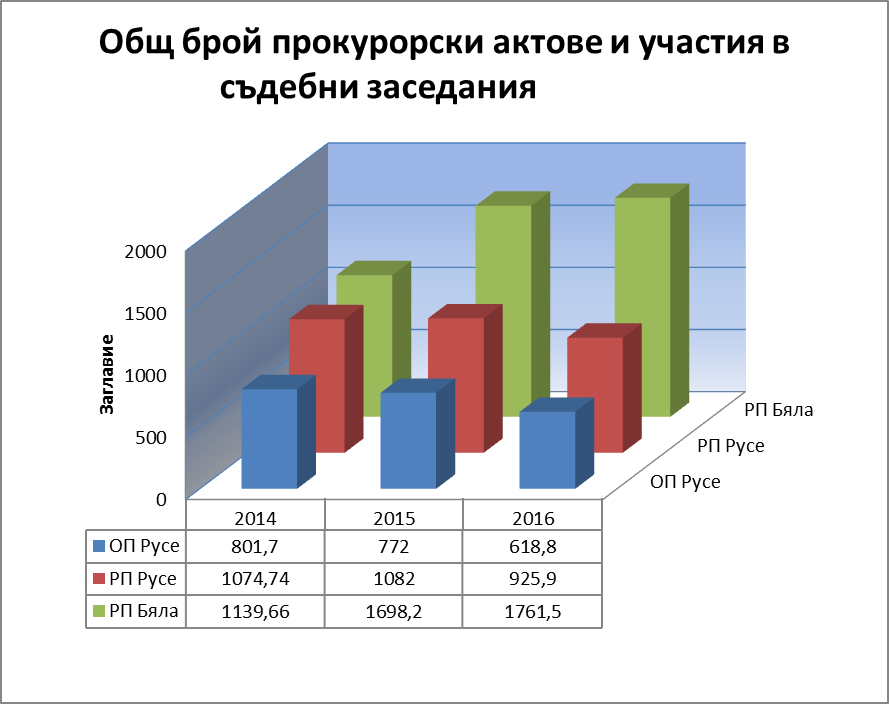 Спрямо 2015 год. за Окръжна прокуратура се запазва средната натовареност на един прокурор по този показател. За Районна прокуратура – Русе има намаление с 32,72 наблюдавани дела, а за Районна прокуратура – Бяла се наблюдава увеличение с 47,06 дела.Средната натовареност на един от прокурор по показателя "Общо решени ДП" е следната:- Окръжна прокуратура – Русе – 21,71;- Районна прокуратура – Русе –158,72;- Районна прокуратура – Бяла – 230,5.В Окръжна прокуратура има решени с 1,89 по-малко дела от 2015год. За Районна прокуратура – Русе броят на решените дела е по-малко с този от 2015 год. с 40 дела, а в Районна прокуратура – Бяла решените дела от прокурор са повече от тези за 2015 год. с 97,17 дела. Средната натовареност на един от прокурор по показателя "Общо участие в съдебни заседания/дни" е следната:- Окръжна прокуратура – Русе – 95,64;- Районна прокуратура – Русе – 65,00;- Районна прокуратура – Бяла – 213,5.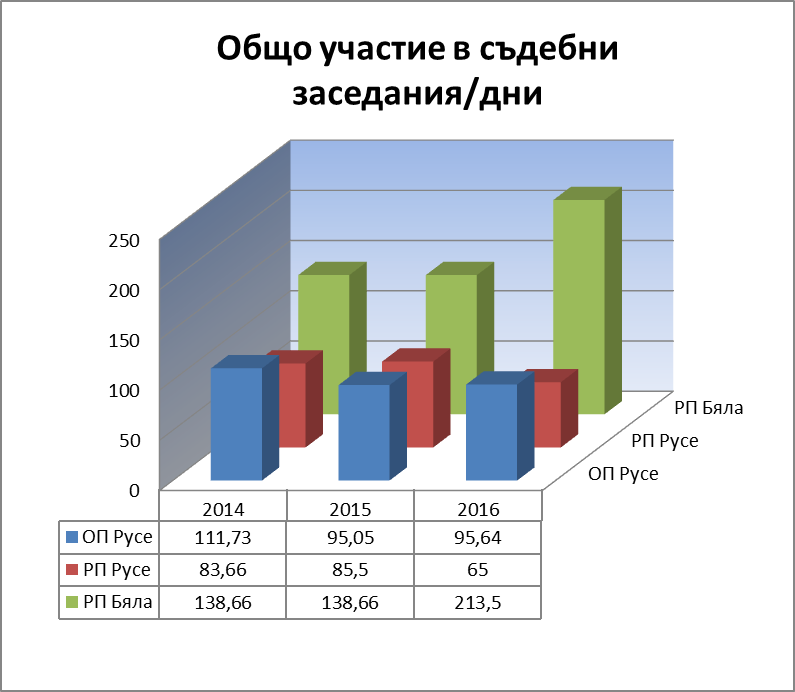 За Окръжна прокуратура – Русе е налице запазване на тази натовареност спрямо предходната 2015 год. За Районна прокуратура – Русе има намаление с 20,5 броя спрямо 2015 год. Голям ръст се констатира за Районна прокуратура – Бяла спрямо 2015год. с 74,84 броя участия. 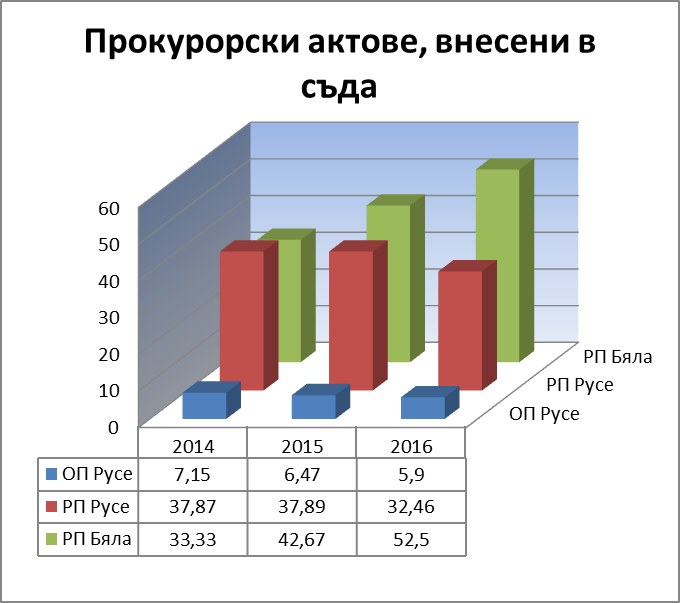 Средната натовареност на един от прокурор по показателя "Прокурорски актове, внесени в съда" е следната:- Окръжна прокуратура – Русе – 5,9;- Районна прокуратура – Русе – 32,46;- Районна прокуратура – Бяла –  52,5.За трите прокуратури е налице запазване на натовареността по този показател, като се отчитат минимални разлики спрямо данните от 2015год. 2. Натовареност на следователите от Окръжен следствен отдел при Окръжна прокуратура - Русе            а/ Дела на производство:             аа/ Дела на производство – общо: 302 бр.           В сравнение с предходния период на 2015 г. отчитаме  намаление с 4 бр. дела  През  2015 г. на производство са били - 306 бр. дела, а през отчетния период 302 бр. дела. Отчитаме по-висока средна натовареност на един следовател през отчетния период в сравнение с 2015 г. През 2015 г. средната натовареност на един следовател за една година е била 21.86 бр., а през 2016 г. – 22.88 бр. В сравнение със следствените отдели в страната, отделът ни по натовареност по години е заемал следното место:           -  За 2015 г. е на  11  место с  21.86 бр. дела на един следовател  при средна натовареност на един следовател за година – 18.72 бр. дела.           - За 2016 г. е на  11  место с  23.23  бр. дела на един следовател  при средна натовареност на един следовател за година – 21.88 бр. дела.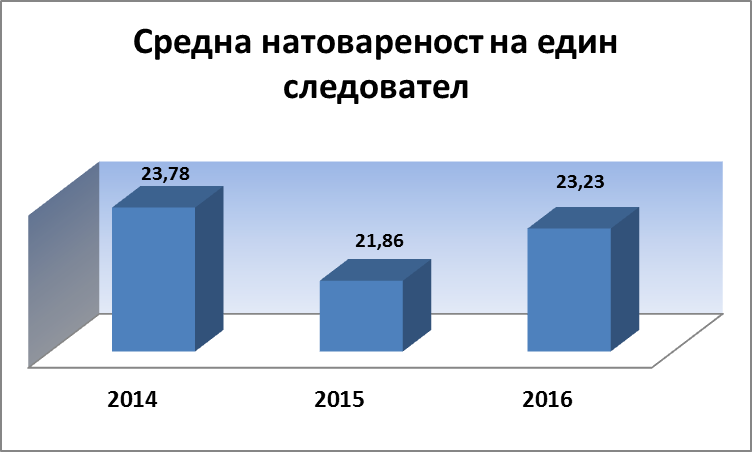              бб/Новообразувани – През отчетния период  отчитаме намаление  при новообразуваните дела с 16 бр. в  сравнение с 2015 г.              вв/ Превъзложени – През отчетния период при превъзложените дела отчитаме увеличение с 5 бр. спрямо 2015 г.          б/ Приключени дела – В сравнение с предходният период – 2015 г. е налице  намаление  с 5  бр. дела. През  2015 г. приключените дела са били - 158, през 2016 г. - 153 бр. дела.  Средно за година 1 следовател в отделът ни е приключил дела както следва: през 2015 г. – 11.29 бр.,  срещу 11.77 бр. за 2016 г. В сравнение със следствените отдели в страната, отделът ни  по брой приключени дела е заемал следното место:            - За 2015 г. е на 13 место с 11.29 бр. дела на един следовател при среден брой приключени  дела от 1 следовател за година – 10.05 бр. дела.            - За 2016 г. е на 16 место с 11.77 бр. дела на един следовател при среден брой приключени  дела от 1 следовател за година – 12.25 бр. дела.             аа/  с мнение за съд – В сравнение с предходния период - 2015 г. е налице  намаление  с 15 бр. дела.  През  2015 г. са били приключени  60 бр. дела с мнение за съд, които са били 40.26 % от общия бр. приключени дела. През 2016 г. са били приключени 45 бр. дела с мнение за съд, които са били 29.41 % от общия брой приключени дела. Средно в отдела 1 следовател за година е приключил дела  както следва: през 2015 г.- 4.29 бр. дела,  а през 2016 г. – 3.46 бр. В сравнение със следствените отдели в страната, отделът ни по брой приключени дела с мнение за съд  е заемал следното място:            - За 2015 г. е на  7 място с 4.29 бр. дела на един следовател при среден брой приключени дела с мнение за съд от един следовател за година – 2.87 бр. дела.            - За   2016 г. е на 10  място  с  3.46 бр. дела на един следовател  при среден брой приключени дела с мнение за съд от един следовател за година – 2.77  бр. дела.          бб/ с мнение за прекратяване – В сравнение с предходният период – 2015 г. се отчита намаляване на делата  с 5 бр. През 2015 г. са били приключени  55 бр. дела с мнение за прекратяване, а през 2016 г. – 50 бр.          вв/ с мнение за спиране – В сравнение с предходният  период – 2015 г.  се отчита увеличение с 16 бр.  на спрените дела.          гг/ върнати дела на основание чл. 242 ал. 2 и чл. 249, ал. 2 от НПК:          През отчетната  2016 г. са били върнати  10 бр. дела за доразследване, срещу  10 бр. дела за 2015 г. Върнатите дела на горното основание са 6.53 % от всичко приключените дела за 2016 г. – 151 броя.             в/ Просрочени над 1 година ДП, останали на производство - 94 бр. Същите са 63%  от общия брой останали на  производство – 149.РАЗДЕЛ ІVДЕЙНОСТ НА ТЕРИТОРИАЛНИТЕ ПРОКУРАТУРИ И НА ВЪРХОВНА АДМИНИСТРАТИВНА ПРОКУРАТУРА ПО АДМИНИСТРАТИВНОСЪДЕБНИЯ НАДЗОР И НАДЗОРА ЗА ЗАКОННОСТДейност на териториалните прокуратури по Административния надзор за законност .1.Състояние и организация на дейността по административно-съдебния надзор и по надзора за законност по прилагане на закона.1.1 Кадрово обезпечаване и квалификация на прокурорите, натовареност по видове надзори и средно на един прокурор. През отчетния период  на 2016 година „Административния отдел” на ОП-Русе е с 3 прокурори по щат - прокурор А. А. и прокурор Р. Г., а от м. март 2016год. и встъпилия в длъжност прокурор П. П. В РП-Русе за прокурори, осъществяващи дейност по НЗЗОИПГ, са определени прокурори Г. М. и Е. Е., а в РП-Бяла този надзор се осъществява от двамата прокурори в структурата – районен прокурор и прокурор И. Х. Прокурорите от „АО“ на ОП-Русе, осъществяват общия надзор за законност в административното правораздаване, а всички посочени вземат мерки за разкриване и отстраняване на закононарушения в дейността на органите на държавната администрация и общинска власт и управление, държавна и общинска администрация, специализирани и контролни органи на територията на съдебния район. Натовареността на всеки един от прокурорите по надзора  за законност по прилагането на закона е следната:През отчетния период прокурорите от „Административния отдел“ на ОП-Русе и другите прокурори от ОП – Русе са взели участие в общо 483 съдебни производства. В „Административния отдел“ на ОП-Русе са били образувани преписки по АСН – 49 броя, а образуваните преписки по Надзора за законност в „АО“ на ОП-Русе-61 броя или средно по 20,3 броя на прокурор.Средна натовареност на прокурорите, отговарящи по НЗЗОИПГ в РП-Русе – участие в съдебни заседания по адм. съдебен надзор – няма, образувани преписки по Надзора за законност -16 броя, по 8 броя преписки на прокурор.Средна натовареност на прокурорите, отговарящи по НЗЗОИПГ в РП-Бяла – участие в съдебни заседания по адм. съдебен надзор – няма, образувани преписки по Надзора за законност -20 броя, по 10 броя преписки на прокурор.Квалификацията на всеки един от прокурорите, осъществяващи административно-съдебния надзор и надзора за законност в трите прокуратури е много добра, същите са прокурори със голям стаж и опит, през периода прокурор П.П. от ОП-Русе е участвал в семинар по въпросите на Административния надзор за законност.  1.2. Проблеми при прилагането на законовата и подзаконовата нормативна уредба и предложения за законодателни промени.През отчетния период не е имало проблеми при прилагането на законовата и подзаконовата нормативна уредба, както и предложения за законодателни промени.2. Дейност на административните отдели при Окръжните прокуратури по административно-съдебния надзор по законност на административните актове.2.1. Участие по закон в съдебни заседания по административни дела.През 2016 година прокурорите от „Административния отдел“ на Окръжна прокуратура - гр. Русе, както и останалите прокурори от ОП - Русе са участвали в 483 броя административни дела, при 351  броя АД – за 2015 година и 458 броя АД- за 2014 година, като от образуваните през 2016г. адм. дела са били решени 471. Участията в първоинстанционни дела са общо 49, при 39 – за 2015 година и 20 първоинстанционни адм. дела - за 2014 година. От разгледаните 49 дела - 10 дела са по подзаконови нормативни актове на общински съвети, 22 бр. други дела по закон, основно заведени по чл.1 от ЗОДОВ и по ЗПУКИ и 17 бр. дела по лична преценка.Прокурорите от Окръжна прокуратура са участвали още и в  431 касационни производства пред Административен съд – Русе, при 310 касационни производства за 2015 година и 437 касационни производства през 2014 година, по обжалвани първоинстанционни решения на Районен съд - Русе и Районен съд - Бяла по ЗАНН .2.2 Участие по преценка в дела, представляващи важен държавен или обществен интерес, съгласно Указание И-196/08.06.2011 год. на Главния прокурор и по лична преценка на прокурора.През 2016 г. Окръжна прокуратура - Русе не е участвала дела пред Административен съд - Русе по Указание № И-196/08.06.2011 г. на Главния прокурор, същото е и през 2015 г., като през 2014год. е имало 1 такова дело. ОП – Русе е участвала в 17 бр. административни дела по лична преценка, при същия брой през 2015 г, при 6 дела за 2014год. Такива дела са основно дела по обжалване на ЗПАМ на Директор РИОСВ-Русе, с които са наложени спирания на промишлени производства поради нарушаване разпоредби на екологичното законодателство, обжалвания на изданени Решения по ОВОС, по жалби срещу Заповеди по чл.225 и чл.225а от ЗУТ за премахване на незаконни строежи и 8 на брой дела по Изборния кодекс. По всяко едно от делата, участващите прокурори от „АО“ на ОП-Русе са давали мотивирани становища, които са били възприети от решаващия делото състав на АС-Русе.  Неучастие през 2016год. в дела по Указание И-196/08.06.2011 год. на Главния прокурор  се дължи на липсата на дела по текстове, визирани в Указанието на Главния прокурор,  разглеждани от АС-Русе, налице е запазване на броя на участието в дела по лична преценка на прокурор, с предходната отчетна година. Спрямо предходната 2015  година се наблюдава увеличение със 132 броя дела, на общия брой на административни дела, в производството по които са взели участие прокурорите от Окръжна прокуратура – Русе, което основно се дължи на увеличаване на касационните производства, разглеждани от АС-Русе и дела, инициирани по протести на прокурори от „АО“ и изборни дела.По постановени съдебни актове от АС-Русе през 2016 година, няма  подавани протести от страна на прокуратурата, тъй като съдебните решения са били в синхрон с изразеното становище в съдебно заседание от представителите на Окръжна прокуратура-Русе. 2.3. Подадени прокурорски актове до съда и резултати по тях.През 2016год. от страна на прокурорите в „АО“  са подадени 13 протести по реда на АПК срещу разпоредби от Наредби на общински съвети, противоречащи на закона, като през предходната 2015 г. няма такива, а през 2014год. са били подадени 4 на брой протести срещу нищожни ИАА- Заповеди на Кмета на Община-Ветово по ЗМДТ.3. Дейност на Окръжната и Районните прокуратури по надзора за законност в защита на обществения интерес и правата на гражданите.3.1.Създадена организация на работа по надзора за законност, обем и основни области, в които е осъществяван надзора за законност през 2016 год. В ОП-Русе през отчетния период „Административния отдел” на ОП-Русе е с 3 прокурори по щат - прокурор А.А. и прокурор Р.Г., а от м. март 2016год. и встъпилия в длъжност прокурор П. П. В РП-Русе за прокурори, осъществяващи дейност по НЗЗОИПГ, са определени прокурори Г.М. и Е.Е., а в РП-Бяла този надзор се осъществява от двамата прокурори в структурата – районен прокурор Т.В. и прокурор И. Х. Основен приоритет по надзора за законност за 2016 год. е била дейността, осъществявана спрямо органите на областната администрация, общинската власт  и  общинската администрация, законосъобразните действия на административно–контролните органи на територията на Русенска област. Извършените тематични проверки за законност, както и такива, които са извършени след сигнали на граждани или самосезиране от страна на прокуратурата, спрямо горепосочените органи  през отчетния период,  са общо 97 на брой, от които 61 от „АО“ на ОП – Русе,  16 – от РП-Русе и 20 от РП-Бяла. Налице е намаляване на броя на извършените проверки, дължащ се основно на по малкия брой на проверките на РП – Бяла, спрямо предходната 2015 година. Координацията между прокурорите от ОП-Русе и РП- Русе и Бяла е на много добро ниво и към момента няма възникнали проблеми. При необходимост винаги е оказвана нужната методична помощ от страна на административния отдел при РОП на прокурорите от РП.3.2.Планирани и извършени проверки за законност.Дейността на прокуратурите в съдебния район е в резултат на утвърдените и приети планове за надзор за законност на РП-Русе, РП- Бяла и Административния отдел на ОП-Русе, изпълнявани са всички разпоредени проверки, включени в плановете на АП-Велико Търново и ВАП- София, както и регулярно разпореждани други такива, с оглед назрели проблеми в държавното и общинско управление. Налице е било и самосезиране на прокурорите от Административния отдел на ОП-Русе и прокурорите по НЗОИПГ в РП-Русе и Бяла, по сигнали за закононарушения, изнесени в средствата за масово осведомяване и по лична инициатива, като през отчетния период са образувани и разгледани общо 97 преписки. От тях 85 преписки - по инициатива на прокурор, а 12 преписки - по сигнали на граждани и организации, от които - 8 броя на „АО” на ОП-Русе, 1- за РП-Русе и 3 преписки в РП - Бяла. Извършените проверки през отчетния период са 97, от които 34 броя са личните проверки, като 29 от тях са на „АО” на ОП-Русе, 36 проверки са възложени на различни контролни органи, вкл. и на органите на ОДМВР-Русе, а другите 27 проверки са били по изискани документи. По-характерни от извършените проверки са следните:На постоянен контрол са издаваните административни актове на Общинските администрации и Областната администрация на гр. Русе, като от прокуратурите са проверени общо 1409 административни акта, при 1732 административни акта за 2015год.По разпореждане на ВАП е възложено извършването на проверка от РЗИ-Русе и ОДМВР-Русе, относно спазване на забраните по чл.5б ал.3 и чл.8 ал.3 и ал.4 от ЗЗД, чл.54 т.1 от ЗЗ и съответните общински наредби.  По разпореждане на  ВАП е извършена проверка за законосъобразност на дейността на РЗИ –Русе и издадените от нея адм. актове за нарушения , установени по реда на чл.54б, чл.54в и чл.54г от Закона за здравословните и безопасни условия на труд. По разпореждане на  ВАП е извършена проверка, относно нарушения на Закона за храните и Наредба № 9 от 16.09.2011 г. за специфичните изисквания към безопасността и качеството на храните, предлагани в детски заведения, училищни столове и обекти за търговия на дребно на територията на училищата и детските заведенияПо разпореждане на АП – В. Търново е извършена проверка за законност на дейността и актовете на Регионалните инспекции по околна среда и водите, по отношение на осъществяван текущ и последващ контрол по управление на отпадъците, съгласно разпоредбите на ЗУОПо разпореждане  на АП-В. Търново е извършена проверка на всички млекопреработвателни предприятия на територията на гр. Русе по отношение на произвежданите млечни продукти, отговарят ли на регламентираните изисквания към млечните продукти, към имитиращите продукти, съдържащи в състава си мляко, както и към изискванията за етикиране на продуктите, подробно описани в Наредбата за специфичните изисквания към млечните продукти, издадена на основание чл.4 от Закона за храните.По разпореждане на АП – В. Търново е извършена проверка за законност в дейността на частните охранителни фирми, относно спазване разпоредбите на ЗЧОД и трудовото законодателствоПо разпореждане на ВАП от прокурорите в РП-Русе и РП-Бяла е извършена проверка на Наредбите по чл.8 ал.2 от ЗОС относно реда за придобиване на право на собственост и на ограничени вещни права, за предоставяне под наем и за разпореждане на имоти и вещи-общинска собственост.От „АО“ при ОП-Русе е извършена проверка за законосъобразното провеждане на процедури за възлагане на обществени поръчки, сключени договори за ОП и проверка изпълнение на лекарства през периода 2013-2015 г. в МБАЛ-Русе АД. От прокурорите в „АО“ при ОП-Русе са извършени проверки и са налице произнасяния с Резолюции по всички изпратени ни Решения  на КПУКИ за прекратяване на производство по подадени пред тях сигнали, по отношение на лица, с наша териториална компетентност.По разпореждане на АП-В. Търново е извършена проверка на пътната мрежа в населените и извън населените места на територията на Русенска област.По разпореждане на ВАП е извършена проверка на административно-наказателната дейност на ОД на МВР и РУ на МВР по Закона за движение по пътищата на територията на Русенска област.По разпореждане на ВАП е извършена проверка за спазване на разпоредбите на чл. 32, чл. 33 и чл. 36 от Закона за пчеларството, както и на разпоредбите на чл. 2, ал. 2, чл. 5, ал. 1 и ал. 2, чл. 9 и чл. 10 от Наредба № 15 от 08.04.2004 г. за мерките за опазването на пчелите и пчелните семейства от отравяне и начините за провеждане на растителнозащитни, дезинфекционни и дезинсекционни дейности.По разпореждане на АП – В. Търново е извършена проверка относно спазване на разпоредбите на Закона за устройство на територията в разпоредбите на Наредбите, приети от общинските съвети на територията на Русенска област.По разпореждане на А П-В. Търново е извършена проверка за законност в дейността на общините по прилагане на чл. 90 от Закона за обществените поръчки /ЗОП/ - отм. ДВ бр.13 от 16.02.2016год. в сила от 15.04.2016год.3.3. Взаимодействие със специализираните контролни органи (централни и териториални) и с други държавни и общински органи с контролни функции. През отчетната период не са възникнали проблеми в дейността по този надзор. Взаимодействието със специализираните контролни органи, както и държавните и общински органи с контролни функции е на много добро ниво. Същите са оказвали необходимото съдействие при извършването на проверките, своевременно са предоставяли изискваните актове.3.4. Анализ на резултатите от дейността по надзора за законност въз основа на изготвените прокурорски актове (уважени, неуважени) - протести срещу незаконосъобразни административни актове, предложения по чл. 145, ал. 1, т. 6 от ЗСВ, предложения за възобновяване на административни производства по реда на чл. 102, вр. с чл. 99, ал. 1 от АПК. Образувани досъдебни производства в резултат на извършени проверки за законност.Изготвените прокурорски актове при осъществяване на административно- съдебния надзор са били обстойни, обосновани и законосъобразни. Голяма част от образуваните преписки са приключени с резолюции и с изготвяне на справки до горестоящи прокуратури.През 2015 година ОП - Русе е упражнила правомощията си по чл.145 ал.1 т.6 от ЗСВ, като е изготвила 4 Предложения до различни компетентни  административни органи, като 4 са били уважени. Предложенията са били адресирани до: Общински съвет-Две могили, до Кмет на Община-Ценово, до Директор на ОДМВР-Русе и до Директор на ДГС-Бяла.През отчетния период има и 6 предложения, изготвени от РП Русе, които 4 са уважени, едно –неуважено и едно висящо,  а РП – Бяла е изготвила 11 предложения, като всичките са уважени. През отчетния период от страна на Административния ръководител на ОП-Русе са изготвени 3 бр. Предложение за възобновяване на адм. нак. производства по реда на чл.70 от ЗАНН, като и трите са уважени от АС-Русе.В прокуратурите от Русенския съдебен район през отчетния период, в ОП-Русе няма образувани наказателно производство по данни от общонадзорна дейност.  През периода са подадени общо 13 на брой протести срещу незаконосъобразни разпоредби от Наредби на Общински съвети от област Русе, 10 от тях са разгледани и уважени, а 3 броя са насрочени за разглеждане през 2017 година, налице е значителен ръст на броя на подадените протести през АС-Русе, като същите са изготвяни единствено от прокурорите в „АО“ на ОП-Русе.	От всичко изложено следва да бъде изведен извода, че дейността на прокурорите по административния надзор за законност е с постигнати много добри резултати по отношение на спазването на правилното приложение на закона от страна на администрацията и постоянен и предварителен контрол на административните актове. Налице е и висока активност и участие, с мотивирани и обстойни становища на прокурорите от „Административния отдел” на ОП-Русе, в  първоинстанционни и касационни административни дела, образувани и водени пред Административен съд-Русе.РАЗДЕЛ VIIПриоритети в дейността на териториалните прокуратури Изпълнение на определените приоритети за 2016г.Запазване и развиване на добрите професионални отношенията и добрата съвместна работа с останалите държавни институции в съдебния район, имащи отношение към дейността на прокуратурата – Областна дирекция на МВР – Русе, Държавна агенция „Национална сигурност”, Митница – Русе, Регионална дирекция „Гранична полиция“, Териториална дирекция на НАП, Териториалното звено на „Комисия за отнемане на незаконно придобито имущество“, Областна служба “Изпълнение на наказанията“. Координация в работата с двете районни прокуратури – в гр. Русе и гр. Бяла. За поредна година Окръжна прокуратура – Русе отчита успешно изпълнение на тази задача. Установените много добри професионални отношения с тези институции бяха запазени и развити. Административното ръководство на Окръжна прокуратура – Русе участваше в периодични срещи с ръководствата им, на които бяха поставяни и решавани текущи въпроси, свързани с работата. Набелязвани бяха задачи, чието изпълнение се улесняваше от добрата съвместна организация. Контактите с районните прокуратури са ежедневни. Предоставя им се своевременна информация за промяна в съдебната практика, координира се извършването на планови проверки и работата по административни преписки, по които се изисква и получава информация. Ръководителите на надзорите също комуникират успешно помежду си. Считаме, че създадената и утвърждавана екипност в работата дава необходимите резултати и трябва да бъде продължена. Активизиране на работата по предоставяне на своевременна и пълна информация на обществеността за работата на прокуратурата.През отчетната година Окръжна прокуратура – Русе осъществяваше много добра медийна комуникация. Своевременно се уведомяваха медийния експерт на Апелативна прокуратура – Велико Търново и говорителя на Главния прокурор за всички аспекти от работата, които представляват интерес за обществеността. Поддържаше се сайта на Окръжна прокуратура – Русе с актуална информация. Прокурори от Окръжна прокуратура – Русе участваха в съвместни срещи с ученици от Профилирана английска гимназия „Гео Милев“ в гр. Русе в сградата на Административен съд – Русе и Окръжен съд – Русе. Наред с това, говорителят на Окръжна прокуратура – Русе и административното ръководство са на разположение на всички журналисти от региона и страна за предоставяне на уточняваща и допълваща информация.  Ускоряване на разследването по делата, взети на специален надзор по Указанието за специален надзор, утвърдено със Заповед № ЛС – 729/18.03.2014г. на Главния прокурор на Република България.Във връзка с изпълнението на този приоритет Окръжна прокуратура – Русе заложи самостоятелна проверка в Плана за проверките и ревизиите през 2016г. Прокурорите от следствения надзор отделиха специално внимание на тази категория дела и поддържаха контакт с наблюдаващите прокурори по тях. Спазвано беше Указанието за специален надзор, утвърдено със Заповед № ЛС – 729/18.03.2014г. на Главния прокурор на Република България. Уведомявана беше Апелативна прокуратура – Велико Търново за досъдебните производства, образувани за съответните престъпления. За затрудненията в работата по тях бяха уведомявани и административните ръководители, с цел своевременно премахване на пречките за приключване на работата по тях. Считаме, че този модел на работа дава резултати и трябва да бъде продължен. Приоритетно приключване на разследването по досъдебните производства, образувани преди 01.01.2012г. Установяване на основните пречки за приключване на разследването и действия за тяхното отстраняване. За реализирането на този приоритет ръководството на Окръжна прокуратура – Русе проведе работна среща с ръководството на Окръжен следствен отдел. Обявени бяха целите и начините за тяхното постигане. Индивидуализирани бяха делата, а списъкът с тях беше предоставен на ръководителя на следствения надзор. През годината бяха извършени няколко проверки на място – в сградата на ОСлО – Русе, при които бяха проведени индивидуални срещи с разследващите по всяко от делата. Установени бяха проблемите, които препятстват тяхното своевременно приключване и бяха предприети действия за тяхното преодоляване. Административното ръководство на прокуратурата проведе срещи с експертите, при които бяха забавени експертните заключения и ускори изготвянето им. Разследващите следователи бяха командировани за извършване на следствени действия на място. Така през периода от общо 39 ДП, образувани преди 01.01.2012г. приключи разследването по 26 досъдебни производства и останаха за приключване още само 13 ДП. Намаляване на броя на влезлите в сила оправдателни присъди и върнатите от съда дела. Акцентът в работата по това направление на наказателно-съдебния надзор даде много добри резултати през годината. Своевременно бяха обобщавани и анализирани причините за връщането на делата и постановяването на оправдателните присъди. Следиха се измененията в законодателството, задължителната съдебна практика и инцидентната практика при инстанционното разглеждане на делата. Повишавани бяха знанията на прокурорите чрез участие в различни семинари и обучения. Съществуваше много добро взаимодействие между ръководствата на надзора в районните и Окръжната прокуратура. Изготвяните протести бяха много добре мотивирани, а въззивните прокурори проявяваха процесуална активност за отстояване на тезите в тях. В резултат на така създадената организация, броя на върнатите дела в съдебния окръг намаля от 23 броя за 2015г. на 13 броя за 2016г. 2. Приоритети в дейността за 2017г.Приоритетите в дейността за 2017г. трябва да осигурят преодоляване на затрудненията в работата през предишните години и да доведат до подобряване на дейността, чрез:Ускоряване на разследването по делата, по които са налице предпоставките за определяне на срок за разглеждане на делото в съда по искане на обвиняемия – чл. 368 и чл. 369 от НПК или вече е определен такъв срок.Своевременно приключване на разследването по досъдебните производства, образувани преди 01.01.2014г. Установяване на основните пречки за приключване на разследването и работа за тяхното отстраняване. Повишаване на качеството на работа на прокурорите от съдебния окръг, с цел намаляване на броя на влезлите в сила оправдателни присъди и върнатите от съда дела. Активизиране на работата по предоставяне на своевременна и пълна информация на обществеността за работата на прокуратурата.                 АДМИНИСТРАТИВЕН РЪКОВОДИТЕЛ                                               ОКРЪЖЕН ПРОКУРОР:…………………./ГЕОРГИ ГЕОРГИЕВ/отчетен периодобщ брой ДП с приключено разследваневнесени в съда ДПвнесени в съда ДПобщ брой актове по внесени ДПразпределение на внесените в съда ДП по видове актове разпределение на внесените в съда ДП по видове актове разпределение на внесените в съда ДП по видове актове разпределение на внесените в съда ДП по видове актове разпределение на внесените в съда ДП по видове актове разпределение на внесените в съда ДП по видове актове отчетен периодобщ брой ДП с приключено разследваневнесени в съда ДПвнесени в съда ДПобщ брой актове по внесени ДПОбвинителни актове Обвинителни актове СпоразуменияСпоразуменияПредложения по 78а НКПредложения по 78а НКотчетен периодобщ брой ДП с приключено разследванеобщ бройДял на внесените ДП от приключените общ брой актове по внесени ДПОбщ бройдял от внесенитеобщ бройдял от внесенитеОбщ бройдял от внесените2016 г.2 679 77428,9%78128436,4%36646,8%13116,8%2015 г.2 927 83628,6%84829334,6%47355,9%809,4%2014 г. 3 984 91523%93236138,7%46850,2%10311,1%отчетен периодпостановени съдебни решениявлезли в сила съдебни актовевлезли в сила съдебни актовеобщ брой предадени на съд лицаобщ брой осъдени и санкционирани лицаДял на осъдените и санкционирани лица, от предадените на съдобщ брой осъдени и санкционирани лица с влязъл в сила актДял на осъдените и санкционирани лица, от предадените на съдотчетен периодпостановени съдебни решенияобщ бройДял на влезлите в сила от постановенитеобщ брой предадени на съд лицаобщ брой осъдени и санкционирани лицаДял на осъдените и санкционирани лица, от предадените на съдобщ брой осъдени и санкционирани лица с влязъл в сила актДял на осъдените и санкционирани лица, от предадените на съд2016 г.79373592,7%93388094,3%87693,9%2015 г.91686093,9%1 1141 134101,8%1 119 100,5%2014 г.98394195,7%1 4341 42099%1 444100,5%отчетен периодобщ брой предадени на съд лицаобщ брой осъдени и санкционирани лицаобщ брой осъдени и санкционирани лица с влязъл в сила актоправдани лица с влязъл в сила акт зацелия съдебен районоправдани лица с влязъл в сила акт зацелия съдебен районразпределение по прокуратури на оправданите лица с влязъл в сила актразпределение по прокуратури на оправданите лица с влязъл в сила актразпределение по прокуратури на оправданите лица с влязъл в сила актразпределение по прокуратури на оправданите лица с влязъл в сила актразпределение по прокуратури на оправданите лица с влязъл в сила актразпределение по прокуратури на оправданите лица с влязъл в сила актотчетен периодобщ брой предадени на съд лицаобщ брой осъдени и санкционирани лицаобщ брой осъдени и санкционирани лица с влязъл в сила актобщ бройДял на оправданите от осъдените и санкционирани лица с влязъл в сила актОП – РусеОП – РусеРП - РусеРП - РусеРП - БялаРП - Бялаотчетен периодобщ брой предадени на съд лицаобщ брой осъдени и санкционирани лицаобщ брой осъдени и санкционирани лица с влязъл в сила актобщ бройДял на оправданите от осъдените и санкционирани лица с влязъл в сила актобщ бройДял на оправданитебр.Дял на оправданитебр.Дял на оправданите2016 г.933880876222,5%22,3%192,8%10,8%2015 г.1 1141 1341 119 201,8%11,1%192,8%00%2014 г.1 4341 4201 444161,1%22,8%142,8%00%отчетен периодпостановени съдебни решенияпротестипротестивъззивникасационниуважениуваженинеуваженинеуваженинеразгледаниотчетен периодпостановени съдебни решенияобщ бройДял спрямо постановените съд. решениявъззивникасационниобщ бройДял спрямо разгледанитеобщ бройДял спрямо разгледанитенеразгледани2016 г.793435,4%376834,8%1565,2%202015 г.916454,9%4051045,5%1254,5%232014 г.983373,8%343853,3%533,3%23